SISTEM AKUNTANSI PPKDAkuntansi Pendapatan PPKDPendapatan yang dikelola PPKD Kabupaten Badung adalah pendapatan yang  berasal dari dana transfer, baik dari pemerintah pusat maupun pemerintah provinsi, yang ditetapkan berdasarkan peraturan perundang-undangan tentang alokasi dana tersebut serta Lain-Lain Pendapatan yang Sah.Pihak TerkaitPihak yang terkait dalam sistem akuntansi pendapatan pada PPKD  antara  lain:Pejabat Pengelola Keuangan Daerah (PPKD)PPKD bertugas menerima dan mengadministrasikan dokumen penetapan transfer dari pemerintah pusat,  pemerintah daerah lain atau pihak lainnya dan menandatangani laporan keuangan yang telah disusun oleh Fungsi Akuntansi SKPDFungsi Akuntansi  PPKDFungsi akuntansi PPKD, memiliki tugas mencatat transaksi/kejadian Pendapatan-LO dan Pendapatan LRA berdasarkan bukti-bukti transaksi yang sah dan valid ke Buku Jurnal LRA, Buku Jurnal LO dan Neraca;2)	Dokumen yang Terkaita. 	DAU, DAK, Dana Bagi Hasil dan Dana Penyesuaian didasarkan pada Peraturan Presiden RI atau dokumen lain yang dipersamakan terkait alokasi dana yang diterbitkan tiap tahun. b.	Dana Bagi Hasil Pajak dan Bantuan Keuangan dari Pemerintah Provinsi/Pemerintah Daerah Lainnya didasarkan pada Surat dan/atau Keputusan Gubernur dan/atau Nota kredit dari Bank Kas Pemegang Daerah Umum Kabupaten Badung.b. 	Dokumen-dokumen yang terkait dengan Lain-lain Pendapatan yang Sah, antara lain: (1) 	Dana Hibah: Naskah Perjanjian Hibah Daerah (antara pemerintah daerah dengan pemerintah pusat/pemerintah daerah lainnya/pihak selain pemerintah). Naskah Perjanjian Penerusan Hibah (antara pemerintah pusat dengan pemerintah daerah atas hibah yang sumber dananya dari hibah luar negeri).Berita Acara Serah Terima Barang yang dihibahkan. Dokumen-dokumen lain yang dipersyaratkan. Dana Darurat: Keputusan Kepala Daerah, Peraturan Presiden, atau dokumen lain yang dipersamakan tentang Alokasi Dana Darurat.Dokumen lainnya yang terkait dengan Pendapatan Transfer dan Lain-lain Pendapatan yang Sah, antara lain Nota Kredit dari Bank Kas Daerah atas Rekening Koran dari Bank Pemegang Kas Umum Daerah Kabupaten Badung. Sistem dan prosedur akuntansiPencatatan akuntansi untuk pendapatan pada PPKD adalah:a.	Selama tahun berjalan, Pendapatan-LO diakui bersamaan dengan penerimaan kas (Pendapatan-LRA); danb.	Pada saat penyusunan laporan keuangan, dimana Pendapatan-LO diakui sebelum penerimaan kas.a.	Pendapatan-LO diakui bersamaan dengan Penerimaan Kas (Pendapatan-LRA)Saat surat penetapan/dokumen peraturan perundang-undangan/dokumen yang dipersamakan diterima maka belum dilakukan jurnal pengakuan Pendapatan-LO.Pihak ketiga (Pemerintah Pusat/Provinsi/Pihak Ketiga lainnya) melakukan pembayaran langsung ke Kas Daerah, Setelah diterima  maka Bank Kas Daerah akan membuat nota kredit  atas penerimaan tersebut dan disampaikan kepada fungsi akuntansi PPKD untuk pengakuan Pendapatan-LO dan pengakuan Pendapatan-LRA.Pengakuan pendapatan-LO dan Pendapatan-LRA dilakukan pada saat diterimanya dana/kas masuk di kas daerah, Fungsi Akuntansi PPKD menjurnal:b. Pada saat penyusunan laporan keuangan, dimana Pendapatan-LO diakui sebelum Penerimaan Kas1) Fungsi akuntansi PPKD melakukan rekonsiliasi atas dokumen penetapan Pendapatan-LO yang belum diterima pembayarannya. Terhadap dokumen pendapatan yang belum dibayar tersebut, Fungsi Akuntansi PPKD mencatat pengakuan Pendapatan-LO dan Piutang sebagai jurnal penyesuaian.2) Apabila dalam hal proses transaksi pendapatan daerah terdapat penetapan hak pendapatan daerah yang belum diikuti penerimaan kas daerah, maka Pendapatan-LO harus diakui walaupun kas belum diterima. Fungsi Akuntansi PPKD melakukan rekonsiliasi dokumen penetapan pendapatan yang belum dibayar untuk selanjutnya dibuat buku memorial. Jurnal penyesuaian pada akhir tahun untuk dokumen penetapan pendapatan yang sudah diakui Pendapatan-LO nya tahun sebelumnya untuk mencegah duplikasi pencatatan pendapatan-LO:Akhir tahun dilakukan rekonsiliasi terhadap pendapatan Dana Bagi Hasil Pajak dan Bantuan Keuangan dari Pemerintah Provinsi, apabila terdapat pendapatan yang belum diterima melalui Surat Kewajiban Sementara dari Pemerintah Provinsi maka akan dilakukan jurnal:4.	Jurnal Standar Pendapatan-LO pada PPKD (BUD)Pada saat BUD menerima setoran dari Bendahara Penerimaan ataupun setoran langsung  dari pihak ketiga ataupun wajib pajak, maka dicatat dengan jurnal sebagai berikut :Sedangkan pada saat BUD menerima pendapatan dari instansi lain (dana perimbangan, hibah, dll), jurnal standarnya sama dengan jurnal pendapatan pada SKPD, yaitu pada saat kas diterima di Kas Daerah, akan dijurnal sebagai berikut :b.	Akuntansi Belanja dan Beban PPKDAkuntansi Beban pada lingkup PPKD dilakukan untuk mengakui, mencatat, dan melaporkan Beban Bunga, Beban Subsidi, Beban Hibah, Beban Bantuan Sosial, Beban Transfer (termasuk Transfer Bantuan Keuangan), dan Beban Luar Biasa.Akuntansi Belanja pada lingkup PPKD dilakukan untuk mengakui, mencatat, dan melaporkan Belanja Bunga, Belanja Subsidi, Belanja Hibah, Belanja Bantuan Sosial, Belanja Bantuan Keuangan dan Belanja Tak Terduga.Akuntansi Transfer pada lingkup PPKD dilakukan untuk mengakui, mencatat, dan melaporkan Transfer.Pembahasan akuntansi beban dan belanja PPKD meliputi pihak yang terkait, dokumen yang terkait serta sistem dan prosedur akuntansi, yang akan dijelaskan di bawah ini.Pihak yang terkaitFungsi Akuntansi PPKDFungsi Akuntansi PPKD bertugas untuk melakukan administrasi termasuk menerbitkan bukti memorial dan pencatatan akuntansi atas setiap transaksi yang terjadi. PPKD PPKD mempunyai tugas memberikan otorisasi atas transaki beban yang terjadi serta menyetujui penerbitan dokumen pencairan dana untuk membayar beban yang terjadi.BUD/Kuasa BUD BUD/Kuasa BUD akan mempunyai tugas melakukan pembayaran atas beban dari Kas di Kas Daerah yang dikelolanya yang meliputi:mencatat dan membukukan semua pengeluaran beban dan belanja kedalam buku kas umum PPKD. membuat SPJ atas beban dan belanja.Dokumen yang terkaitBukti transaksi yang digunakan dalam prosedur dan akuntansi Beban, Belanja, dan Transfer pada PPKD antara lain:Surat Perjanjian Pinjaman Jangka PanjangNaskah Perjanjian Hibah Daerah dengan penerima hibahNaskah Perjanjian Bantuan Sosial dengan penerima bantuanPeraturan Kepala Daerah tentang Bantuan Keuangan kepada Partai PolitikPeraturan Kepala Daerah tentang Alokasi Bantuan KeuanganPeraturan Daerah Provinsi tentang Bagi Hasil Pajak/Bagi Hasil Pendapatan Lainnya ke kabupaten/kotaPeraturan Daerah Kabupaten/Kota tentang Bagi Hasil Pajak/Bagi Hasil Retribusi/ Bagi Hasil Pendapatan Lainnya ke desaSurat Tagihan dari pihak ketigaDokumen lainnya yang dipersyaratkanSP2DSistem dan prosedur akuntansiPada saat BUD menerbitkan SP2D UP/GU/TU ataupun SP2D LS, maka dicatat dengan jurnal sebagai berikut :R/K SKPD ………………………………………..XXX               Kas di Kas Daerah………………………………….XXXSedangkan pada saat BUD mengeluarkan kas dalam rangka belanja yang menjadi wewenangnya, jurnal standarnya sama dengan jurnal beban dan belanja pada SKPD yaitu :Pada saat dokumen pengeluaran diterbitkan, maka belum ada jurnalPada saat kas dikeluarkan dari Kas Daerah, akan dijurnal sebagai berikut :Beban ………………………………………..XXX          Kas di Kas Daerah………………………………….XXXBelanja ………………………………………..XXX          Perubahan SAL.....………………………………….XXXAkuntansi Piutang PPKDPiutang daerah adalah jumlah uang yang masih harus diterima pemerintah daerah dan/atau hak pemerintah daerah yang dapat dinilai dengan uang sebagai akibat perjanjian atau akibat lainnya yang sah. Aset berupa piutang di Neraca harus terjaga agar nilainya sama dengan nilai bersih yang dapat direalisasi (net realizable value). Alat untuk menyesuaikan adalah dengan melakukan penyisihan piutang tak tertagih. Penyisihan piutang  tak tertagih adalah taksiran nilai piutang yang kemungkinan tidak dapat diterima pembayarannya dimasa akan datang dari seseorang dan/atau korporasi dan/atau entitas lain. Prosedur akuntansi piutang pada PPKD meliputi pencatatan dan pelaporan akuntansi atas transaksi-transaksi yang mengakibatkan penambahan maupun pengurangan nilai piutang.Pihak TerkaitPihak yang terkait dalam sistem akuntasi piutang adalah Pejabat Pengelola Keuangan Daerah (PPKD), yang memiliki tugas sebagai berikut:Mencatat transaksi/kejadian piutang berdasarkan bukti bukti transaksi yang sah dan valid dan Buku Jurnal LO dan Neraca.Melakukan posting jurnal jurnal transaksi/kejadian pendapatan LO ke dalam Buku Besar masing-masing rekening.Dokumen yang TerkaitDokumen yang terkait dalam prosedur akuntansi Piutang PPKD:Hasil RUPS / Dokumen yang dipersamakanPMK untuk Bagi Hasil Pajak, Bukan Bagi Hasil Pajak, DAK, Bukan Hasil Pajak, Dana Otsus, Dana Penyesuaian, dan Piutang Dana Bos Kurang SalurPerpres untuk DAUKeputusan Kepala Daerah Bagi Hasil Pajak, Bantuan Keuangan dan Bagian Lancar Tagihan Jangka PanjangKeputusan Kepala Daerah/PMK/Dokumen yang dipersamakanSurat Kewajiban SementaraSistem dan Prosedur Pencatatan Akuntansi PiutangPerlakuan akuntansi untuk transaksi piutang pada PPKD adalah:Melakukan rekonsiliasi terhadap dokumen penetapan yang belum diterima pembayarannya pada akhir tahun, PPKD melakukan inventarisasi atas dokumen penetapanPendapatan-LO yang belum diterima pembayarannya. Terhadap dokumen penetapan tersebut, PPKD mencatat pengakuan Pendapatan-LO dan Piutang sebagai jurnal penyesuaian. Pada saat diterima pembayaran atas piutang, PPKD melakukan jurnal balik sebagai jurnal penyesuaian pendapatan yang dilakukan diakhir tahun untuk menghindari duplikasi pencatatan Pendapatan-LO.Melakukan rekonsiliasi terhadap dokumen penetapan yang belum diterima pembayarannyaMencatat penerimaan kas atas pendapatan-LO yang sudah diakui tahun sebelumnyaPengakuan Bagian Lancar Piutang Jangka Panjang yang jatuh tempo pada periode akuntansi berikutnyaSetiap akhir periode akuntansi PPKD berdasarkan bukti memorial melakukan reklasifikasi Piutang Jangka Panjang ke Bagian Lancar Piutang Jangka Panjang, yaitu piutang yang akan jatuh tempo dalam satu tahun ke depan.Menetapkan umur piutang sebagai dasar tingkat kolektabilitas piutang (aging schedule)Berdasarkan buku piutang, PPKD membuat bukti memorial atas jumlah piutang yang tak tertagih. Berdasar bukti memorial tersebut, PPKD mencatat pengakuan Beban Penyisihan Piutang Tidak Tertagih dan pembentukan Penyisihan Piutang Tidak Tertagih.Mencatat Penghapusbukuan dan Penghapustagihan PiutangBerdasarkan keputusan Kepala Daerah terkait penghapusbukuan dan penghapustagihan piutang, maka PPKD akan mencatat penghapusbukuan piutang dengan mengurangkan Penyisihan Piutang Tidak Tertagih dan Piutang, sedangkan untuk penghapustagihan piutang PPKD tidak melakukan pencatatan ke dalam jurnal.Untuk Piutang yang penyisihan piutangnya belum seluruhnya disisihkanUntuk Piutang yang penyisihan piutangnya telah seluruhnya disisihkanAkuntansi Investasi PPKDInvestasi merupakan aset yang dimaksudkan untuk memperoleh manfaat ekonomik seperti bunga, dividen dan royalti, atau manfaat sosial, sehingga dapat meningkatkan kemampuan pemerintah daerah dalam rangka pelayanan kepada masyarakat. Investasi merupakan instrumen yang dapat digunakan oleh pemerintah daerah untuk memanfaatkan surplus anggaran untuk memperoleh pendapatan dalam jangka panjang dan memanfaatkan dana yang belum digunakan untuk investasi jangka pendek dalam rangka manajemen kas.Pihak Yang TerkaitPihak-pihak yang terkait dalam sistem akuntansi investasi antara lain:Fungsi Akuntansi PPKDPPKDKuasa BUDDokumen sumberSP2D LSNota KreditSurat Perjanjian Penjualan/Pembelian InvestasiProsedur Akuntansi Perolehan Investasi Berdasarkan SP2D LS/tanpa SP2D (managemen kas), Fungsi akuntansi-PPKD membukukan dalam buku jurnal.Jika melalui penerbitan LS, Fungsi akuntansi-PPKD membukukan jurnal tambahan pada buku jurnal.Berdasarkan SP2D LS untuk penyertaan modal dalam peraturan daerah dieksekusi. Fungsi akuntansi-PPKD membukukan dalam buku jurnal.Pelepasan Investasi Pelepasan Investasi Jangka PendekBerdasarkan nota kredit dari bank, Fungsi akuntansi-PPKD membukukan dalam buku jurnal.Jika dianggarkan dalam pembiayaan, Fungsi akuntansi-PPKD membukukan pada buku jurnal sebesar nilai yang diterima.Pelepasan Investasi Jangka PanjangBerdasarkan nota kredit dari bank, Fungsi akuntansi-PPKD membukukan dalam buku jurnal.Pelepasan investasi jangka panjang dengan nilai diatas nilai perolehan investasi jangka panjangPelepasan investasi jangka panjang dengan nilai dibawah nilai perolehan investasi jangka panjang.Hasil InvestasiHasil investasi jangka pendekPembukuan hasil pada saat nota kredit diterima BUD, Fungsi akuntansi-PPKD membukukan dalam buku jurnal.Hasil Investasi Jangka Panjang dibagi dalam 3 metode:Metode BiayaPembukuan hasil pada saat nota kredit diterima oleh BUD, Fungsi akuntansi-PPKD membukukan dalam buku jurnalMetode EkuitasPembukuaan hasil setelah RUPS (untuk penetapan bagian laba), Fungsi akuntansi-PPKD membukukan dalam buku jurnal.Pembukuan pada saat penerimaan hasil, Fungsi akuntansi-PPKD membukukan dalam buku jurnal.Metode Nilai Bersih yang direalisasikanPembukuaan hasil pada saat nota kredit diterima BUD, Fungsi akuntansi-PPKD membukukan hasil dari dana bergulir dalam buku jurnal.Pemakaian metode ini pada akhir tahun untuk hasil yang belum direalisasikan (masih berupa piutang) akan dilakukan penyesuaian (sistem prosedur akuntansi piutang)e.	Akuntansi Kewajiban PPKDKewajiban merupakan utang yang timbul dari peristiwa masa lalu yang penyelesaiannya mengakibatkan aliran keluar sumber daya ekonomi pemerintah daerah. Kewajiban pemerintah daerah dapat muncul akibat melakukan pinjaman kepada pihak ketiga, perikatan dengan pegawai yang bekerja pada pemerintahan, kewajiban kepada masyarakat, alokasi/realokasi pendapatan ke entitas lainnya, atau kewajiban kepada pemberi jasa. Kewajiban bersifat mengikat dan dapat dipaksakan secara hukum sebagai konsekuensi atas kontrak atau peraturan perundang-undangan.Pihak yang terkaitPihak-pihak yang terkait dalam sistem akuntansi kewajiban terdiri atas:BUDFungsi Akuntansi PPKDPejabat Pengelolaan Keuangan Daerah (PPKD)Dokumen Sumber Dokumen-dokumen yang digunakan dalam sistem akuntansi kewajiban antara lain adalah:Surat Perjanjian UtangNota kreditSP2D LS Dokumen yang menyatakan adanya kewajiban Pemerintah DaerahSistem dan ProsedurSistem dan prosedur penambahan kewajiban (penerimaan pembiayaan) serta sistem dan prosedur akuntansi pengurangan kewajiban (pengeluaran pembiayaan).Penambahan kewajibanBerdasarkan nota kredit bank beserta surat perjanjian utang, fungsi akuntansi-PPKD membukukan dalam buku jurnal.Pengurangan KewajibanBerdasarkan SP2D LS untuk membayar hutang, fungsi akuntansi-PPKD membukukan dalam buku jurnal.Pelunasan pinjaman yang dipercepat sesuai kesepakatan dan Sisa Pinjaman lebih besar dari nilai pelunasan (terdapat potongan), fungsi akuntansi-PPKD membukukan dalam buku jurnal.Pembukuan sebesar nilai yang dibayarPada saat penyusunan laporan keuangan,Berdasarkan surat perjanjian hutang fungsi akuntansi-PPKD menghitung hutang jangka panjang yang jatuh tempo 1 tahun kedepan dengan membukukan dalam buku jurnal.Akuntansi Pembiayaan PPKD1)  Pihak-Pihak TerkaitPihak-pihak yang melaksanakan sistem akuntansi pembiayaan PPKDadalah sebagai berikut :a) Fungsi Akuntansi PPKDb) PPKD2)  Langkah-Langkah Teknisa)  Penerimaan PembiayaanAkuntansi penerimaan pembiayaan PPKD pada dasarnya merupakan akuntansi yang tidak berdiri sendiri. Akuntansi penerimaan pembiayaan ini melekat pada pencatatan transaksi lainnya khususnya penerimaan kas dari transaksi aset nonlancar dan kewajiban jangka panjang. Akuntansi ini akan menjadi sebuah jurnal komplementer yang melengkapi jurnal transaksi pelepasan investasi, transaksi penerimaan utang dan transaksi lainnya yang sejenis.Fungsi akuntansi PPKD mencatat “Kas di Kas Daerah” di debit dan “Kewajiban Jangka Panjang” di kredit dengan jurnal:Kas di Kas Daerah                                           xxxKewajiban Jangka Panjang                              xxxBerdasarkan transaksi di atas, Fungsi akuntansi PPKD mencatat “Perubahan SAL” di debit dan “Penerimaan Pembiayaan” di kredit dengan jurnal:Perubahan SAL                                  xxxPenerimaan Pembiayaan                                  xxxb)  Pengeluaran PembiayaanSama halnya dengan akuntansi penerimaan pembiayaan PPKD, akuntansi pengeluaran pembiayaan PPKD pada dasarnya juga merupakan akuntansi yang tidak berdiri sendiri. Akuntansi pengeluaran pembiayaan ini melekat pada pencatatan transaksi lainnya   khususnya   pengeluaran   kas   atas   transaksi   aset nonlancar dan kewajiban  jangka panjang. Akuntansi ini akan menjadi  sebuah  jurnal  komplementer  yang  melengkapi  jurnal transaksi perolehan investasi, transaksi pembayaran utang dan transaksi lainnya yang sejenis.Fungsi akuntansi PPKD mencatat pembayaran dengan jurnal:Kewajiban Jangka Panjang                                   xxxKas di Kas Daerah                                             xxxBerdasarkan Bukti Memorial yang telah diotorisasi, PPKD, Fungsi akuntansi PPKD   mencatat dengan jurnal:Pengeluaran Pembiayaan                                      xxxPerubahan SAL                                                   xxxJurnal Koreksi dan Penyesuaian PPKDKoreksi adalah tindakan pembetulan secara akuntansi karena adanya kesalahan agar akun-akun yang tersaji dalam laporan keuangan entitas menjadi sesuai dengan yang seharusnya. Kesalahan dalam penyusunan laporan keuangan dapat terjadi pada satu atau beberapa periode sebelumnya yang baru ditemukan pada periode berjalan. 1)  Pihak-Pihak TerkaitPihak-pihak  yang  melaksanakan  sistem  akuntansi  dalam  jurnal penyesuaian dan koreksi PPKD adalah sebagai berikut :a) Fungsi Akuntansi PPKDb) PPKD2)	Langkah-Langkah TeknisKoreksi kesalahan pencatatanUntuk melakukan koreksi atas terjadinya kesalahan pencatatan, berdasarkan dokumen atau bukti koreksi terkait, Fungsi Akuntansi PPKD membuat bukti memorial terkait koreksi kesalahan pencatatan. Selanjutnya bukti memorial tersebut diotorisasi oleh PPKD dan kemudian digunakan sebagai dasar Fungsi Akuntansi PPKD untuk membuat koreksi atas jurnal yang salah  catat  tersebut.  Misal,  transaksi  beban/belanja  hibah dicatat pada beban/belanja subsidi. Untuk melakukan koreksi atas  kesalahan  tersebut,  Fungsi  Akuntansi  PPKD  mencatat dengan jurnal:Beban Hibah                                xxxBeban Subsidi                                  xxx Selain itu pada saat bersamaan terhadap koreksi atas realisasi belanja, Fungsi Akuntansi PPKD   mencatat dengan jurnal:Belanja Hibah                                        xxxBelanja Subsidi                                      xxxBeberapa koreksi yang terjadi di PPKD adalah sebagai berikut :Koreksi kesalahan atas penerimaan atau pengeluaran pembiayaan sehingga mengakibatkan penambahan maupun pengurangan posisi Kas, pembetulan dilakukan pada akun Kas,  SiLPA/SiKPA, dan akun neraca yang terkait.Penerimaan Pembiayaan - mengakibatkan penambahan posisi Kas.	Kesalahan atas kekurangan Penerimaan Pembiayaan sehingga mengakibatkan penambahan posisi Kas.	Contoh: Pemda menerima setoran atas kekurangan pembayaran angsuran pokok pinjaman tahun lalu dari BUMD, akan dijurnal sebagai berikut:Kas di Kas Daerah	XXXPinjaman Jangka Panjang kepada BUMD.....................................XXXPerubahan SAL	XXXSiLPA/SiKPA…………………………………………XXXPenerimaan Pembiayaan - mengakibatkan pengurangan posisi Kas.Kesalahan atas kelebihan Penerimaan Pembiayaan sehingga mengakibatkan pengurangan posisi Kas.Contoh: Pemda mengembalikan kelebihan setoran angsuran pokok pinjaman tahun lalu kepada BUMD, akan dijurnal sebagai berikut:Pinjaman Jangka Panjang kepada BUMD	XXXKas di Kas Daerah…………………………………................….XXXSiLPA.......	XXXPerubahan SAL…………………………................……………..XXXPengeluaran Pembiayaan - mengakibatkan penambahan posisi Kas.Kesalahan atas kelebihan Pengeluaran Pembiayaan sehingga mengakibatkan penambahan posisi KasContoh : Pemda menerima kelebihan pembayaran angsuran utang jangka panjang tahun lalu kepada pemerintah pusat, akan dijurnal  sebagai berikut:Perubahan SAL	XXXSiLPA............ ……………………………………................……..XXXKas di Kas Daerah	XXXUtang Pemerintah Pusat………………………………................…XXXPengeluaran Pembiayaan - mengakibatkan pengurangan posisi Kas.Kesalahan atas kekurangan Pengeluaran Pembiayaan sehingga mengakibatkan pengurangan posisi Kas.Contoh : Terdapat pembayaran angsuran utang jangka panjang tahun lalu kepada pemerintah pusat yang belum dicatat, akan dikoreksi sebagai berikut:Utang Pemerintah Pusat	XXX   Kas di Kas Daerah…………………...............………………….XXXSiLPA/SiKPA	XXX    Perubahan SAL………………………………................……….XXXKoreksi kesalahan atas pencatatan kewajiban yang menambah maupun mengurangi posisi Kas, dilakukan dengan pembetulan pada akun Kas,  SiLPA/SiKPA, dan akun Kewajiban bersangkutan.Jika menambah Kas. Misalnya, pemda kelebihan membayar angsuran utang jangka panjang.Kas di Kas Daerah	XXXUtang......................................................................................... XXXPerubahan SAL	XXXSiLPA.………………………….........................………………...XXXJika mengurangi Kas. Misalnya, Pemda kurang membayar angsuran utang jangka panjang.Utang	XXXKas di Kas Daerah…………………………...............…………….XXXSiLPA	XXXPerubahan SAL………………….................……………………….XXXh.  Jurnal, Buku Besar, dan Neraca Saldo PPKD1)   JurnalSebagai entitas akuntansi, SKPD melakukan proses akuntansi yang dimulai dari pencatatan transaksi hingga penyusunan Laporan Keuangan. Transaksi-transaksi tersebut dicatat oleh Fungsi Akuntansi PPKD sesuai dengan dokumen transaksinya ke dalam buku jurnal. Contoh format buku jurnal yang digunakan Pemerintah Kabupaten Badung, sebagai berikut:PEMERINTAH KABUPATEN BADUNGBUKU JURNAL PPKDHalaman:…….., ……………………Fungsi Akuntansi PPKD(tanda tangan)(nama lengkap)NIP.Cara pengisian:a.  Kolom  1  diisi  tanggal  transaksi  atau  tanggal  yang  terdapat  dalam  bukti transaksi.b.  Kolom 2 diisi nomor bukti yang sesuai, misalnya SP2D, kuitansi, STS, TandaBukti Pembayaran, dan sebagainya.c.   Kolom 3 diisi kode rekening yang sesuai, dimulai dari kode urusan, organisasi, program, kegiatan, hingga rincian obyeknya. Misalnya kode rekening untukbelanja telepon pada Dinas Pendapatan adalah :1.07.1.07.01.01.02.5.2.2.03.011.07               Kode Urusan1.07.01          Kode Organisasi01.02             Kode Program & Kegiatan5.2.2.03.01     Rincian Obyek Belanjad.  Kolom 4 diisi uraian kode rekening, misalnya “Belanja Telepon”.e.  Kolom 5 diisi jumlah rupiah yang dijurnal di debit.f.   Kolom 6 diisi jumlah rupiah yang dijurnal di kredit.2)   Buku BesarTahapan selanjutnya setelah pencatatan transaksi melalui jurnal adalah posting ke buku besar. Dalam tahap ini, Fungsi Akuntansi PPKD mem-posting atau memindahkan setiap akun beserta jumlahnya dari buku jurnal ke buku besar masing-masing akun. Format buku besar yang digunakan adalah sebagai berikut: PEMERINTAH KABUPATENBADUNGBUKU BESAR PPKDKODE REKENING	:	…………………………… NAMA REKENING	:	…………………………… PAGU APBD	: 	……………………………PAGU PERUBAHAN APBD	:	…………………………………………., tanggal………….Fungsi Akuntansi PPK (tanda tangan) (nama lengkap) NIP.Cara pengisian:a.  Kode  Rekening diisi  dengan  kode  rekening yang  sesuai, dimulai dari  kode urusan, organisasi, program, kegiatan, hingga rincian obyeknya. Misalnya koderekening untuk belanja telepon pada Dinas Pendapatan adalah sebagai berikut:1.07.1.07.01.01.02.5.2.2.03.011.07               Kode Urusan1.07.01          Kode Organisasi01.02             Kode Program & Kegiatan5.2.2.03.01     Rincian Obyek Belanjab. Nama Rekening diisi dengan nama/uraian kode rekening sesuai kode rekeningnya.c.  Pagu APBD diisi dengan pagu pendapatan/belanja sesuai dengan jumlah yang terdapat dalam DPA Dinas/Badan/Kantor. Untuk aset, kewajiban, dan ekuitas dana, nilai Pagu APBD ini dikosongkan.d.  Pagu Perubahan APBD diisi dengan pagu pendapatan/belanja sesuai dengan jumlah yang terdapat dalam DPA Perubahan Dinas/Badan/Kantor. Untuk aset, kewajiban, dan ekuitas dana, nilai Pagu Perubahan APBD ini dikosongkan.e.  Kolom 1 diisi tanggal transaksi atau tanggal yang terdapat dalam jurnal yang bersangkutan.f.   Kolom 2 diisi penjelasan seperlunya terkait dengan jurnal yang diposting.g. 	Kolom 3  diisi referensi atau dari buku jurnal halaman berapa jurnal yang diposting tersebut.h.  Kolom 4 diisi jumlah rupiah sesuai dengan yang ada di jurnal kolom debit.i.  Kolom 5 diisi jumlah rupiah sesuai dengan yang ada di jurnal kolom kredit. j.   Kolom 6 diisi saldo akumulasi
3)   Neraca SaldoPada   setiap   akhir   periode   akuntansi   atau   sesaat   sebelum penyusunan laporan keuangan, Fungsi Akuntansi PPKD menyusun Neraca Saldo. Neraca Saldo adalah suatu daftar yang berisi seluruh kode rekening beserta saldonya pada tanggal tertentu. Format Neraca Saldo yang digunakan adalah sebagai berikut:PEMERINTAH KABUPATENBADUNGBUKU BESAR PPKDNERACA SALDO PPKDPER TANGGAL ………Halaman………….., tanggal……Fungsi Akuntansi PPKD(tanda tangan)(nama lengkap) NIP.Cara pengisian:a. Tanggal diisi dengan tanggal Neraca Saldo disusun. b.  Kolom 1 diisi kode rekening setiap buku besar.c.   Kolom 2 diisi nama/uraian kode rekening sesuai kode rekeningnya.d.  Kolom 3 diisi jumlah saldo buku besar yang memiliki saldo akhir debit.e.  Kolom 4 diisi jumlah saldo buku besar yang memiliki saldo akhir kredit.i.   Penyusunan Laporan Keuangan PPKD1)  Ketentuan UmumLaporan Keuangan yang dihasilkan pada tingkat PPKD dihasilkan melalui proses akuntansi yang secara periodik dilakukan oleh Fungsi Akuntansi PPKD. Jurnal dan posting yang telah dilakukan terhadap transaksi keuangan menjadi dasar dalam penyusunan laporan keuangan.Dari 7 Laporan Keuangan wajib yang terdapat dalam Peraturan Pemerintah Nomor 71 Tahun 2010 tentang Standar Akuntansi Pemerintahan, terdapat 7 Laporan Keuangan yang dibuat oleh PPKD sebagai entitas akuntansi, yaitu:a) Laporan Realisasi Anggaran (LRA);b)Neraca;c) Laporan Operasional (LO);d)Laporan Perubahan Ekuitas (LPE);e) Laporan Perubahan Saldo Anggaran Lebih (LPSAL);f) Laporan Arus Kas (LAK);  dan g) Catatan atas Laporan Keuangan (CaLK).Bagan   berikut   ini   menunjukkan   proses   penyusunan   Laporan Keuangan PPKD: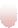 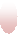 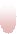 Menyiapkan Kertas KerjaMengisiNeraca Saldo1       SebelumPenyesuaianMembuat2       JurnalPenyesuaianMembuat3    Neraca SaldoSetelahPenyesuaianMenyusun Laporan Keuangan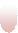 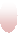 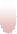 Menyusun LRA, membuat jurnal1		penutup LRA dan NS Setelah Penutupan LRAMenyusun LO, membuat jurnal2   penutup LO danNS SetelahPenutupan LOMenyusunNeraca,3	membuat jurnal penutup akhirdan NS akhirMenyusun4          LaporanPerubahanEkuitasMenyusun Catatan atas         Laporan Keuangan2)  Pihak-Pihak TerkaitPihak-pihak yang terkait dalam prosedur penyusunan laporan keuangan adalah :a) Fungsi Akuntansi PPKDb) PPKD3)  Langkah-Langkah Teknisa)  Menyiapkan Kertas KerjaFungsi Akuntansi PPKD menyiapkan kertas kerja (worksheet) sebagai alat untuk menyusun Laporan Keuangan. Kertas kerja adalah alat bantu yang digunakan dalam proses pembuatan Laporan Keuangan. Kertas kerja berguna untuk mempermudah proses pembuatan laporan keuangan yang dihasilkan secara manual.Penggunaan format dalam hal ini disesuaikan dengan kebutuhan yang berkembang. Informasi minimal yang harus ada dalam format kertas kerja tercantum dalam tabel sebagai berikut.(1) Mengisi Neraca Saldo Sebelum PenyesuaianFungsi Akuntansi PPKD melakukan rekapitulasi saldo-saldo buku besar menjadi neraca saldo. Angka-angka neraca saldo tersebut diletakkan di kolom “Neraca Saldo” yang terdapat pada Kertas Kerja.(2) Membuat Jurnal PenyesuaianFungsi Akuntansi PPKD membuat jurnal penyesuaian. Jurnal ini dibuat dengan tujuan melakukan penyesuaian atas saldo pada akun-akun tertentu dan pengakuan atas transaksi- transaksi yang bersifat akrual. Jurnal penyesuaian tersebut diletakkan dalam kolom “Penyesuaian” yang terdapat padaKertas Kerja.Jurnal penyesuaian yang diperlukan antara lain digunakan untuk:(a) Koreksi kesalahan/Pemindahbukuan(b) Pencatatan jurnal yang belum dilakukan(c)  Pencatatan  piutang,  persediaan  dan  atau  aset  lainnya pada akhir tahun(3) Membuat Neraca Saldo Setelah PenyesuaianFungsi Akuntansi PPKD melakukan penyesuaian atas neraca saldo berdasarkan jurnal penyesuaian yang telah dibuat sebelumnya. Nilai yang telah disesuaikan diletakkan pada kolom  “Neraca  Saldo  Setelah  Penyesuaian”  yang  terdapat pada Kertas Kerja.b) 	Menyusun Laporan Keuangan(1) Menyusun LRA, membuat jurnal penutup LRA, dan NeracaSaldo setelah Penutupan LRABerdasarkan Neraca Saldo yang telah disesuaikan, Fungsi Akuntansi PPKD mengidentifikasi akun-akun yang termasuk dalam komponen Laporan Realisasi Anggaran dan kemudian disajikan dalam “Laporan Realisasi Anggaran”.Bersamaan dengan pembuatan LRA, Fungsi Akuntansi PPKD membuat jurnal penutup. Prinsip penutupan ini adalah membuat nilai akun-akun LRA menjadi 0. Jurnal penutup tersebut dilakukan dalam 3 tahap, sebagai berikut:(a) Jurnal  Penutup  untuk  menutup  jurnal  penganggaran yang dibuat di awal tahun anggaran(b) Jurnal Penutup untuk realisasi anggaran, ditutup pada akun surplus/defisit - LRA(c)  Jurnal Penutup untuk menutup akun surplus/defisit – LRA pada akun Estimasi Perubahan SAL yang terbentuk selama transaksi.Surplus/Defisit- LRA                                                xxxPerubahan SAL                                             xxxKemudian  setelah  membuat  jurnal  penutup,  Fungsi Akuntansi PPKD menyusun Neraca Saldo setelah Penutupan LRA. Berikut ini adalah format LRA PPKD:PEMERINTAH KABUPATEN BADUNGPPKDLAPORAN REALISASI ANGGARAN PENDAPATAN DAN BELANJAUNTUK TAHUN YANG BERAKHIR SAMPAI DENGAN 31 DESEMBER 20X1 da n 20X0(Dalam Rupiah)(2) Menyusun LO, jurnal penutup LO dan Neraca Saldo setelahPenutupan LOFungsi Akuntansi PPKD mengidentifikasi akun-akun yang termasuk dalam komponen Laporan Operasional untuk kemudian membuat Laporan Operasional.Bersamaan dengan pembuatan LO, Fungsi Akuntansi PPKD membuat jurnal penutup. Prinsip penutupan ini adalah membuat nilai akun-akun LO menjadi 0. Berikut ini contohjurnal penutup LO.Pendapatan-LO                                                                  xxxSurplus/Defisit...-LO                                                      xxxBeban                                                                            xxxKemudian, setelah membuat jurnal penutupan, Fungsi Akuntansi PPKD menyusun Neraca Saldo setelah Penutupan LO. Berikut ini adalah format LO PPKD:PEMERINTAH KABUPATEN/ KOTA ………PPKDLAPORAN OPERASIONALUNTUK TAHUN YANG BERAKHIR SAMPAI DENGAN 31 DESEMBER 20X1 dan 20X0(3) 	Menyusun Neraca, jurnal penutup akhir, dan Neraca Saldo AkhirBerdasarkan Neraca Saldo setelah Penutupan LO, Fungsi Akuntansi PPKD membuat Neraca. Bersamaan dengan pembuatan Neraca, Fungsi Akuntansi PPKD membuat jurnal penutup akhir untuk menutup akun Surplus/Defisit…–LO ke akun Ekuitas. Berikut contoh jurnal penutup akhir.Surplus/Defisit...-LO                                                         xxxEkuitas                                                                          xxxSetelah membuat jurnal penutup akhir, Fungsi Akuntansi PPKD menyusun Neraca Saldo Akhir. Neraca Saldo Akhir ini akan menjadi Neraca Awal untuk periode akuntansi yang selanjutnya. Berikut merupakan contoh format neraca PPKD Pemerintah Provinsi/Kabupaten/Kota.PEMERINTAH KABUPATEN BADUNGPPKDNERACAPER 31 DESEMBER 20X1  DAN 20X0(4) Menyusun Laporan Perubahan EkuitasSelanjutnya, Fungsi Akuntansi PPKD membuat Laporan Perubahan Ekuitas menggunakan data Ekuitas Awal dan data perubahan ekuitas periode berjalan yang salah satunya diperoleh dari Laporan Operasional yang telah dibuat sebelumnya. Laporan Perubahan Ekuitas ini akan menggambarkan pergerakan ekuitas PPKD.Berikut  ini  merupakan  contoh  format  Laporan  Perubahan Ekuitas PPKD Pemerintah Provinsi/Kabupaten/Kota.PEMERINTAH PROVINSI/KABUPATEN/KOTA PPKDLAPORAN PERUBAHAN EKUITASUNTUK PERIODE YANG BERAKHIR SAMPAI DENGAN 31 DESEMBER 20X1 DAN 20X0(5) Menyusun Catatan atas Laporan KeuanganCatatan atas Laporan Keuangan meliputi penjelasan naratif atau rincian dari angka yang tertera dalam Laporan Realisasi Anggaran, Laporan Operasional, Laporan Perubahan Ekuitas, dan Neraca. Hal-hal yang diungkapkan di dalam Catatan atas Laporan Keuangan antara lain:a)  Informasi umum tentang Entitas Pelaporan dan EntitasAkuntansi;b)	Informasi tentang kebijakan fiskal/keuangan dan ekonomi makro;c)	Ikhtisar   pencapaian   target   keuangan   selama   tahun pelaporan berikut kendala dan hambatan yang dihadapi dalam pencapaian target;d)	Informasi tentang dasar penyusunan laporan keuangan dan kebijakan-kebijakan akuntansi yang dipilih untuk diterapkan atas transaksi-transaksi dan kejadian-kejadian penting lainnya;e)	Rincian dan penjelasan masing-masing pos yang disajikan pada lembar muka laporan keuangan;f) 	Informasi   yang   diharuskan   oleh   Pernyataan   Standar Akuntansi Pemerintahan yang belum disajikan dalam lembar muka  laporan keuangan; dang)	Informasi lainnya yang diperlukan untuk penyajian yang wajar, yang tidak disajikan dalam lembar muka  laporan keuangan.Berikut ini merupakan contoh format Catatan atas Laporan Keuangan Pemerintah Provinsi/Kabupaten/Kota.PEMERINTAH KABUPATEN BADUNG PPKDCATATAN ATAS LAPORAN KEUANGANj.   Penyusunan Laporan Keuangan Konsolidasian Pemerintah Daerah1)  Ketentuan UmumLaporan Keuangan Konsolidasian adalah suatu laporan keuangan yang merupakan gabungan keseluruhan laporan keuangan entitas pelaporan, atau entitas akuntansi, sehingga tersaji sebagai satu entitas tunggal.Laporan keuangan pemerintah daerah disusun dengan melakukan proses konsolidasi dari seluruh laporan keuangan entitas akuntansi yang terdapat pada pemerintah daerah.  Neraca saldo dari semua entitas akuntansi SKPD dan entitas akuntansi PPKD menjadi dasar dalam penyusunan laporan keuangan.Terdapat 7 Laporan Keuangan yang dibuat oleh PPKD, yaitu:a) Laporan Realisasi Anggaran (LRA);b) Laporan Perubahan Saldo Anggaran Lebih (SAL);c) Neraca;d) Laporan Operasional (LO);e) Laporan Arus Kas (LAK);f)	Laporan Perubahan Ekuitas (LPE); dan g)	Catatan atas Laporan Keuangan (CaLK).Bagan   berikut   ini   menunjukkan   proses   penyusunan   Laporan Keuangan Pemerintah Daerah:2)  Pihak-Pihak TerkaitPihak-pihak yang melaksanakan penyusunan laporan keuangan pemerintah daerah adalah sebagai berikut :a) Fungsi Akuntansi PPKDb) PPKD3)  Langkah-Langkah Teknisa) 	Menyiapkan Kertas Kerja KonsolidasiFungsi Akuntansi PPKD menyiapkan kertas kerja (worksheet) dengan  lajur  sesuai  banyaknya  SKPD  dan PPKD  sebagai alat untuk  menyusun  Neraca  Saldo  Gabungan  SKPD  dan  PPKD. Kertas kerja ini adalah alat bantu yang digunakan untuk menyiapkan kolom neraca saldo pemerintah daerah dalam kertas kerja penyusunan Laporan Keuangan Pemerintah Daerah. Kertas kerja berguna untuk mempermudah proses pembuatan laporan keuangan yang dihasilkan secara manual.Neraca Saldo SKPD dan Neraca Saldo PPKD yang dimasukkan kedalam  kertas  kerja  konsolidasi  adalah  Neraca  Saldo  yang sudah disesuaikan.  Setelah  memasukkan semua neraca saldo kedalam kertas kerja konsolidasi, Fungsi Akuntansi PPKD membuat jurnal eliminasi untuk menghapus akun transitoris yaitu RK PPKD dan RK SKPD. Berdasarkan Neraca Saldo SKPD dan   Neraca   Saldo   PPKD   serta   Jurnal   Eliminasi,      Fungsi Akuntansi  PPKD  mengisi  Neraca  Saldo  Pemerintah  Daerah. Untuk eliminasi kedua akun tersebut, fungsi akuntansi PPKD mencatat “RK-PPKD” di debit dan “RK-SKPD” di kredit denganjurnal:RK-PPKD                                                              xxxRK-SKPD                                                               xxxPenggunaan format dalam hal ini disesuaikan dengan kebutuhan yang  berkembang.  Informasi  minimal  yang  harus  ada  pada format kertas kerja sebagai berikut.b) Menyusun Laporan Keuangan Konsolidasi(1) Menyusun LRA, membuat jurnal penutup LRA, dan NeracaSaldo setelah Penutupan LRABerdasarkan Neraca Saldo Pemerintah Daerah, Fungsi Akuntansi PPKD mengidentifikasi akun-akun yang termasuk dalam komponen Laporan Realisasi Anggaran  dan kemudian disajikan dalam “Laporan Realisasi Anggaran”.Nilai kolom debit dan kredit pada kolom “Laporan Realisasi Anggaran” dijumlahkan. Selisih antara kedua nilai ini merupakan nilai “SILPA tahun berjalan”. Nilai ini ditempatkan di bawah kolom yang nilainya lebih kecil, sehingga akan diperoleh nilai yang seimbang antara kolom debit dan kredit.Bersamaan dengan pembuatan LRA, PPKD juga membuat jurnal penutup. Prinsip penutupan ini adalah membuat nilai akun-akun LRA menjadi 0. Berikut contoh jurnal penutup LRAPendapatan-LRA                                        	xxxPenerimaan Pembiayaan –LRA                                       xxxApropriasi Belanja                                                         xxx Apropriasi Pengeluaran Pembiayaan                               xxxPerubahan SAL                                                	xxx Belanja                                                                          	xxx Pengeluaran Pembiayaan –LRA                                      	xxx Estimasi Pendapatan                                                     	xxxEstimasi Penerimaan Pembiayaan                                 	xxxKemudian,  setelah  membuat  jurnal  penutupan,  Akuntansi PPKD menyusun Neraca Saldo setelah Penutupan LRA.Berikut  ini  merupakan  contoh  format  Laporan  Realisasi Anggaran Pendapatan dan Belanja Daerah(2) Menyusun LO, membuat jurnal penutup LO dan Neraca Saldo setelah Penutupan LOBerdasarkan Neraca Saldo  setelah Penutupan LRA,  Fungsi Akuntansi PPKD mengidentifikasi akun-akun yang termasuk dalam komponen Laporan Operasional untuk kemudian membuat Laporan Operasional.Bersamaan  dengan  pembuatan  LO,  PPKD  juga  membuat jurnal penutup. Prinsip penutupan ini adalah membuat nilai akun-akun LO menjadi 0. Berikut ini  contoh jurnal penutup LO.	Pendapatan-LO	xxx		Surplus/Defisit…-LO		xxx		Beban		xxxKemudian,  setelah  membuat  jurnal  penutupan,  Akuntansi PPKD menyusun Neraca Saldo setelah Penutupan LO. Berikut ini merupakan contoh format Laporan Operasional.PEMERINTAH KABUPATEN BADUNG LAPORAN OPERASIONALUNTUK TAHUN YANG BERAKHIR SAMPAI DENGAN 31 DESEMBER 20X1 dan 20X0(3) Menyusun  Neraca,  membuat  jurnal  penutup  akhir,  danNeraca Saldo AkhirBerdasarkan Neraca Saldo setelah Penutupan LO, Fungsi Akuntansi PPKD membuat Neraca. Bersamaan dengan pembuatan Neraca, PPKD membuat jurnal penutup akhir untuk menutup akun Surplus/Defisit–LO ke akun Ekuitas. Berikut ini  contoh jurnal penutup akhir.Surplus/Defisit-LO                                             xxxEkuitas                                                             xxxSetelah membuat jurnal penutup akhir, Fungsi Akuntansi PPKD menyusun Neraca Saldo Akhir. Neraca Saldo Akhir ini akan menjadi Neraca Awal untuk periode akuntansi yang selanjutnya.Berikut  ini  merupakan  contoh  format  Neraca  Pemerintah Kabupaten Badung.PEMERINTAH KABUPATEN BADUNGPER 31 DESEMBER 20X1 DAN 20X0(4) Menyusun Laporan Perubahan SALDari Laporan Realisasi Anggaran yang telah dibuat sebelumnya, Fungsi   Akuntansi PPKD dapat menyusun Laporan Perubahan SAL. Laporan Perubahan SAL ini merupakan akumulasi SiLPA periode berjalan dan tahun- tahun sebelumnya. Berikut ini merupakan contoh format Laporan   Perubahan   Saldo   Anggaran   Lebih   Pemerintah Daerah Kabupaten BadungPEMERINTAH KABUPATEN BADUNGLAPORAN PERUBAHAN SALDO ANGGARAN LEBIH PER 31 DESEMBER 20X1 DAN 20X0(5) Menyusun Laporan Perubahan EkuitasSelanjutnya, Fungsi Akuntansi PPKD membuat Laporan Perubahan Ekuitas menggunakan data Ekuitas Awal dan data perubahan ekuitas periode berjalan yang salah satunya diperoleh dari Laporan Operasional yang telah dibuat sebelumnya. Laporan Perubahan Ekuitas ini akan menggambarkan pergerakan ekuitas PPKD.Berikut  ini  merupakan  contoh  format  Laporan  Perubahan Ekuitas Pemerintah Daerah.PEMERINTAH PROVINSI/KABUPATEN/KOTA LAPORAN PERUBAHAN EKUITASUNTUK PERIODE YANG BERAKHIR SAMPAI DENGAN 31 DESEMBER 20X1 DAN 20X0(6) Membuat Laporan Arus KasLaporan Arus Kas disusun oleh Bendahara Umum Daerah. Inti unsur dari Laporan Arus Kas ialah penerimaan kas dan pengeluaran  kas.  Informasi  tersebut  dapat  diperoleh  dari Buku Besar Kas dan juga jurnal yang telah dibuat sebelumnya. Semua transaksi terkait Arus Kas tersebut kemudian   diklasifikasikan   ke   dalam   aktivitas   operasi, aktivitas investasi, aktivitas pendanaan, aktivitas transitoris. Berikut ini merupakan contoh format Laporan Arus Kas Pemerintah Daerah Kabupaten Badung.PEMERINTAH KABUPATEN/KOTALAPORAN ARUS KASUntuk Tahun Yang Berakhir Sampai Dengan 31 Desember 20X1 dan 20X0Metode Langsung(7) Membuat Catatan atas Laporan KeuanganCatatan atas Laporan Keuangan meliputi penjelasan atau rincian dari angka yang tertera dalam Laporan Realisasi Anggaran, Laporan Perubahan SAL, Laporan Operasional, Laporan Perubahan Ekuitas, Neraca, dan Laporan Arus Kas. Hal-hal yang diungkapkan di dalam Catatan atas Laporan Keuangan antara lain: 	Informasi  umum  tentang  Entitas  Pelaporan  dan  Entitas Akuntansi; 	Informasi tentang kebijakan keuangan dan ekonomi makro; 	Ikhtisar    pencapaian    target    keuangan    selama    tahun pelaporan berikut kendala dan hambatan yang dihadapi dalam pencapaian target; 	Informasi tentang dasar penyusunan laporan keuangan dan kebijakan-kebijakan akuntansi yang dipilih untuk diterapkan atas transaksi-transaksi dan kejadian-kejadian penting lainnya; 	Rincian dan penjelasan masing-masing pos yang disajikan pada lembar muka laporan keuangan; 	Informasi   yang   diharuskan   oleh   Pernyataan   Standar Akuntansi Pemerintahan yang belum disajikan dalam lembar muka  laporan keuangan; dan 	Informasi  lainnya  yang  diperlukan  untuk  penyajian  yang wajar, yang tidak disajikan dalam lembar muka  laporan keuangan.Berikut ini merupakan contoh format Catatan atas Laporan Keuangan Pemerintah Kabupaten BadungPEMERINTAH KABUPATENBADUNGCATATAN ATAS LAPORAN KEUANGAN2. SISTEM AKUNTANSI SKPDa.  Akuntansi Pendapatan SKPDAkuntansi Pendapatan pada lingkup SKPD dilakukan hanya untuk mengakui, mencatat, dan melaporkan Pendapatan  Asli Daerah (PAD)  yang berada dalam wewenang SKPD. Pendapatan tersebut terdiri dari Pendapatan Pajak, Pendapatan Retribusi, dan Lain-lain PAD yang Sah. Adapun Lain-lain PAD yang Sah meliputi pendapatan hasil penjualan kekayaan daerah yang tidak dipisahkan; jasa giro; pendapatan bunga; penerimaan atas tuntutan ganti kerugian daerah; penerimaan komisi, potongan ataupun bentuk lain sebagai akibat  dari penjualan  dan/atau  pengadaan  barang  dan/atau  jasa oleh daerah; penerimaan keuntungan dari selisih nilai tukar rupiah terhadap mata uang asing; pendapatan denda atas keterlambatan pelaksanaan pekerjaan; pendapatan denda pajak; pendapatan denda retribusi; pendapatan hasil eksekusi atas jaminan; pendapatan dari penyelenggaraan pendidikan dan pelatihan; pendapatan hasil pemanfaatan kekayaan daerah; dan pendapatan dari angsuran/cicilan penjualan.Pihak TerkaitPihak yang terkait dalam sistem akuntansi pendapatan pada SKPD adalah :a.	PPKDb.	Pejabat Penatausahaan Keuangan SKPD (PPK-SKPD)mencatat transaksi/kejadian pendapatan LO dan Pendapatan LRA berdasarkan bukti bukti transaksi yang sah dan valid ke Buku Jurnal LRA dan Buku Jurnal LO dan Neraca;Melakukan rekonsiliasi terhadap dokumen pendapatan yang belum diterima pembayarannya ke fungsi akuntansi PPKD setiap bulan; Melakukan penyesuaian di akhir tahun terhadap dokumen pendapatan diterima dimuka atas periode diterbitkannya dokumen pendapatan atau hal-hal lain yang dipandang perlu.Dokumen yang TerkaitDokumen yang terkait dalam prosedur akuntansi Pendapatan-LO dan Pendapatan-LRA secara umum dikelompokkan sebagai berikut:Surat Pemberitahuan Pajak Daerah (SPTPD)Surat Ketetapan Pajak Daerah(SKP-Daerah)Surat Ketetapan Retribusi Daerah(SKRD)Tanda Bukti Penerimaan (TBP) Surat Tanda Setoran(STS)Bukti transfer/setor Nota kredit bankBukti memorialBukti transaksi penerimaan kas lainnyaSistem dan Prosedur Akuntansi Pencatatan akuntansi untuk pendapatan pada SKPD adalah :a.	Jenis pendapatan yang penerimaan kas mendahului atau bersamaan dengan dokumen penetapan atau dokumen lain yang dipersamakan, Pendapatan-LO diakui bersamaan dengan Penerimaan Kas (Pendapatan-LRA)1) 	WP/WR/pihak ketiga lainnya melakukan pembayaran melalui Bendahara Penerimaan, dan atas pembayaran tersebut, Bendahara Penerimaan menerbitkan TBP. Selanjutnya TBP tersebut ditembuskan pada PPK-SKPD untuk membukukan penambahan kas di Bendahara Penerimaan, pengakuan Pendapatan-LO, dan pengakuan Pendapatan-LRA. Berdasar TBP tersebut, Bendahara Penerimaan membuat STS untuk menyetorkan penerimaan tersebut ke Kas Daerah. Selanjutnya STS tersebut ditembuskan kepada PPK-SKPD untuk membukukan R/K PPKD dan pengurangan kas di Bendahara Penerimaan.2) 	Apabila WP/WR/pihak ketiga lainnya melakukan pembayaran langsung ke Kas Daerah, Kas Daerah akan menerbitkan bukti transfer/setor untuk WP/WR/pihak ketiga dan nota kredit  untuk PPK-SKPD untuk membukukan R/K PPKD, pengakuan Pendapatan-LO, dan pengakuan Pendapatan-LRA.Pendapatan-LO dan Pendapatan-LRA diakui pada saat kas diterima dengan atau tanpa terbitnya dokumen penetapan. Pendapatan dengan metode self assement diakui pada  saat kas diterima.a)	Pada saat kas diterima oleh Bendahara Penerimaan, maka dicatat dengan jurnal sebagai berikut:Pada saat kas disetor oleh Bendahara Penerimaan ke Kas Daerah, dicatat dengan jurnal sebagai berikut:b)  Bila pihak ketiga langsung menyetor ke Kas Daerah, maka dicatat dengan jurnal sebagai berikut:b.	Jenis pendapatan yang didahului dengan dokumen penetapan atau dokumen lain yang dipersamakan dan belum disertai penerimaan kas Pendapatan-LO diakui pada saat terbitnya dokumen dasar pendapatan tersebut, sedangkan Pendapatan-LRA diakui pada saat penerimaan kas (pelunasan) atas pendapatan tersebutTerhadap dokumen penetapan pendapatan yang telah diterbitkan, PPK-SKPD mencatat pengakuan Pendapatan-LO dan Piutang sebagai jurnal penyesuaian dengan membuat bukti memorial.Jurnal pada saat penetapan dokumen pendapatan yang belum diterima pembayarannyaPada saat penerimaan atas pendapatan yang telah ditetapkan, PPK-SKPD mencatat pengakuan penerimaan kas tersebut sebagai pengurang Piutang. Pendapatan LRA diakui pada saat kas telah diterima di Kas Daerah.Jurnal pada saat diterima kas atas dokumen penetapan pendapatan yang sudah diakui Pendapatan-LO nya.Jurnal pada saat dilakukan penyetoran oleh Bendahara Penerimaan ke Kas Daerah.PPK-SKPD melakukan rekonsiliasi atas dokumen penetapan pendapatan-LO yang telah diakui tahun sebelumnya, untuk menghindari duplikasi pencatatan Pendapatan-LO.c.   Jenis pendapatan yang penerimaan kas telah diterima namun jasa belum diberikan diakui sebagai Pendapatan Diterima di Muka, maka Pendapatan-LRA diakui bersamaan dengan penerimaan kas tersebut. Sedangkan, Pendapatan-LO diakui pada saat penyusunan laporan keuangan sesuai dengan jumlah jasa yang telah diberikan tahun berkenaan.PPK-SKPD melakukan pencatatan terhadap Pendapatan Diterima Dimuka  yang telah diakui saat kas diterima dengan membuat buku memorial. Penyesuaian dilakukan atas kas yang telah diterima namun barang/jasa belum seluruhnya diserahkan oleh pemerintah daerah kepada pihak lain (belum seluruhnya menjadi hak pemda). PPK-SKPD melakukan jurnal terhadap Pendapatan Diterima Dimuka yang telah diakui saat kas diterima dengan membuat buku memorial sebagai berikut:Jurnal pada saat dilakukan penyetoran oleh Bendahara Penerimaan ke Kas Daerah.Pada saat penyusunan Laporan Keuangan, PPK SKPD juga melakukan jurnal penyesuaian atas pendapatan diterima dimuka yang benar-benar telah menjadi hak pemerintah daerah di tahun berjalan.Sistem Akuntansi Belanja dan Beban SKPDBerdasarkan PP No. 71 Tahun 2010 dan Permendagri Nomor 64 Tahun 2013 dikenal istilah beban dan belanja. Perlakuan akuntansi yang berbeda atas beban dan belanja merupakan implikasi berlakunya basis akrual sebagaimana di atur dalam  PP No. 71 Tahun 2010 dan Permendagri Nomor 64 Tahun 2013.Akuntansi Beban pada lingkup SKPD melingkupi pengakuan, pencatatan, dan pelaporan beban gaji dan tunjangan, beban honorarium/lembur/ vakasi/tunjangan khusus dan beban pegawai transito, beban kontribusi sosial, beban barang, beban jasa, beban pemeliharaan, beban perjalanan dinas, dan beban murni akrual. Pembahasan akuntansi beban dan belanja meliputi pihak yang terkait, dokumen yang terkait serta sistem dan prosedur akuntansi, yang akan dijelaskan di bawah ini.Pihak yang terkaitKepala SKPD selaku Pengguna AnggaranDalam kegiatan ini mempunyai tugas memberikan pengesahan atas pegeluaran anggaran dan kewajiban yang sudah timbul dari setiap transaksi yang ada di lingkungan SKPD yang dipimpinnya melalui dokumen SPM dan Pengesahan SPJ.Kuasa Bendahara Umum Daerah (BUD)Dalam Kegiatan ini mempunyai tugas menerbitkan SP2D untuk melakukan pembayaran.Pejabat Penatausahaan Keuangan (PPK SKPD)Dalam kegiatan ini mempunyai tugas:Menerima dokumen pertanggungjawaban dari bendahara pengeluaran dan melakukan verifikasi bukti.Menerima tembusan bukti tagihan dari bendahara pengeluaran dan membuatkan Jurnal pengakuan utang atas tagihan.Melakukan pencatatan ke dalam buku jurnal atas setiap transaksi sesuai dengan dokumen akuntansi/Memo Jurnal yang telah dibuat;Melakukan posting atas transaksi sesuai dengan akun yang bersangkutan ke Buku Besar;Membuat jurnal koreksi, penyesuaian, dan penutup dan menyusun Laporan Keuangan.Dokumen yang terkaitDokumen Sumber adalah dokumen yang berhubungan dengan transaksi keuangan pemerintah daerah yang digunakan sebagai sumber atau bukti untuk menghasilkan data akuntansi. Dokumen sumber yang digunakan sebagai dasar pencatatan pada Akuntansi Beban dan Belanja SKPD meliputi:Berita Acara Serah Terima (BAST) atau Berita Acara Kemajuan PekerjaanSurat Tagihan dari pihak ketiga dan dokumen pendukung tagihanSurat Bukti Pengeluaran/BelanjaSurat Pertanggungjawaban (SPJ) Bendahara PegeluaranSurat Pengesahan Pertanggungjawaban (SPPJ) SP2D LS/GU/NihilDokumen Kontrak/PerjanjianDokumen lainnyaSistem dan prosedur akuntansiAkuntansi untuk Beban dan Belanja pada SKPD selama tahun berjalan, pengakuan beban dan Belanja dibagi sebagai berikut:Pengeluaran melalui Uang Persediaan (UP)Beban dicatat ketika bendahara pengeluaran melakukan pembayaran atas tagihan sesuai bukti pengeluaran kas. Pengeluaran melalui PPTK dengan Panjar Kegiatan beban dicatat ketika pertanggungungjawaban (SPJ) panjar disampaikan PPTK ke Bendahara Pengeluaran. Belanja dicatat pada saat pengeluaran tersebut disahkan oleh fungsi perbendaharaan PPKD sesuai dengan terbitnya SP2D-GU atau SP2D-Nihil.Pencatatan atas pembayaran melalui PPTKPada saat Bendahara Pengeluaran memberikan panjar kegiatan kepada PPTK maka maka perlu dilakukan pencatatan sebagai berikut:    Panjar Kegiatan	xxx      Kas di Bendahara Pengeluaran	xxxPada saat PPTK mempertanggungjawabkan penggunaan panjar kegiatan kepada Bendahara Pengeluaran, maka dicatat dengan jurnal  sebagai berikut:Beban	xxxKas di Bendahara Pengeluaran	xxxPanjar Kegiatan	xxxPendebetan akun Kas di Bendahara Pengeluaran pada jurnal di atas dilakukan apabila ada selisih lebih antara panjar yang diberikan oleh Bendahara Pengeluaran dengan penggunaan panjar tersebut oleh PPTK.Pengakuan belanja atas penggunaan panjar oleh PPTK dilakukan setelah diterbitkan SP2D GU oleh BUD, yang dicatat dengan jurnal sebagai berikut:Belanja	xxxPerubahan SAL	xxxPencatatan pembayaran dilakukan melalui Bendahara PengeluaranPada saat kas dikeluarkan oleh Bendahara Pengeluaran, maka dicatat dengan jurnal sebagai berikut:Beban	xxxKas di Bendahara Pengeluaran	xxxApabila telah diterbitkan SP2D GU dari BUD, maka dicatat dengan jurnal sebagai berikut:Belanja	xxx      Perubahan SAL	......... xxxMelalui Kas daerah (LS)Beban dicatat ketika diterima tagihan yang menjadi dasar pengeluaran dan belanja dicatat bersamaan pada saat terbitnya SP2D-LS.Pencatatan beban untuk pembayaran melalui kas daerah (BUD) dilakukan PPK SKPD pada saat menerima tembusan bukti tagihan yang akan dijadikan dasar pembuatan Surat Permintaan Pembayaran dari Bendahara Pengeluaran dengan jurnal sebagai berikut:	Beban	xxx            	 Utang Beban	xxxPada saat pengeluaran dilakukan dari Kas Daerah dengan diterbitkannya SP2D LS  maka dicatat dengan jurnal sebagai berikut:	Utang Beban 	xxx            	 R/K PPKD	xxxSedangkan Belanja diakui dan dicatat dengan jurnal sebagai berikut:Belanja	xxx               Perubahan SAL	xxxc. Pada saat penyusunan laporan keuangan, PPK SKPD mencatat jurnal penyesuaian untuk dua kondisi pengakuan Beban yaitu:1) Pengakuan beban karena timbulnya kewajiban dan belum disertai  pengeluaran kas.Pada saat penyusunan laporan keuangan apabila terdapat dokumen penagihan yang sudah menjadi beban dan belum dilakukan pembayaran maka dilakukan pencatatan dengan jurnal sebagai berikut:Beban	xxxUtang Beban	xxx2) Penyesuaian beban atas pengeluaran kas yang telah dilakukan sebelumnya atau penyesuaian atas beban dibayar dimuka.Pada saat penyusunan laporan keuangan apabila terdapat dari pengeluaran kas yang dilakukan oleh pemerintah daerah belum menjadi beban    maka dilakukan jurnal penyesuaian sebagai berikut:Beban dibayar dimuka	xxx.	Beban………………………………………………………….xxxSistem Akuntansi PiutangPiutang daerah adalah jumlah uang yang wajib dibayar kepada pemerintah daerah dan/atau hak pemerintah daerah yang dapat dinilai dengan uang sebagai akibat perjanjian atau akibat lainnya yang sah. Aset berupa piutang di Neraca harus terjaga agar nilainya sama dengan nilai bersih yang dapat direalisasi (net realizable value). Alat untuk menyesuaikan adalah dengan melakukan penyisihan piutang tak tertagih. Penyisihan piutang  tak tertagih adalah taksiran nilai piutang yang kemungkinan tidak dapat diterima pembayarannya dimasa akan datang dari seseorang dan/atau korporasi dan/atau entitas lain. Prosedur akuntansi piutang pada SKPD meliputi pencatatan dan pelaporan akuntansi atas transaksi-transaksi yang mengakibatkan penambahan maupun pengurangan nilai piutang.Pihak TerkaitPihak yang terkait dalam sistem akuntasi piutang adalah Pejabat Penatausahaan Keuangan SKPD (PPK-SKPD), yang memiliki tugas sebagai berikut:Mencatat transaksi/kejadian piutang berdasarkan bukti-bukti transaksi yang yang belum diterima pembayarannya ke Buku Jurnal.Mencatat transaksi/kejadian pembayaran piutang berdasarkan bukti-bukti pembayarannya ke Buku Jurnal.Melakukan posting jurnal-jurnal transaksi/kejadian pendapatan LO ke dalam Buku Besar masing-masing rekening.Dokumen yang TerkaitDokumen yang terkait dalam prosedur akuntansi Piutang SKPD:Surat Ketetapan Pajak DaerahSurat Ketetapan Retribusi DaerahBukti MemorialDokumen lain yang dipersamakanSistem dan Prosedur Pencatatan AkuntansiPerlakuan akuntansi untuk transaksi piutang pada SKPD adalah:Melakukan rekonsiliasi terhadap dokumen penetapan yang belum diterima pembayarannyaPada saat penyusunan laporan keuangan, PPK-SKPD melakukan inventarisasi atas dokumen penetapan Pendapatan-LO yang belum diterima pembayarannya. Terhadap SKP/R-Daerah yang belum dibayar tersebut, PPK-SKPD mencatatan pengakuan Pendapatan-LO dan Piutang sebagai jurnal penyesuaian. Di awal tahun berikutnya, PPK-SKPD melakukan jurnal balik atas jurnal penyesuaian pendapatan yang dilakukan pada saat penyusunan laporan keuangan, untuk menghindari duplikasi pencatatan Pendapatan-LO.Melakukan rekonsiliasi terhadap dokumen penetapan yang belum diterima pembayarannyaMencatat penerimaan kas atas pendapatan-LO yang sudah diakui tahun sebelumnyaPengakuan Bagian Lancar Piutang Jangka Panjang yang jatuh tempo pada periode akuntansi berikutnyaPada saat penyusunan laporan keuangan, PPK-SKPD berdasarkan bukti memorial melakukan reklasifikasi Piutang Jangka Panjang ke Bagian Lancar Piutang Jangka Panjang, yaitu piutang yang akan jatuh tempo dalam satu tahun ke depan.Menetapkan umur piutang sebagai dasar tingkat kolektabilitas piutang (aging schedule)Berdasarkan buku piutang, PPK-SKPD membuat bukti memorial atas jumlah piutang yang tak tertagih. Berdasar bukti memorial tersebut, PPK-SKPD mencatat pengakuan Beban Penyisihan Piutang Tidak Tertagih dan pembentukan Penyisihan Piutang Tidak Tertagih. Penyisihan piutang tak tertagih tidak bersifat akumulatif tetapi diterapkan pada saat penyusunan laporan keuangan, sesuai dengan perkembangan kualitas piutang.Mencatat Penghapusbukuan dan Penghapustagihan PiutangBerdasarkan keputusan Kepala Daerah terkait penghapusbukuan dan penghapustagihan piutang, maka PPK SKPD akan mencatat penghapusbukuan piutang dengan mengurangkan Penyisihan Piutang Tidak Tertagih dan Piutang. Untuk Piutang yang penyisihan piutangnya belum seluruhnya disisihkanUntuk Piutang yang penyisihan piutangnya telah seluruhnya disisihkanSedangkan untuk penghapustagihan piutang PPK tidak melakukan pencatatan ke dalam jurnal.d. Sistem Akuntansi PersediaanPersediaan adalah aset lancar dalam bentuk barang atau perlengkapan yang dimaksudkan untuk mendukung kegiatan operasional pemerintah dan barang-barang yang dimaksudkan untuk dijual dan/atau diserahkan dalam rangka pelayanan kepada masyarakat. Akuntansi Persediaan pada SKPD meliputi pencatatan dan pelaporan atas transaksi-transaksi yang terkait dengan Persediaan. Terdapat dua metode yang mempengaruhi sistem akuntansi persediaan, yaitu metode periodik dan perpektual.Pihak TerkaitPihak-pihak yang terkaitdalam sistem akuntansi persediaan antara lain adalah:Penyimpan BarangDalam sistem akuntansi persediaan, penyimpan barang bertugas untuk menyiapkan dan menyampaikan dokumen-dokumen atas pengelolaan persediaan.Bendahara PengeluaranDalam sistem akuntansi persediaan, bendahara pengeluaran bertugas untuk menyiapkan dan menyampaikan dokumen-dokumen atas transaksi tunai yang berkaitan dengan persediaan.Pejabat Pelaksana Teknis KegiatanDalam   sistem   akuntansi   persediaan,   pejabat   pelaksana   teknis kegiatan bertugas untuk menyiapkan dokumen atas beban pengeluaran pelaksanaan pengadaan persediaan.PPK-SKPDDalam  sistem  akuntansi  persediaan, pejabat  penatausahaan keuangan SKPD bertugas untuk melakukan proses akuntansi persediaan yang dimulai dari jurnal hingga penyajian laporan keuangan SKPD.Dokumen yang TerkaitDokumen yang terkait dalam prosedur akuntansi Persediaan antara lain:Bukti Belanja PersediaanBerita Acara Serah Terima BarangTagihan PembayaranBerita Acara Stock Opname Akhir TahunSP2D LSSistem dan Prosedur Pencatatan AkuntansiPerlakuan akuntansi untuk transaksi persediaan pada SKPD adalah:Pencatatan Persediaan dengan Metode PeriodikPada awal tahunBerdasar Bukti Memorial, PPK-SKPD mencatat pengakuan Beban Persediaan dan pengurangan Persediaan atas persediaan awal pada neraca.Pada saat pembelianUntuk pembayaran dengan SP2D-LS, berdasarkan  tagihan pembayaran dan/atau berita acara serah terima barang dari pihak ketiga yang dijadikan dasar pembuatan SPP-LS dan SPM-LS, PPK-SKPD akan mencatat Beban Persediaan dan Utang Beban Barang dan JasaPada saat dilakukan pembayaran oleh PPKD dengan terbitnya SP2D-LS, PPK-SKPD akan mencatat pelunasan atas Utang Beban Barang dan JasaUntuk pembayaran dengan uang persediaan, berdasarkan  kwitansi pembayaran (pengeluaran kas), PPK-SKPD akan mencatat Beban Persediaan dan Kas di Bendahara PengeluaranPemakaian persediaan pada periode berjalan tidak dibukukanPada saat penyusunan laporan keuangan, berdasarkan tembusan berita acara hasil opname fisik persediaan dari bagian gudang. PPK-SKPD akan melakukan pencatatan Persediaan (akhir) dan pengurangan Beban PersediaanPencatatan Persediaan dengan Metode PerpetualDi awal tahun tidak dilakukan perjurnalanPada saat pembelianUntuk pembayaran dengan SP2D-LS, berdasarkan  tagihan pembayaran dan/atau berita acara serah terima barang dari pihak ketiga yang dijadikan dasar pembuatan SPP-LS dan SPM-LS, PPK-SKPD akan mencatat Beban Persediaan dan Utang Beban Barang dan JasaPada saat dilakukan pembayaran oleh PPKD dengan terbitnya SP2D-LS, PPK-SKPD akan mencatat pelunasan atas Utang Beban Barang dan JasaUntuk pembayaran dengan uang persediaan, berdasarkan  kuitansi pembayaran (pengeluaran kas), PPK-SKPD akan mencatat Beban Persediaan dan Kas di Bendahara PengeluaranPenggunaan/Pemakaian persediaan pada periode berjalanPada saat penggunaan/pemakaian persediaan, PPK-SKPD akan mencatat pengakuan Beban Persediaan dan pengurangan Persediaan Tidak terdapat jurnal pada saat penyusunan laporan keuangan,. Persediaan akhir merupakan saldo Persediaan Awal + Pembelian – Pemakaian Persediaan selama tahun berjalan.Sistem Akuntansi Aset TetapAset tetap adalah aset berwujud yang mempunyai masa manfaat lebih dari 12 bulan untuk digunakan, atau dimaksudkan untuk digunakan dalam kegiatan pemerintah atau dimanfaatkan oleh masyarakat umum.Kriteria yang harus dipenuhi agar suatu aset dapat diakui sebagai aset tetap, yaitu (1) berwujud, (2) mempunyai masa manfaat lebih dari 12 bulan, (3) biaya perolehan aset dapat diukur secara andal, (4) tidak dimaksudkan untuk dijual dalam operasi normal entitas, dan (5) diperoleh atau dibangun dengan maksud untuk digunakan.Pihak-Pihak yang TerkaitPihak-pihak yang terkait dalam sistem akuntansi aset tetap antara lain adalah:Bendahara Barang atau Pengurus BarangDalam sistem akuntansi aset tetap, bendahara barang/pengurus barang bertugas untuk menyiapkan dan menyampaikan dokumendokumen atas pengelolaan aset tetap.Bendahara PengeluaranDalam sistem akuntansi aset tetap, bendahara pengeluaran bertugas untuk menyiapkan dan menyampaikan dokumen-dokumen atas transaksi tunai yang berkaitan dengan aset tetap.Pejabat Pelaksana Teknis KegiatanDalam sistem akuntansi aset tetap, pejabat pelaksana teknis kegiatan bertugas untuk menyiapkan dokumen atas beban pengeluaran pelaksanaan pengadaan aset tetap.Pejabat Penatausahaan KeuanganDalam sistem akuntansi aset tetap, pejabat penatausahaan keuangan SKPD bertugas untuk melakukan proses akuntansi aset tetap yang dimulai dari jurnal hingga penyajian laporan keuangan SKPD.Dokumen Sumber Dokumen-dokumen yang digunakan dalam sistem akuntansi aset tetap antara lain adalah:Berita Acara Serah Terima Barang/PekerjaanSP2D LSSPJSurat Permohonan Kepala SKPD tentang Penghapusan Aset TetapSurat Keputusan Kepala Daerah tentang Penghapusan AsetDokumen lain yang dipersamakan Sistem dan prosedur akuntansiSistem dan prosedur penambahan nilai aset tetap serta sistem dan prosedur akuntansi pengurangan nilai aset tetap. Penambahan Berdasarkan Bukti Pengeluaran yang dibuat Bendahara Pengeluaran untuk pengadaan aset tetap kepada pihak ketiga, PPK-SKPD akan mencatat dalam buku jurnal.Setelah SP2D GU/Nihil diterbitkan oleh fungsi perbendaharaanUntuk pembayaran dengan SP2D-LS, berdasarkan  tagihan pembayaran dan/atau berita acara serah terima barang dari pihak ketiga yang dijadikan dasar pembuatan SPP-LS dan SPM-LS, PPK-SKPD akan mencatat Konstruksi Dalam Pengerjaan/ Aset Tetap dan Utang Pengadaan Aset TetapPencatatan sebagai Konstruksi dalam Pengerjaan dilakukan atas pembayaran/ pembelian dalam rangka pengadaan aset tetap (termasuk perencanaan dan pengawasan) namun Aset Tetap belum selesai dan/atau belum siap digunakan.Pada saat pembayaran termin terakhir dan Aset Tetap telah selesai dan/atau siap digunakan, PPKD melakukan penyesuaian atas Konstruksi dalam Pengerjaan dan diakui sebagai Aset Tetap dengan mencatat dalam buku jurnal.Pada saat dilakukan pembayaran oleh PPKD dengan terbitnya SP2D-LS, PPK-SKPD akan mencatat dalam buku jurnal.Berdasarkan naskah hibah dari pihak ketiga dan berita acara serah terima, PPK-SKPD akan mencatat dalam buku jurnal.Pengurangan Reklasifikasi aset tetap ke aset lainnya berdasarkan Surat Permohonan Kepala SKPD untuk penghapusan aset tetap, PPK-SKPD akan mencatat dalam buku Jurnal.Penghapusan aset tetap yang telah di reklafikasi ke aset lainnya berdasarkan Surat Keputusan Kepala Daerah tentang penghapusan aset tetap, PPK-SKPD akan mencatat dalam buku Jurnal.Penjualan dan pertukaran aset tetap berdasarkan surat perjanjian, PPK-SKPD akan melakukan perhitungan penyusutan terhadap aset yang dijual atau pertukaran masa awal tahun s.d bulan penjualan dan membukukan dalam buku jurnal.Surplus penjualan aset tetap (nilai jual lebih besar dari nilai buku), PPK-SKPD akan mencatat dalam buku jurnal.Pencatatan hasil penjualan aset tetap dibukukan sebagai pendapatan LRA sebesar nilai uang yang diterimaDefisit penjualan aset tetap (nilai jual lebih kecil dari nilai buku), PPK-SKPD akan mencatat dalam buku jurnal.Pencatatat hasil penjualan aset tetap dibukukan sebagai pendapatan LRA sebesar nilai uang yang diterimaPertukaran aset tetap yang menghasilkan keuntungan karena nilai aset yang masuk lebih tinggi dari aset yang keluarPemberian hibah atas aset yang belum disusutkan berdasarkan surat keputusan kepala daerah tentang hibah dan naskah pemberian hibah, PPK-SKPD membukukan pada buku jurnal:f.	Sistem Akuntansi Aset LainnyaAset lainnya merupakan aset pemerintah daerah yang tidak dapat diklasifikasikan sebagai aset lancar, investasi jangka panjang, aset tetap dan dana cadangan. Termasuk di dalamnya aset tak berwujud, tagihan penjualan angsuran yang jatuh tempo lebih dari 12 (dua belas) bulan, yang aset kerjasama dengan pihak ketiga dan kas yang dibatasi penggunaannya.Pihak TerkaitPihak-pihak yang terkait dalam sistem akuntansi aset lainnya antara lain adalah:Bendahara PenerimaanDalam sistem akuntansi aset lainnya, Bendahara Penerimaan SKPD memiliki tugas menyiapkan dan menyampaikan dokumen-dokumen atas transaksi yang terkait dengan proses pelaksanaan sistem akuntansi aset lainnya ke PPK-SKPD.Bendahara PengeluaranDalam sistem akuntansi aset  lainnya, Bendahara  Pengeluaran SKPD memiliki tugas menyiapkan dan menyampaikan dokumen-dokumen atas transaksi yang terkait dengan proses pelaksanaan sistem akuntansi aset lainnya ke PPK-SKPD.PPK-SKPDDalam sistem akuntansi aset lainnya, PPK-SKPD melaksanakan fungsi akuntansi SKPD, memiliki tugas sebagai berikut:Mencatat transaksi/kejadian aset lainnya berdasarkan bukti- bukti transaksi yang sah ke Buku Jurnal Umum.Memposting jurnal-jurnal transaksi/kejadian aset lainnya ke dalam Buku Besar masing-masing rekening (rincian objek).Dokumen yang TerkaitDokumen yang terkait dalam prosedur akuntansi aset lainnya antara lain:Kontrak/Perjanjian Penjualan secara Angsuran/BeritaAcara Penjualan/ yang DipersamakanKeputusan Pembebanan Tuntutan Ganti Kerugian Daerah dan/ atau Dokumen yang DipersamakanKontrak/Perjanjian– Sewa/yang DipersamakanKontrak/Perjanjian Kerjasama– Pemanfaatan / dokumen yang DipersamakanKontrak/Perjanjian Kerjasama- BOT/Dokumenyang DipersamakanKontrak/Perjanjian Kerjasama–BOT & BAST/Dokumen yang DipersamakanBukti Pembelian atau Dokumen yang DipersamakanSurat Lisensi dan Frenchise/Ijin dari pemegang Haki Hak Cipta, Paten/Dokumenyang DipersamakanSurat Usulan Penghapusan/Dokumen yangdipersamakan.Sistem dan Prosedur Pencatan AkuntansiPerlakuan akuntansi untuk transaksi aset lainnya pada SKPD adalah:Pada saat pengakuan/pembelianTagihan Penjualan AngsuranKetika dilaksanakan penjualan aset ini secara angsuran, maka PPK-SKPD akan membuat jurnal pengakuan tagihan penjualan angsuran berdasarkan dokumen transaksi   terkait  penjualan   dengan  angsuran.Selisih nilai penjualan dan nilai buku positif:Selisih nilai penjualan dan nilai buku negatif:	Tuntutan Ganti RugiTuntutan Ganti Kerugian (TGR) ini diakui ketika putusan Pembebanan dan/atau dokumen yang dipersamakan diterbitkan. Berdasarkan dokumen tersebut, PPK-SKPD akan membuat jurnal pengakuan tagihan tuntutan kerugian daerah. Kemitraan denganPihak Ketiga – SewaDiakui pada saat terjadi perjanjian kerjasama/kemitraan, yaitu dengan perubahan klasifikasi aset dari aset tetap menjadi aset kerjasama/kemitraan-sewa.Kemitraan dengan Pihak Ketiga - Kerjasama PemanfaatanDiakui pada saat terjadi perjanjian kerjasama/kemitraan,yaitu dengan perubahan klasifikasi aset dari aset tetap menjadi aset kerjasama/kemitraan pemanfaatan (KSP).Kemitraan dengan Pihak Ketiga - Bangun Guna Serah (BOT)BGS dicatat sebesar nilai aset yang diserahkan oleh pemerintah daerah kepada pihak ketiga/investor untuk membangun aset BGS  tersebut.  Aset  yang  berada  dalam  BGS  ini  disajikan terpisah dari Aset Tetap.Kemitraan dengan Pihak Ketiga - Bangun Serah Guna (BTO)BSG diakui pada saat pengadaan/pembangunan gedung dan/atau sarana berikut fasilitasnya selesai dan siap digunakan untuk digunakan/dioperasikan. Penyerahan aset oleh pihak ketiga/investor kepada pemerintah daerah disertai  dengan kewajiban pemerintah daerah untuk melakukan pembayaran kepada pihak ketiga/investor. Pembayaran oleh pemerintah daerah ini dapat juga dilakukan secara bagi hasil.Pada saat kontrak ditandatangani dan dibuat BAST, tanah milik Pemda dikerjasamakanPada saat bangunan dengan BTO telah selesai dan diserahkan ke Pemda dengan BASTAset Tidak BerwujudDiakui Pada saat Aset Tidak Berwujud diperoleh, makaPPK-SKPD membuat  jurnal  pengakuan  aset  tidakberwujud.Pada saat dilakukan pembayaran oleh PPKD dengan terbitnya SP2D-LS, PPK-SKPD akan mencatat dalam buku jurnal.Aset Lain-lainAset lain-lain diakui pada saat dihentikan dari penggunaan aktif pemerintah daerah dan direklasifikasikan kedalam aset lain-lain. Pada saat suatu aset direklasifikasi menjadi aset lainnya, PPK-SKPD akan membuat jurnal pengakuan aset lain-lain dan penghapusan akumulasi penyusutan aset tetap yang direklasifikasi.Penyesuaian Tagihan Jangka PanjangKarena tagihan tersebut bersifat jangka panjang maka pada saat penyusunan laporan keuangan, PPK-SKPD akan melakukan reklasifikasi untuk mengakui piutang yang akan jatuh tempo dalam satu tahun ke depan.Tagihan Penjualan AngsuranTuntutan Ganti RugiReklasifikasi dari Aset Tetap ke Aset Rusak BeratAset lain-lain diakui pada saat dihentikan dari penggunaan aktif pemerintah daerah dan direklasifikasikan ke dalam aset lain-lain. Pada saat suatu aset direklasifikasi menjadi aset lainnya, PPK-SKPD akan membuat jurnal pengakuan aset lain-lain.Penyusutan KSO/BTOPenyusutan terhadap KSO/BTO dilakukan dengan jurnal penyesuaian:AmortisasiAmortisasi terhadap aset tidak berwujud dilakukan dengan jurnal penyesuaian:Pada saat selesai dikerjasamakanPenyerahan aset oleh pihak ketiga/investor kepada pemerintah daerah disertai dengan kewajiban pemerintah daerah untuk melakukan pembayaran kepada pihak ketiga/investor.Kemitraan dengan Pihak Ketiga - Bangun Guna Serah (BOT)Kemitraan denganPihak Ketiga - Bangun Serah Guna (BTO)Sistem Akuntansi Kewajiban SKPDAkuntansi Kewajiban SKPD1) 	Pihak-Pihak TerkaitPihak-pihak yang terkait dalam prosedur akuntansi kewajiban SKPD adalah:Pejabat Penatausahaan Keuangan (PPK-SKPD)b)	Pejabat Pelaksana Teknis Kegiatan (PPTK)2)	Langkah-Langkah TeknisKetika SKPD melakukan suatu transaksi pembelian barang dan jasa yang telah dilaksanakan dan pelunasan belum dilakukan, PPK-SKPD akan mengakui adanya utang/kewajiban akibat transaksi  tersebut  dengan  mencatat  “Beban...(sesuai  rincian objek terkait)” di debit dan “Utang Beban...(sesuai  rincian objek terkait)” di kredit dengan jurnal:Beban…..		xxx	Utang Beban .....				xxxDalam kasus pembelian aset tetap dan pelunasan belum dilakukan, PPK-SKPD mencatat “Aset Tetap” di debit dan “Utang Pengadaan Aset Tetap” di kredit dengan jurnal:Aset Tetap		xxx	Utang Pengadaan Aset Tetap	  			xxxPada saat SKPD melakukan pembayaran, maka PPK-SKPD mencatat “Utang Belanja” di debit dan “RK PPKD” (untuk kasus belanja dengan mekanisme LS) di kredit dengan jurnal:Utang Beban / Utang Pengadaan Aset Tetap	xxx	R/K PPKD	             	xxxJurnal Koreksi dan Penyesuaian SKPDKoreksi adalah tindakan pembetulan secara akuntansi karena adanya kesalahan agar akun-akun yang tersaji dalam laporan keuangan entitas menjadi sesuai dengan yang seharusnya. Kesalahan dalam penyusunan laporan keuangan dapat terjadi pada satu atau beberapa periode sebelumnya yang baru ditemukan pada periode berjalan. Kesalahan dapat terjadi karena adanya:Keterlambatan penyampaian bukti transaksi oleh pengguna anggaran, Kesalahan perhitungan matematis, Kesalahan dalam penerapan standar dan kebijakan akuntansi, Kesalahan interpretasi fakta, Komplain/ Permintaan restitusi dari pihak ketigaKecurangan, atau Kelalaian.Ditinjau dari sifat kejadiannya, kesalahan dikelompokkan ke dalam dua jenis, yaitu kesalahan yang berulang dan sistemik serta kesalahan yang tidak berulang.Koreksi Kesalahan yang Berulang dan SistemikKesalahan ini disebabkan sifat alamiah (normal) dari jenis-jenis transaksi tertentu yang diperkirakan akan terjadi secara berulang. Koreksi ini biasanya terjadi pada penerimaan pajak dari Wajib Pajak (WP) berupa kelebihan atau kekurangan bayar pajak. Berdasarkan SAP, jurnal koreksi tidak perlu dibuat untuk kesalahan seperti ini, tetapi dicatat pada saat terjadi pengeluaran/penerimaan kas untuk mengembalikan kelebihan/kekurangan pendapatan dengan mengurangi/menambah Pendapatan-LRA maupun Pendapatan-LO yang bersangkutan.Jurnal standar untuk koreksi ini sebagai berikut:Transaksi Wajib Pajak Lebih Bayar:Pendapatan Pajak ... -LO	xxxKas di Kas Daerah	xxxPendapatan Pajak ... -LRA	xxxPerubahan SAL	.........xxxTransaksi Wajib Pajak Kurang Bayar:Kas di Kas Daerah	xxxPendapatan Pajak ... -LO	xxxPerubahan SAL	xxxPendapatan Pajak ... -LRA	xxxKoreksi Kesalahan yang Tidak BerulangKoreksi ini merupakan koreksi atas kesalahan yang diharapkan tidak akan terjadi kembali pada masa-masa yang akan datang. Koreksi ini dapat terjadi pada periode berjalan maupun pada periode-periode sebelumnya.Koreksi Kesalahan yang Tidak Berulang pada Periode BerjalanBaik mempengaruhi posisi Kas maupun tidak, koreksi atas kesalahan ini dilakukan dengan pembetulan pada akun yang bersangkutan dalam periode berjalan, baik pada akun Pendapatan-LRA atau akun Belanja, maupun akun Pendapatan-LO atau akun Beban. Apabila tidak mempengaruhi posisi Kas, pembetulan hanya dilakukan pada akun-akun neraca terkait pada periode kesalahan ditemukan.Koreksi Kesalahan yang Tidak Berulang pada Periode-Periode Sebelumnya.Apabila laporan keuangan belum diterbitkan:Jika mempengaruhi posisi Kas, koreksi dilakukan dengan pembetulan pada akun yang bersangkutan, baik pada akun Pendapatan-LRA atau akun Belanja, maupun akun Pendapatan-LO atau akun Beban.Jika tidak mempengaruhi posisi kas, pembetulan dilakukan pada akun-akun neraca terkait,  pada periode kesalahan ditemukan.Apabila laporan keuangan telah diterbitkanKoreksi kesalahan yang tidak mempengaruhi posisi Kas, pembetulan dilakukan pada akun-akun neraca terkait, pada periode kesalahan ditemukan.Kesalahan atas kelebihan pengeluaran belanja/beban sehingga mengakibatkan penerimaan kembali belanja/beban dan menambah posisi Kas, maka pembetulan dilakukan pada akun Kas, Pendapatan Lain-lain-LRA, dan Pendapatan Lain-lain-LO.Kas  di Kas Daerah/Bendahara Pengeluaran	xxxPendapatan Lainnya-LO	xxxPerubahan SAL	xxxPendapatan Lainnya-LRA	xxxKesalahan atas kekurangan pengeluaran belanja/beban sehingga  mengakibatkan penambahan belanja/beban dan mengurangi posisi Kas, maka pembetulan dilakukan pada akun Kas, Ekuitas, dan  SiLPA/SiKPA.Kesalahan atas kekurangan pengeluaran beban akan dijurnal:Ekuitas	xxxKas  di Kas Daerah/Bendahara Pengeluaran	xxxSiLPA/SiKPA	xxxPerubahan SAL	xxxKoreksi kesalahan atas kekurangan Pendapatan sehingga mengakibatkan penambahan Pendapatan-LO/Pendapatan-LRA dan menambah posisi Kas, dilakukan dengan pembetulan pada akun Kas, Ekuitas, dan SiLPA/SiKPA.Kas di Kas Daerah/Bendahara Pengeluaran	xxxEkuitas 	xxxPerubahan SAL 	xxxSiLPA/SiKPA .........................................................xxxKoreksi kesalahan atas kelebihan Pendapatan sehingga mengakibatkan pengembalian Pendapatan-LO/Pendapatan-LRA dan mengurangi posisi Kas, dilakukan dengan pembetulan pada akun Kas, Ekuitas, dan SiLPA/SiKPA.Ekuitas .....................................................................xxx      Kas di Kas Daerah/Bendahara Pengeluaran......xxxSiLPA/SiKPA	xxxPerubahan SAL	xxxKoreksi kesalahan atas penerimaan atau pengeluaran pembiayaan sehingga mengakibatkan penambahan maupun pengurangan posisi Kas, pembetulan dilakukan pada akun Kas,  SiLPA/SiKPA, dan akun neraca yang terkait.Penerimaan Pembiayaan - mengakibatkan penambahan posisi Kas.Kesalahan atas kekurangan Penerimaan Pembiayaan sehingga mengakibatkan penambahan posisi KasContoh: Pemda menerima setoran atas kekurangan pembayaran angsuran pokok pinjaman tahun lalu dari BUMD, akan dijurnal sebagai berikut:Kas di Kas Daerah	xxxPinjaman Jangka Panjang kepada BUMD...........	xxxPerubahan SAL	xxxSiLPA/SiKPA	xxxPenerimaan Pembiayaan - mengakibatkan pengurangan posisi Kas.Kesalahan atas kelebihan Penerimaan Pembiayaan sehingga mengakibatkan pengurangan posisi KasContoh: Pemda mengembalikan kelebihan setoran angsuran pokok pinjaman tahun lalu kepada BUMD, akan dijurnal sebagai berikut:Pinjaman Jangka Panjang kepada BUMD…..	xxxKas di Kas Daerah	……xxxSiLPA/SiKPA	…..xxxPerubahan SAL	……xxxPengeluaran Pembiayaan - mengakibatkan penambahan posisi Kas.Kesalahan atas kelebihan Pengeluaran Pembiayaan sehingga mengakibatkan penambahan posisi KasContoh : Pemda menerima kelebihan pembayaran angsuran utang jangka panjang tahun lalu kepada pemerintah pusat, akan dijurnal  sebagai berikut:Perubahan SAL	xxxSiLPA/SiKPA	xxxKas di Kas Daerah	xxxUtang Pemerintah Pusat	xxxPengeluaran Pembiayaan - mengakibatkan pengurangan posisi Kas.Kesalahan atas kekurangan Pengeluaran Pembiayaan sehingga mengakibatkan pengurangan posisi Kas.Contoh : Terdapat pembayaran angsuran utang jangka panjang tahun lalu kepada pemerintah pusat yang belum dicatat, akan dikoreksi sebagai berikut:Utang Pemerintah Pusat	xxx   Kas di Kas Daerah	xxxSiLPA/SiKPA	xxx    Perubahan SAL	xxxKoreksi kesalahan atas perolehan aset selain Kas dan menambah atau mengurangi posisi Kas, dilakukan dengan pembetulan pada akun Kas, SiLPA/SiKPA, dan akun Aset bersangkutan.Jika menambah Kas dan mengurangi nilai Aset Tetap. Misalnya, pemda kelebihan membayar harga tanah yang dibeli, akan dikoreksi sebagai berikut:Kas di Kas Daerah/Bendahara Pengeluaran……xxxTanah Kantor	…….xxxPerubahan SAL	xxxSiLPA/SiKPA	xxxJika mengurangi Kas dan menambah nilai Aset Tetap. Misalnya, pemda kurang membayar harga peralatan kantor yang dibeli.Peralatan Kantor	………xxxKas di Kas Daerah/Bendahara Pengeluaran	xxxSiLPA/SiKPA	…….xxxPerubahan SAL	……xxxKoreksi kesalahan atas pencatatan kewajiban yang menambah maupun mengurangi posisi Kas, dilakukan dengan pembetulan pada akun Kas, SiLPA/SiKPA, dan akun Kewajiban bersangkutan.Jika menambah Kas. Misalnya, pemda kelebihan membayar angsuran utang jangka panjang.Kas di Kas Daerah	xxxUtang....................................................................... xxxPerubahan SAL	xxxSiLPA/SiKPA	xxxJika mengurangi Kas. Misalnya, Pemda kurang membayar angsuran utang jangka panjang.Utang	xxxKas di Kas Daerah	xxxSiLPA/SiKPA	xxxPerubahan SAL	xxxJurnal, Buku Besar Dan Neraca Saldo SKPDJurnal, Buku Besar dan Neraca Saldo SKPDJurnalSebagai entitas akuntansi, SKPD melakukan proses akuntansi yang dimulai dari pencatatan transaksi hingga penyusunan Laporan  Keuangan.  Transaksi-transaksi  tersebut  dicatat  oleh PPK-SKPD sesuai dengan dokumen transaksinya ke dalam buku jurnal. Format buku jurnal yang digunakan adalah sebagai berikut:PEMERINTAH PROVINSI/KABUPATEN/KOTA.........BUKU JURNALSKPD: …..                                                                                                        Halaman:xxxx, ……………………PPK SKPD(tanda tangan)(nama lengkap) NIP.Cara pengisian:a. 	Kolom 1  diisi tanggal transaksi atau tanggal yang terdapat dalam bukti transaksi.b. 	Kolom 2 diisi nomor bukti yang sesuai, misalnya SP2D, kuitansi, STS, Tanda Bukti Pembayaran, dan sebagainya.c. 	Kolom  3  diisi  kode  rekening  yang  sesuai,  dimulai  dari  kode  urusan,organisasi, program, kegiatan, hingga rincian obyeknya. Misalnya kode rekening untuk belanja telepon pada Dinas Pendapatan adalah :1.07.1.07.01.01.02.5.2.2.03.011.07               Kode urusan1.07.01          Kode organisasi01.02             Kode Program & Kegiatan5.2.2.03.01     Rincian obyek belanjad.  Kolom 4 diisi uraian kode rekening, misalnya “Belanja Telepon”.e.  Kolom 5 diisi jumlah rupiah yang dijurnal di debit.f.   Kolom 6 diisi jumlah rupiah yang dijurnal di kredit.2)  Buku BesarTahapan selanjutnya setelah pencatatan transaksi melalui jurnal adalah posting ke buku besar. Dalam tahap ini, PPK-SKPD mem- posting  atau memindahkan setiap akun beserta jumlahnya dari buku jurnal ke buku besar masing-masing akun. Format buku besar yang digunakan adalah sebagai berikut:PEMERINTAH PROVINSI/KABUPATEN/KOTA.......BUKU BESARSKPD                                            : ……………………………KODE REKENING                        : …………………………… NAMA REKENING                        : …………………………… PAGU APBD                                : ……………………………PAGU PERUBAHAN APBD           : …………………………………………., tanggal………….PPK SKPD(tanda tangan)(nama lengkap)NIP.Cara pengisian:a. 	SKPD diisi dengan nama Dinas/Badan/Kantor yang bersangkutan.b.	Kode Rekening diisi dengan kode rekening yang sesuai, dimulai dari kode urusan, organisasi, program, kegiatan, hingga rincian obyeknya. Misalnya kode rekening untuk belanja telepon pada Dinas Pendapatan adalah:1.07.1.07.01.01.02.5.2.2.03.011.07               Kode urusan1.07.01          Kode organisasi01.02             Kode Program & Kegiatan5.2.2.03.01     Rincian obyek belanjac. Nama Rekening diisi dengan nama/uraian kode rekening sesuai kode rekeningnya.d. 	Pagu APBD diisi dengan pagu pendapatan/belanja sesuai dengan jumlah yang terdapat dalam DPA Dinas/Badan/Kantor. Untuk aset, kewajiban, dan ekuitas dana, nilai Pagu APBD ini dapat dikosongkan.e. 	Pagu Perubahan APBD diisi dengan pagu pendapatan/belanja sesuai dengan jumlah yang terdapat dalam DPA Perubahan Dinas/Badan/Kantor. Untuk aset, kewajiban, dan ekuitas dana, nilai Pagu Perubahan APBD ini dapat dikosongkan.f.	Kolom 1 diisi tanggal transaksi atau tanggal yang terdapat dalam jurnal yang bersangkutan.g.  Kolom 2 diisi penjelasan seperlunya terkait dengan jurnal yang diposting.h. 	Kolom 3 diisi referensi, atau dari buku jurnal halaman berapa jurnal yang diposting  tersebut.i.   Kolom 4 diisi jumlah rupiah sesuai dengan yang ada di jurnal kolom debit.j.   Kolom 5 diisi jumlah rupiah sesuai dengan yang ada di jurnal kolom kredit. k.  Kolom 6 diisi saldo akumulasi.Neraca SaldoPada setiap akhir periode akuntansi, atau sesaat sebelum penyusunan  laporan  keuangan,  PPK-SKPD  menyusun  Neraca Saldo. Neraca Saldo adalah suatu daftar yang berisi seluruh kode rekening beserta saldonya pada tanggal tertentu. Format Neraca Saldo yang digunakan adalah sebagai berikut:PEMERINTAH PROVINSI/KABUPATEN/KOTA.......NERACA SALDO PER TANGGAL ………SKPD                : …………………… 	 Halaman……….……….., tanggal……PPK SKPD(tanda tangan)(nama lengkap)NIPCara pengisian:a.  Tanggal diisi dengan tanggal Neraca Saldo disusunb.  SKPD diisi dengan nama Dinas/Badan/Kantor yang bersangkutan. c.   Kolom 1 diisi kode rekening setiap buku besar.d.  Kolom 2 diisi nama/uraian kode rekening sesuai kode rekeningnya.e.  Kolom 3 diisi jumlah saldo buku besar yang memiliki saldo akhir debit.f.   Kolom 4 diisi jumlah saldo buku besar yang memiliki saldo akhir kredit.j. 	Penyusunan Laporan Keuangan SKPD1) 	Ketentuan UmumLaporan Keuangan yang dihasilkan pada tingkat SKPD dihasilkan melalui proses akuntansi lanjutan yang dilakukan oleh PPK- SKPD.  Jurnal  dan  posting  yang  telah  dilakukan  terhadap transaksi keuangan menjadi dasar dalam penyusunan laporan keuangan.Dari 7 Laporan Keuangan wajib yang terdapat dalam Peraturan Pemerintah Nomor 71 Tahun 2010 tentang Standar Akuntansi Pemerintahan, terdapat 5 Laporan Keuangan yang dibuat oleh SKPD, yaitu:a)  Laporan Realisasi Anggaran (LRA);b) 	Neraca;c)  Laporan Operasional (LO);d)  Laporan Perubahan Ekuitas (LPE); dan e)  Catatan atas Laporan Keuangan (CaLK).Bagan  berikut  ini  menunjukkan  proses  penyusunan  Laporan Keuangan SKPD:Pihak-Pihak TerkaitPihak-pihak yang terkait dalam prosedur penyusunan laporan keuangan adalah :a)  Pejabat Penatausahaan Keuangan (PPK-SKPD)b)  Pengguna AnggaranLangkah-Langkah Teknisa)  Menyiapkan Kertas KerjaPPK-SKPD menyiapkan kertas kerja (worksheet) sebagai alat untuk menyusun Laporan Keuangan. Kertas kerja adalah alat bantu yang digunakan dalam proses pembuatan Laporan Keuangan. Kertas kerja berguna untuk mempermudah proses pembuatan   laporan   keuangan   yang   dihasilkan   secara manual.Penggunaan format dalam hal ini disesuaikan dengan kebutuhan yang berkembang. Informasi minimal yang harus ada pada format kertas kerja adalah sebagai berikut:(1) 	Mengisi Neraca Saldo sebelum penyesuaianPPK-SKPD melakukan rekapitulasi saldo-saldo buku besar menjadi neraca saldo. Angka-angka neraca saldo tersebut diletakkan di kolom “Neraca Saldo” yang terdapat pada Kertas Kerja.(2)	Membuat Jurnal PenyesuaianPPK-SKPD membuat jurnal penyesuaian. Jurnal ini dibuat dengan tujuan melakukan penyesuaian atas saldo pada akun-akun tertentu dan pengakuan atas transaksi- transaksi yang bersifat akrual. Jurnal penyesuaian tersebut diletakkan dalam kolom “Penyesuaian” yang terdapat pada Kertas Kerja.Jurnal  penyesuaian  yang  diperlukan  antara  lain digunakan untuk:(a) Koreksi kesalahan/Pemindahbukuan(b) Pencatatan jurnal yang belum dilakukan(c)  Pencatatan piutang, persediaan dan atau aset lainnya pada akhir tahun(3) 	Membuat Neraca Saldo Setelah PenyesuaianPPK-SKPD melakukan penyesuaian atas neraca saldo berdasarkan jurnal penyesuaian yang telah dibuat sebelumnya. Nilai yang telah disesuaikan diletakkan pada kolom “Neraca Saldo Setelah Penyesuaian” yang terdapat pada Kertas Kerja.b)	Menyusun Laporan KeuanganMenyusun  LRA,  membuat  jurnal  penutup  LRA,  dan Neraca Saldo setelah Penutupan LRABerdasarkan Neraca Saldo yang telah disesuaikan, Akuntansi SKPD mengidentifikasi akun-akun yang termasuk dalam komponen Laporan Realisasi Anggaran dan kemudian disajikan dalam “Laporan Realisasi Anggaran”.Bersamaan dengan pembuatan LRA, Akuntansi SKPD juga membuat jurnal penutup. Prinsip penutupan ini adalah membuat nilai akun-akun LRA menjadi 0. Berikut ini contoh jurnal penutup LRA.Jurnal Penutup untuk menutup jurnal penganggaran yang dibuat di awal tahun anggaranApropriasi Belanja	xxxPerubahan SAL	xxx	Estimasi Pendapatan	xxxJurnal  Penutup  untuk  realisasi  anggaran,  ditutup pada akun surplus/defisit–LRAPendapatan-LRA	xxx	Belanja	xxx	Surplus/Defisit-LRA	xxxJurnal Penutup untuk menutup akun surplus/defisit– LRA	pada   akun   Estimasi   Perubahan   SAL   yang terbentuk selama transaksiSurplus/Defisit-LRA	xxx	Perubahan SAL	xxxKemudian, setelah membuat jurnal penutupan, Akuntansi SKPD menyusun Neraca Saldo setelah Penutupan LRA.Berikut ini adalah format LRA pendapatan dan belanja SKPD:PEMERINTAH PROVINSI/KABUPATEN/KOTA SKPDLAPORAN REALISASI ANGGARAN PENDAPATAN DAN BELANJAUNTUK TAHUN YANG BERAKHIR SAMPAI DENGAN 31 DESEMBER 20X1 dan 20X0(Dalam Rupiah)Menyusun  LO,  jurnal  penutup  LO  dan  Neraca  Saldo setelah Penutupan LOBerdasarkan   Neraca   Saldo   setelah   Penutupan   LRA, Akuntansi    SKPD    mengidentifikasi    akun-akun    yang termasuk  dalam  komponen  Laporan  Operasional untuk kemudian disajikan dalam Laporan Operasional. Bersamaan dengan pembuatan LO, Akuntansi SKPD juga membuat jurnal penutup. Prinsip penutupan ini adalah membuat nilai akun-akun LO menjadi 0.Kemudian, setelah membuat jurnal penutupan, Akuntansi SKPD menyusun Neraca Saldo setelah Penutupan LO. Berikut ini contoh jurnal penutup LO.Pendapatan-LO	xxx	Surplus/Defisit...-LO	xxx	Beban	xxxPEMERINTAH PROVINSI/KABUPATEN/ KOTA SKPDLAPORAN OPERASIONALUNTUK TAHUN YANG BERAKHIR SAMPAI DENGAN 31 DESEMBER 20X1 dan 20X0(Dalam rupiah)(3) Menyusun Neraca, membuat jurnal penutup akhir, dan Neraca Saldo akhirBerdasarkan Neraca Saldo setelah Penutupan LO, Akuntansi SKPD membuat Neraca. Bersamaan dengan pembuatan Neraca, Akuntansi SKPD membuat jurnal penutup akhir untuk menutup akun Surplus (Defisit) – LO ke akun Ekuitas. Berikut ini contoh jurnal penutup akhir.Surplus/Defisit...-LO	xxx	Ekuitas	xxxKemudian, setelah membuat jurnal penutup akhir, Akuntansi SKPD menyusun Neraca Saldo Akhir. Neraca Saldo Akhir ini akan menjadi Neraca Awal untuk periode akuntansi yang selanjutnya.Berikut ini merupakan contoh format Neraca SKPD Pemerintah Provinsi/Kabupaten/Kota.PEMERINTAH PROVINSI/KABUPATEN /KOTA SKPDNERACAPER 31 DESEMBER 20X1 DAN 20X0(4) 	Menyusun Laporan Perubahan EkuitasSelanjutnya, Akuntansi SKPD membuat Laporan Perubahan Ekuitas menggunakan data Ekuitas Awal dan data perubahan ekuitas periode berjalan yang salah satunya diperoleh dari Laporan Opersional yang telah dibuat sebelumnya. Laporan Perubahan Ekuitas ini akan menggambarkan pergerakan ekuitas SKPD.Berikut ini merupakan contoh format Laporan Perubahan Ekuitas SKPD.PEMERINTAH PROVINSI/KABUPATEN/KOTA SKPDLAPORAN PERUBAHAN EKUITASUNTUK PERIODE YANG BERAKHIR SAMPAI DENGAN 31 DESEMBER 20X1 DAN 20X0(5) 	Menyusun Catatan atas Laporan KeuanganCatatan  atas  Laporan  Keuangan  meliputi  penjelasan naratif  atau  rincian  dari  angka  yang  tertera  dalam Laporan Realisasi Anggaran, Laporan Perubahan SAL, Laporan  Operasional,  Laporan  Perubahan  Ekuitas, Neraca, dan Laporan Arus Kas. Hal-hal yang diungkapkan di dalam Catatan atas Laporan Keuangan antara lain:(a) Informasi   umum   tentang   Entitas   Pelaporan   dan Entitas Akuntansi;(b) Informasi   tentang   kebijakan   fiskal/keuangan   dan ekonomi makro;(c) 	Ikhtisar pencapaian target keuangan selama tahun pelaporan berikut kendala dan hambatan yang dihadapi dalam pencapaian target;(d) 	Informasi    tentang    dasar    penyusunan    laporan keuangan dan kebijakan-kebijakan akuntansi yang dipilih untuk diterapkan atas transaksi-transaksi dan kejadian-kejadian penting lainnya; Rincian dan penjelasan masing-masing pos yang disajikan pada lembar muka laporan keuangan;(e)	Informasi yang diharuskan oleh Pernyataan Standar Akuntansi Pemerintahan yang belum disajikan dalam lembar muka  laporan keuangan; dan(f)	Informasi  lainnya  yang  diperlukan  untuk  penyajian yang wajar, yang tidak disajikan dalam lembar muka laporan keuangan.Berikut   ini   merupakan   contoh   format   Catatan   atas Laporan Keuangan SKPD Pemerintah Kabupaten/Kota.PEMERINTAH PROVINSI/KABUPATEN/KOTA SKPDCATATAN ATAS LAPORAN KEUANGANPenyajian Kembali (Restatement) Neraca1. Definisi Penyajian Kembali (restatement) adalah perlakuan akuntansi yang dilakukan atas pos-pos dalam Neraca yang perlu dilakukan penyajian kembali pada awal periode ketika Pemerintah Daerah untuk pertama kali akan mengimplementasikan kebijakan akuntansi yang baru dari semula basis Kas Menuju Akrual menjadi basis Akrual penuh. Penyajian kembali diperlukan untuk pos-pos Neraca yang kebijakannya belum mengikuti basis akrual penuh. Karena untuk penyusunan neraca ketika pertama kali disusun dengan basis akrual, neraca akhir tahun periode sebelumnya masih menggunakan basis Kas Menuju Akrual (cash toward accrual). Berdasarkan identifikasi ini maka perlu disajikan kembali antara lain untuk akun sebagai berikut: Piutang yang menampilkan nilai wajar setelah dikurangi penyisihan piutang; Beban Dibayar Dimuka, sebelumnya diakui seluruhnya sebagai belanja, apabila masih belum dimanfaatkan seluruhnya, maka disajikan sebagai akun beban dibayar di muka. Hal tersebut tidak dilakukan penyesuaian di tahun sebelumnya, oleh karena itu akun ini perlu disajikan kembali; Aset Tetap, yang menampilkan nilai buku setelah dikurangi akumulasi penyusutan; Aset Tidak Berwujud, perlu disajikan kembali dengan nilai buku setelah dikurangi akumulasi amortisasi; Utang Bunga, perlu disajikan kembali terkait dengan akrual utang bunga akibat adanya utang jangka pendek yang sudah jatuh tempo; Pendapatan Diterima Dimuka, perlu disajikan kembali karena pada periode sebelumnya belum disajikan; Ekuitas, perlu disajikan kembali karena kebijakan yang digunakan dalam pengklasifikasian ekuitas berbeda. Tahapan Penyajian Kembali Tahapan yang perlu dilakukan oleh Pemerintah Daerah untuk melakukan penyajian kembali Neraca adalah : a. Menyiapkan data yang relevan untuk dasar pengakuan akun-akun terkait seperti misalnya untuk dasar menghitung dan mencatat beban penyisihan piutang dan cadangan penyisihan piutang; beban penyusutan dan akumulasi penyusutan; beban amortisasi dan akumulasi amortisasi; dst b.  Menyajikan kembali akun-akun neraca yang belum sama perlakuan kebijakannya, dengan cara menerapkan kebijakan yang berlaku yaitu basis akrual, sesuai dengan Peraturan Kepala Daerah tentang kebijakan akuntansi berbasis akrual. 3. Jurnal Standar Jurnal standar untuk melakukan penyajian kembali Neraca adalah sebagai berikut :Ditetapkan di Mangupurapada tanggal 28 Mei 2014BUPATI BADUNG,ANAK AGUNG GDE AGUNGDiundangkan di Mangupurapada tanggal 28 Mei 2014SEKRETARIS DAERAH KABUPATEN BADUNG,KOMPYANG R. SWANDIKA, SH, MHBERITA  DAERAH  KABUPATEN  BADUNG   TAHUN 2014 NOMOR 33Kas di Kas Daerah ..........................    Pendapatan Transfer –LO/Lain Pendapatan yg Sah-LO... Perubahan SAL .............................    Pendapatan Transfer–LRA/Lain Pendapatan yg Sah-LRA..xxxxxxxxxxxxPiutang............................................    Pendapatan ……. -LO …..xxxxxxPendapatan-LO....................... ..........         Piutang......................................xxxxxxPiutang....................... ..........         Pendapatan-LO......................................xxxxxxKas di Kas DaerahXxxR/K SKPDxxxKas di Kas DaerahXxxPendapatan.....-LOxxxEstimasi Perubahan SALXxxPendapatan.....-LRAxxxPiutang.....................................................................Pendapatan-LO..................................................xxxxxxPendapatan-LO............................................Piutang ……………………………………XxxxxxPiutang Lancar (Bagian Lancar Tagihan Jangka Panjang)Piutang Jangka Panjang (Tagihan Pinjaman kepada...)XxxxxxBeban Penyisihan Piutang.................................Penyisihan Piutang......................................XxxxxxPenyisihan Piutang...................................................Beban Penyisihan Piutang.......................................XxxXxxPiutang………………………………………XxxPenyisihan Piutang...................................................XxxPiutang………………………………………XxxInvestasi..............................................................XXX           Kas di Kas Daerah ............................................XXXPengeluaran Pembiayaan................................XXX           Perubahan SAL ............................................XXXPenyertaan Modal Pemerintah Daerah............XXX           Kas di Kas Daerah ............................................XXXPengeluaran Pembiayaan.................................XXX           Perubahan SAL ................................................XXXKas di Kas Daerah......................................XXX           Pendapatan bunga....LO..................................XXX           Investasi Jk Pendek.........................................XXXPerubahan SAL............................................XXX           Penerimaan Pembiayaan...................................XXXKas di Kas Daerah...................................................XXX      Surplus Pelepasan Investasi Jk Panjang LO................. XXX      Utang Dalam Negeri Obligasi.......................................XXXPerubahan SAL........................................................XXX           Penerimaan Pembiayaan...........................................XXXKas di Kas Daerah...................................................XXXDefisit  Pelepasan Investasi  Jk Panjang LO........... XXX      Utang Dalam Negeri Obligasi........................................XXXPerubahan SAL.........................................................XXX           Penerimaan Pembiayaan...........................................XXX      Kas di Kas Daerah...................................... XXX               Pendapatan bunga......LO...............................XXXPerubahan SAL............................................XXX           Pendapatan bunga.....LRA..............................XXXKas di Kas Daerah...................................... XXXBagian laba yang dibagikan kepada Pemda -LO.......XXXPerubahan SAL............................................XXXBagian laba yang dibagikan kepada Pemda-LRA .......XXXPenyertaan Modal Pemerintah......................... XXXBagian laba yang dibagikan kepada Pemda-LO... XXXKas di Kas Daerah......................................... XXXPenyertaan Modal Pemerintah Daerah...................XXXPerubahan SAL............................................XXXBagian laba yang dibagikan kepada Pemda-LRA..... XXXKas di Kas Daerah........................................... XXXPendapatan bunga dana bergulir LO.......................XXXPerubahan SAL...............................................XXXPendapatan Bunga dana bergulir..LRA..................XXXKas di Kas Daerah................................................................XXX        Hutang...................................................................................XXXPerubahan SAL.....................................................................XXX        Penerimaan Pembiayaan.......................................................XXXHutang ........................................................................XXX        Kas di Kas Daerah..............................................................XXXPengeluaran Pembiayaan............................................XXX        Perubahan SAL..................................................................XXXHutang jk. Panjang.....................................................XXX        Surplus penyelesaian utang.....LO ....................................XXX        Kas di Kas Daerah..............................................................XXXPengeluaran Pembiayaan............................................XXX        Perubahan SAL..................................................................XXXHutang jangka panjang...............................................XXX        Bagian lancar Hutang jk.Panjang......................................XXXTanggalNomorBuktiKode RekeningUraianDebitKredit123456TanggalUraianRefDebitKreditSaldo123456KodeRekeningNama RekeningJumlahJumlahKodeRekeningNama RekeningDebitKredit1234KodeRekeningUraianNeracaSaldo (NS)NeracaSaldo (NS)PenyesuaianPenyesuaianNS SetelahPenyesuaianNS SetelahPenyesuaianKodeRekeningUraianDKDKDKApropriasi BelanjaxxxApropriasi Pengeluaran PembiayaanxxxPerubahan SALxxxEstimasi PendapatanxxxEstimasi Penerimaan PembiayaanXxxPendapatan – LRAxxxPenerimaan PembiayaanxxxBelanjaxxxPengeluaran PembiayaanxxxSurplus/Defisit - LRAxxxNoURAIAN20X120X0Kenaikan/(%)123456789101112131415161718192021222324252627282930313233343536373839404142434445464748495051525354555657585960616263646566676869707172737475767778KEGIATAN OPERASIONAL PENDAPATANPENDAPATAN ASLI DAERAHPajak DaerahPendapatan Has il Pengelolaan Kekayaan Daerah yang Dipis ahkanLain-lain PAD yang SahJumlah Pendapatan Asli DaerahPENDAPATAN TRANSFERTRANSFER PEMERINTAH PUSAT-DANA PERIMBANGANDana Bagi Has il PajakDana Bagi Has il Sum ber Daya AlamDana Alokas i Um umDana Alokas i Khus usJumlah Pendapatan Transfer Dana PerimbanganTRANSFER PEMERINTAH PUSAT LAINNYADana Otonom i Khus usDana Penyes uaianJumlah Pendapatan Transfer LainnyaTRANSFER PEMERINTAH PROVINSI Pendapatan Bagi Has il Pajak Pendapatan Bagi Has il LainnyaJumlahTransfer Pemerintah ProvinsiJumlah Pendapatan TransferLAIN-LAIN PENDAPATAN YANG SAH Pendapatan Hibah Pendapatan LainnyaJumlah Lain-lain Pendapatan yang sahJUMLAH PENDAPATANBEBANBEBAN OPERASI Beban Subs idi Beban HibahBeban Bantuan Sos ialBeban Lain-lainJumlah Beban OperasiBEBAN TRANSFERBeban Trans fer Bagi Has il PajakBeban Trans fer Bagi Has il Pendapatan LainnyaBeban Trans fer Bantuan Keuangan ke Pem erintah Daerah LainnyaBeban Trans fer Bantuan Keuangan ke Des aBeban Trans fer Keuangan LainnyaJumlah Beban TransferJUMLAH BEBAN SURPLUS/DEFISIT DARI OPERASISURPLUS/DEFISIT DARI KEGIATAN NON OPERASIONAL SURPLUS NON OPERASIONALSurplus Penjualan As et Non lancarSurplus Penyeles aian Kewajiban Jangka PanjangSurplus dari Kegiatan Non Operas ional LainnyaJumlah Surplus Non OperasionalDEFISIT NON OPERASIONALDefis it Penjualan As et Non lancarDefis it Penyeles aian Kewajiban Jangka PanjangDefis it dari Kegiatan Non Operas ional LainnyaJumlah Defisit Non OperasionalJUMLAH SURPLUS/DEFISIT DARI KEGIATAN NON OPERASIONAL SURPLUS/DEFISIT SEBELUM POS LUAR BIASAPOS LUAR BIASAPENDAPATAN LUAR BI AS APendapatan Luar Bias aJumlah Pendapatan Luar BiasaBEBAN LUAR BIASABeban Luar Bias aJumlah Beban Luar BiasaPOS LUAR BIASASURPLUS/DEFISIT-LOxxx xxx xxxxxx xxx xxxxxx xxx xxxxxx xxx xxx123456789101112131415161718192021222324252627282930313233343536373839404142434445464748495051525354555657585960616263646566676869707172737475767778KEGIATAN OPERASIONAL PENDAPATANPENDAPATAN ASLI DAERAHPajak DaerahPendapatan Has il Pengelolaan Kekayaan Daerah yang Dipis ahkanLain-lain PAD yang SahJumlah Pendapatan Asli DaerahPENDAPATAN TRANSFERTRANSFER PEMERINTAH PUSAT-DANA PERIMBANGANDana Bagi Has il PajakDana Bagi Has il Sum ber Daya AlamDana Alokas i Um umDana Alokas i Khus usJumlah Pendapatan Transfer Dana PerimbanganTRANSFER PEMERINTAH PUSAT LAINNYADana Otonom i Khus usDana Penyes uaianJumlah Pendapatan Transfer LainnyaTRANSFER PEMERINTAH PROVINSI Pendapatan Bagi Has il Pajak Pendapatan Bagi Has il LainnyaJumlahTransfer Pemerintah ProvinsiJumlah Pendapatan TransferLAIN-LAIN PENDAPATAN YANG SAH Pendapatan Hibah Pendapatan LainnyaJumlah Lain-lain Pendapatan yang sahJUMLAH PENDAPATANBEBANBEBAN OPERASI Beban Subs idi Beban HibahBeban Bantuan Sos ialBeban Lain-lainJumlah Beban OperasiBEBAN TRANSFERBeban Trans fer Bagi Has il PajakBeban Trans fer Bagi Has il Pendapatan LainnyaBeban Trans fer Bantuan Keuangan ke Pem erintah Daerah LainnyaBeban Trans fer Bantuan Keuangan ke Des aBeban Trans fer Keuangan LainnyaJumlah Beban TransferJUMLAH BEBAN SURPLUS/DEFISIT DARI OPERASISURPLUS/DEFISIT DARI KEGIATAN NON OPERASIONAL SURPLUS NON OPERASIONALSurplus Penjualan As et Non lancarSurplus Penyeles aian Kewajiban Jangka PanjangSurplus dari Kegiatan Non Operas ional LainnyaJumlah Surplus Non OperasionalDEFISIT NON OPERASIONALDefis it Penjualan As et Non lancarDefis it Penyeles aian Kewajiban Jangka PanjangDefis it dari Kegiatan Non Operas ional LainnyaJumlah Defisit Non OperasionalJUMLAH SURPLUS/DEFISIT DARI KEGIATAN NON OPERASIONAL SURPLUS/DEFISIT SEBELUM POS LUAR BIASAPOS LUAR BIASAPENDAPATAN LUAR BI AS APendapatan Luar Bias aJumlah Pendapatan Luar BiasaBEBAN LUAR BIASABeban Luar Bias aJumlah Beban Luar BiasaPOS LUAR BIASASURPLUS/DEFISIT-LOxxxxxxxxxxxx123456789101112131415161718192021222324252627282930313233343536373839404142434445464748495051525354555657585960616263646566676869707172737475767778KEGIATAN OPERASIONAL PENDAPATANPENDAPATAN ASLI DAERAHPajak DaerahPendapatan Has il Pengelolaan Kekayaan Daerah yang Dipis ahkanLain-lain PAD yang SahJumlah Pendapatan Asli DaerahPENDAPATAN TRANSFERTRANSFER PEMERINTAH PUSAT-DANA PERIMBANGANDana Bagi Has il PajakDana Bagi Has il Sum ber Daya AlamDana Alokas i Um umDana Alokas i Khus usJumlah Pendapatan Transfer Dana PerimbanganTRANSFER PEMERINTAH PUSAT LAINNYADana Otonom i Khus usDana Penyes uaianJumlah Pendapatan Transfer LainnyaTRANSFER PEMERINTAH PROVINSI Pendapatan Bagi Has il Pajak Pendapatan Bagi Has il LainnyaJumlahTransfer Pemerintah ProvinsiJumlah Pendapatan TransferLAIN-LAIN PENDAPATAN YANG SAH Pendapatan Hibah Pendapatan LainnyaJumlah Lain-lain Pendapatan yang sahJUMLAH PENDAPATANBEBANBEBAN OPERASI Beban Subs idi Beban HibahBeban Bantuan Sos ialBeban Lain-lainJumlah Beban OperasiBEBAN TRANSFERBeban Trans fer Bagi Has il PajakBeban Trans fer Bagi Has il Pendapatan LainnyaBeban Trans fer Bantuan Keuangan ke Pem erintah Daerah LainnyaBeban Trans fer Bantuan Keuangan ke Des aBeban Trans fer Keuangan LainnyaJumlah Beban TransferJUMLAH BEBAN SURPLUS/DEFISIT DARI OPERASISURPLUS/DEFISIT DARI KEGIATAN NON OPERASIONAL SURPLUS NON OPERASIONALSurplus Penjualan As et Non lancarSurplus Penyeles aian Kewajiban Jangka PanjangSurplus dari Kegiatan Non Operas ional LainnyaJumlah Surplus Non OperasionalDEFISIT NON OPERASIONALDefis it Penjualan As et Non lancarDefis it Penyeles aian Kewajiban Jangka PanjangDefis it dari Kegiatan Non Operas ional LainnyaJumlah Defisit Non OperasionalJUMLAH SURPLUS/DEFISIT DARI KEGIATAN NON OPERASIONAL SURPLUS/DEFISIT SEBELUM POS LUAR BIASAPOS LUAR BIASAPENDAPATAN LUAR BI AS APendapatan Luar Bias aJumlah Pendapatan Luar BiasaBEBAN LUAR BIASABeban Luar Bias aJumlah Beban Luar BiasaPOS LUAR BIASASURPLUS/DEFISIT-LOxxx xxx xxx xxxxxx xxx xxx xxxxxx xxx xxx xxxxxx xxx xxx xxx123456789101112131415161718192021222324252627282930313233343536373839404142434445464748495051525354555657585960616263646566676869707172737475767778KEGIATAN OPERASIONAL PENDAPATANPENDAPATAN ASLI DAERAHPajak DaerahPendapatan Has il Pengelolaan Kekayaan Daerah yang Dipis ahkanLain-lain PAD yang SahJumlah Pendapatan Asli DaerahPENDAPATAN TRANSFERTRANSFER PEMERINTAH PUSAT-DANA PERIMBANGANDana Bagi Has il PajakDana Bagi Has il Sum ber Daya AlamDana Alokas i Um umDana Alokas i Khus usJumlah Pendapatan Transfer Dana PerimbanganTRANSFER PEMERINTAH PUSAT LAINNYADana Otonom i Khus usDana Penyes uaianJumlah Pendapatan Transfer LainnyaTRANSFER PEMERINTAH PROVINSI Pendapatan Bagi Has il Pajak Pendapatan Bagi Has il LainnyaJumlahTransfer Pemerintah ProvinsiJumlah Pendapatan TransferLAIN-LAIN PENDAPATAN YANG SAH Pendapatan Hibah Pendapatan LainnyaJumlah Lain-lain Pendapatan yang sahJUMLAH PENDAPATANBEBANBEBAN OPERASI Beban Subs idi Beban HibahBeban Bantuan Sos ialBeban Lain-lainJumlah Beban OperasiBEBAN TRANSFERBeban Trans fer Bagi Has il PajakBeban Trans fer Bagi Has il Pendapatan LainnyaBeban Trans fer Bantuan Keuangan ke Pem erintah Daerah LainnyaBeban Trans fer Bantuan Keuangan ke Des aBeban Trans fer Keuangan LainnyaJumlah Beban TransferJUMLAH BEBAN SURPLUS/DEFISIT DARI OPERASISURPLUS/DEFISIT DARI KEGIATAN NON OPERASIONAL SURPLUS NON OPERASIONALSurplus Penjualan As et Non lancarSurplus Penyeles aian Kewajiban Jangka PanjangSurplus dari Kegiatan Non Operas ional LainnyaJumlah Surplus Non OperasionalDEFISIT NON OPERASIONALDefis it Penjualan As et Non lancarDefis it Penyeles aian Kewajiban Jangka PanjangDefis it dari Kegiatan Non Operas ional LainnyaJumlah Defisit Non OperasionalJUMLAH SURPLUS/DEFISIT DARI KEGIATAN NON OPERASIONAL SURPLUS/DEFISIT SEBELUM POS LUAR BIASAPOS LUAR BIASAPENDAPATAN LUAR BI AS APendapatan Luar Bias aJumlah Pendapatan Luar BiasaBEBAN LUAR BIASABeban Luar Bias aJumlah Beban Luar BiasaPOS LUAR BIASASURPLUS/DEFISIT-LOxxxxxxxxxxxx123456789101112131415161718192021222324252627282930313233343536373839404142434445464748495051525354555657585960616263646566676869707172737475767778KEGIATAN OPERASIONAL PENDAPATANPENDAPATAN ASLI DAERAHPajak DaerahPendapatan Has il Pengelolaan Kekayaan Daerah yang Dipis ahkanLain-lain PAD yang SahJumlah Pendapatan Asli DaerahPENDAPATAN TRANSFERTRANSFER PEMERINTAH PUSAT-DANA PERIMBANGANDana Bagi Has il PajakDana Bagi Has il Sum ber Daya AlamDana Alokas i Um umDana Alokas i Khus usJumlah Pendapatan Transfer Dana PerimbanganTRANSFER PEMERINTAH PUSAT LAINNYADana Otonom i Khus usDana Penyes uaianJumlah Pendapatan Transfer LainnyaTRANSFER PEMERINTAH PROVINSI Pendapatan Bagi Has il Pajak Pendapatan Bagi Has il LainnyaJumlahTransfer Pemerintah ProvinsiJumlah Pendapatan TransferLAIN-LAIN PENDAPATAN YANG SAH Pendapatan Hibah Pendapatan LainnyaJumlah Lain-lain Pendapatan yang sahJUMLAH PENDAPATANBEBANBEBAN OPERASI Beban Subs idi Beban HibahBeban Bantuan Sos ialBeban Lain-lainJumlah Beban OperasiBEBAN TRANSFERBeban Trans fer Bagi Has il PajakBeban Trans fer Bagi Has il Pendapatan LainnyaBeban Trans fer Bantuan Keuangan ke Pem erintah Daerah LainnyaBeban Trans fer Bantuan Keuangan ke Des aBeban Trans fer Keuangan LainnyaJumlah Beban TransferJUMLAH BEBAN SURPLUS/DEFISIT DARI OPERASISURPLUS/DEFISIT DARI KEGIATAN NON OPERASIONAL SURPLUS NON OPERASIONALSurplus Penjualan As et Non lancarSurplus Penyeles aian Kewajiban Jangka PanjangSurplus dari Kegiatan Non Operas ional LainnyaJumlah Surplus Non OperasionalDEFISIT NON OPERASIONALDefis it Penjualan As et Non lancarDefis it Penyeles aian Kewajiban Jangka PanjangDefis it dari Kegiatan Non Operas ional LainnyaJumlah Defisit Non OperasionalJUMLAH SURPLUS/DEFISIT DARI KEGIATAN NON OPERASIONAL SURPLUS/DEFISIT SEBELUM POS LUAR BIASAPOS LUAR BIASAPENDAPATAN LUAR BI AS APendapatan Luar Bias aJumlah Pendapatan Luar BiasaBEBAN LUAR BIASABeban Luar Bias aJumlah Beban Luar BiasaPOS LUAR BIASASURPLUS/DEFISIT-LOxxx xxxxxx xxxxxx xxxxxx xxx123456789101112131415161718192021222324252627282930313233343536373839404142434445464748495051525354555657585960616263646566676869707172737475767778KEGIATAN OPERASIONAL PENDAPATANPENDAPATAN ASLI DAERAHPajak DaerahPendapatan Has il Pengelolaan Kekayaan Daerah yang Dipis ahkanLain-lain PAD yang SahJumlah Pendapatan Asli DaerahPENDAPATAN TRANSFERTRANSFER PEMERINTAH PUSAT-DANA PERIMBANGANDana Bagi Has il PajakDana Bagi Has il Sum ber Daya AlamDana Alokas i Um umDana Alokas i Khus usJumlah Pendapatan Transfer Dana PerimbanganTRANSFER PEMERINTAH PUSAT LAINNYADana Otonom i Khus usDana Penyes uaianJumlah Pendapatan Transfer LainnyaTRANSFER PEMERINTAH PROVINSI Pendapatan Bagi Has il Pajak Pendapatan Bagi Has il LainnyaJumlahTransfer Pemerintah ProvinsiJumlah Pendapatan TransferLAIN-LAIN PENDAPATAN YANG SAH Pendapatan Hibah Pendapatan LainnyaJumlah Lain-lain Pendapatan yang sahJUMLAH PENDAPATANBEBANBEBAN OPERASI Beban Subs idi Beban HibahBeban Bantuan Sos ialBeban Lain-lainJumlah Beban OperasiBEBAN TRANSFERBeban Trans fer Bagi Has il PajakBeban Trans fer Bagi Has il Pendapatan LainnyaBeban Trans fer Bantuan Keuangan ke Pem erintah Daerah LainnyaBeban Trans fer Bantuan Keuangan ke Des aBeban Trans fer Keuangan LainnyaJumlah Beban TransferJUMLAH BEBAN SURPLUS/DEFISIT DARI OPERASISURPLUS/DEFISIT DARI KEGIATAN NON OPERASIONAL SURPLUS NON OPERASIONALSurplus Penjualan As et Non lancarSurplus Penyeles aian Kewajiban Jangka PanjangSurplus dari Kegiatan Non Operas ional LainnyaJumlah Surplus Non OperasionalDEFISIT NON OPERASIONALDefis it Penjualan As et Non lancarDefis it Penyeles aian Kewajiban Jangka PanjangDefis it dari Kegiatan Non Operas ional LainnyaJumlah Defisit Non OperasionalJUMLAH SURPLUS/DEFISIT DARI KEGIATAN NON OPERASIONAL SURPLUS/DEFISIT SEBELUM POS LUAR BIASAPOS LUAR BIASAPENDAPATAN LUAR BI AS APendapatan Luar Bias aJumlah Pendapatan Luar BiasaBEBAN LUAR BIASABeban Luar Bias aJumlah Beban Luar BiasaPOS LUAR BIASASURPLUS/DEFISIT-LOxxxxxxxxxxxx123456789101112131415161718192021222324252627282930313233343536373839404142434445464748495051525354555657585960616263646566676869707172737475767778KEGIATAN OPERASIONAL PENDAPATANPENDAPATAN ASLI DAERAHPajak DaerahPendapatan Has il Pengelolaan Kekayaan Daerah yang Dipis ahkanLain-lain PAD yang SahJumlah Pendapatan Asli DaerahPENDAPATAN TRANSFERTRANSFER PEMERINTAH PUSAT-DANA PERIMBANGANDana Bagi Has il PajakDana Bagi Has il Sum ber Daya AlamDana Alokas i Um umDana Alokas i Khus usJumlah Pendapatan Transfer Dana PerimbanganTRANSFER PEMERINTAH PUSAT LAINNYADana Otonom i Khus usDana Penyes uaianJumlah Pendapatan Transfer LainnyaTRANSFER PEMERINTAH PROVINSI Pendapatan Bagi Has il Pajak Pendapatan Bagi Has il LainnyaJumlahTransfer Pemerintah ProvinsiJumlah Pendapatan TransferLAIN-LAIN PENDAPATAN YANG SAH Pendapatan Hibah Pendapatan LainnyaJumlah Lain-lain Pendapatan yang sahJUMLAH PENDAPATANBEBANBEBAN OPERASI Beban Subs idi Beban HibahBeban Bantuan Sos ialBeban Lain-lainJumlah Beban OperasiBEBAN TRANSFERBeban Trans fer Bagi Has il PajakBeban Trans fer Bagi Has il Pendapatan LainnyaBeban Trans fer Bantuan Keuangan ke Pem erintah Daerah LainnyaBeban Trans fer Bantuan Keuangan ke Des aBeban Trans fer Keuangan LainnyaJumlah Beban TransferJUMLAH BEBAN SURPLUS/DEFISIT DARI OPERASISURPLUS/DEFISIT DARI KEGIATAN NON OPERASIONAL SURPLUS NON OPERASIONALSurplus Penjualan As et Non lancarSurplus Penyeles aian Kewajiban Jangka PanjangSurplus dari Kegiatan Non Operas ional LainnyaJumlah Surplus Non OperasionalDEFISIT NON OPERASIONALDefis it Penjualan As et Non lancarDefis it Penyeles aian Kewajiban Jangka PanjangDefis it dari Kegiatan Non Operas ional LainnyaJumlah Defisit Non OperasionalJUMLAH SURPLUS/DEFISIT DARI KEGIATAN NON OPERASIONAL SURPLUS/DEFISIT SEBELUM POS LUAR BIASAPOS LUAR BIASAPENDAPATAN LUAR BI AS APendapatan Luar Bias aJumlah Pendapatan Luar BiasaBEBAN LUAR BIASABeban Luar Bias aJumlah Beban Luar BiasaPOS LUAR BIASASURPLUS/DEFISIT-LOxxx xxxxxx xxxxxx xxxxxx xxx123456789101112131415161718192021222324252627282930313233343536373839404142434445464748495051525354555657585960616263646566676869707172737475767778KEGIATAN OPERASIONAL PENDAPATANPENDAPATAN ASLI DAERAHPajak DaerahPendapatan Has il Pengelolaan Kekayaan Daerah yang Dipis ahkanLain-lain PAD yang SahJumlah Pendapatan Asli DaerahPENDAPATAN TRANSFERTRANSFER PEMERINTAH PUSAT-DANA PERIMBANGANDana Bagi Has il PajakDana Bagi Has il Sum ber Daya AlamDana Alokas i Um umDana Alokas i Khus usJumlah Pendapatan Transfer Dana PerimbanganTRANSFER PEMERINTAH PUSAT LAINNYADana Otonom i Khus usDana Penyes uaianJumlah Pendapatan Transfer LainnyaTRANSFER PEMERINTAH PROVINSI Pendapatan Bagi Has il Pajak Pendapatan Bagi Has il LainnyaJumlahTransfer Pemerintah ProvinsiJumlah Pendapatan TransferLAIN-LAIN PENDAPATAN YANG SAH Pendapatan Hibah Pendapatan LainnyaJumlah Lain-lain Pendapatan yang sahJUMLAH PENDAPATANBEBANBEBAN OPERASI Beban Subs idi Beban HibahBeban Bantuan Sos ialBeban Lain-lainJumlah Beban OperasiBEBAN TRANSFERBeban Trans fer Bagi Has il PajakBeban Trans fer Bagi Has il Pendapatan LainnyaBeban Trans fer Bantuan Keuangan ke Pem erintah Daerah LainnyaBeban Trans fer Bantuan Keuangan ke Des aBeban Trans fer Keuangan LainnyaJumlah Beban TransferJUMLAH BEBAN SURPLUS/DEFISIT DARI OPERASISURPLUS/DEFISIT DARI KEGIATAN NON OPERASIONAL SURPLUS NON OPERASIONALSurplus Penjualan As et Non lancarSurplus Penyeles aian Kewajiban Jangka PanjangSurplus dari Kegiatan Non Operas ional LainnyaJumlah Surplus Non OperasionalDEFISIT NON OPERASIONALDefis it Penjualan As et Non lancarDefis it Penyeles aian Kewajiban Jangka PanjangDefis it dari Kegiatan Non Operas ional LainnyaJumlah Defisit Non OperasionalJUMLAH SURPLUS/DEFISIT DARI KEGIATAN NON OPERASIONAL SURPLUS/DEFISIT SEBELUM POS LUAR BIASAPOS LUAR BIASAPENDAPATAN LUAR BI AS APendapatan Luar Bias aJumlah Pendapatan Luar BiasaBEBAN LUAR BIASABeban Luar Bias aJumlah Beban Luar BiasaPOS LUAR BIASASURPLUS/DEFISIT-LOxxxxxxxxxxxx123456789101112131415161718192021222324252627282930313233343536373839404142434445464748495051525354555657585960616263646566676869707172737475767778KEGIATAN OPERASIONAL PENDAPATANPENDAPATAN ASLI DAERAHPajak DaerahPendapatan Has il Pengelolaan Kekayaan Daerah yang Dipis ahkanLain-lain PAD yang SahJumlah Pendapatan Asli DaerahPENDAPATAN TRANSFERTRANSFER PEMERINTAH PUSAT-DANA PERIMBANGANDana Bagi Has il PajakDana Bagi Has il Sum ber Daya AlamDana Alokas i Um umDana Alokas i Khus usJumlah Pendapatan Transfer Dana PerimbanganTRANSFER PEMERINTAH PUSAT LAINNYADana Otonom i Khus usDana Penyes uaianJumlah Pendapatan Transfer LainnyaTRANSFER PEMERINTAH PROVINSI Pendapatan Bagi Has il Pajak Pendapatan Bagi Has il LainnyaJumlahTransfer Pemerintah ProvinsiJumlah Pendapatan TransferLAIN-LAIN PENDAPATAN YANG SAH Pendapatan Hibah Pendapatan LainnyaJumlah Lain-lain Pendapatan yang sahJUMLAH PENDAPATANBEBANBEBAN OPERASI Beban Subs idi Beban HibahBeban Bantuan Sos ialBeban Lain-lainJumlah Beban OperasiBEBAN TRANSFERBeban Trans fer Bagi Has il PajakBeban Trans fer Bagi Has il Pendapatan LainnyaBeban Trans fer Bantuan Keuangan ke Pem erintah Daerah LainnyaBeban Trans fer Bantuan Keuangan ke Des aBeban Trans fer Keuangan LainnyaJumlah Beban TransferJUMLAH BEBAN SURPLUS/DEFISIT DARI OPERASISURPLUS/DEFISIT DARI KEGIATAN NON OPERASIONAL SURPLUS NON OPERASIONALSurplus Penjualan As et Non lancarSurplus Penyeles aian Kewajiban Jangka PanjangSurplus dari Kegiatan Non Operas ional LainnyaJumlah Surplus Non OperasionalDEFISIT NON OPERASIONALDefis it Penjualan As et Non lancarDefis it Penyeles aian Kewajiban Jangka PanjangDefis it dari Kegiatan Non Operas ional LainnyaJumlah Defisit Non OperasionalJUMLAH SURPLUS/DEFISIT DARI KEGIATAN NON OPERASIONAL SURPLUS/DEFISIT SEBELUM POS LUAR BIASAPOS LUAR BIASAPENDAPATAN LUAR BI AS APendapatan Luar Bias aJumlah Pendapatan Luar BiasaBEBAN LUAR BIASABeban Luar Bias aJumlah Beban Luar BiasaPOS LUAR BIASASURPLUS/DEFISIT-LOxxxxxxxxxxxx123456789101112131415161718192021222324252627282930313233343536373839404142434445464748495051525354555657585960616263646566676869707172737475767778KEGIATAN OPERASIONAL PENDAPATANPENDAPATAN ASLI DAERAHPajak DaerahPendapatan Has il Pengelolaan Kekayaan Daerah yang Dipis ahkanLain-lain PAD yang SahJumlah Pendapatan Asli DaerahPENDAPATAN TRANSFERTRANSFER PEMERINTAH PUSAT-DANA PERIMBANGANDana Bagi Has il PajakDana Bagi Has il Sum ber Daya AlamDana Alokas i Um umDana Alokas i Khus usJumlah Pendapatan Transfer Dana PerimbanganTRANSFER PEMERINTAH PUSAT LAINNYADana Otonom i Khus usDana Penyes uaianJumlah Pendapatan Transfer LainnyaTRANSFER PEMERINTAH PROVINSI Pendapatan Bagi Has il Pajak Pendapatan Bagi Has il LainnyaJumlahTransfer Pemerintah ProvinsiJumlah Pendapatan TransferLAIN-LAIN PENDAPATAN YANG SAH Pendapatan Hibah Pendapatan LainnyaJumlah Lain-lain Pendapatan yang sahJUMLAH PENDAPATANBEBANBEBAN OPERASI Beban Subs idi Beban HibahBeban Bantuan Sos ialBeban Lain-lainJumlah Beban OperasiBEBAN TRANSFERBeban Trans fer Bagi Has il PajakBeban Trans fer Bagi Has il Pendapatan LainnyaBeban Trans fer Bantuan Keuangan ke Pem erintah Daerah LainnyaBeban Trans fer Bantuan Keuangan ke Des aBeban Trans fer Keuangan LainnyaJumlah Beban TransferJUMLAH BEBAN SURPLUS/DEFISIT DARI OPERASISURPLUS/DEFISIT DARI KEGIATAN NON OPERASIONAL SURPLUS NON OPERASIONALSurplus Penjualan As et Non lancarSurplus Penyeles aian Kewajiban Jangka PanjangSurplus dari Kegiatan Non Operas ional LainnyaJumlah Surplus Non OperasionalDEFISIT NON OPERASIONALDefis it Penjualan As et Non lancarDefis it Penyeles aian Kewajiban Jangka PanjangDefis it dari Kegiatan Non Operas ional LainnyaJumlah Defisit Non OperasionalJUMLAH SURPLUS/DEFISIT DARI KEGIATAN NON OPERASIONAL SURPLUS/DEFISIT SEBELUM POS LUAR BIASAPOS LUAR BIASAPENDAPATAN LUAR BI AS APendapatan Luar Bias aJumlah Pendapatan Luar BiasaBEBAN LUAR BIASABeban Luar Bias aJumlah Beban Luar BiasaPOS LUAR BIASASURPLUS/DEFISIT-LOxxx xxxxxx xxxxxx xxxxxx xxx123456789101112131415161718192021222324252627282930313233343536373839404142434445464748495051525354555657585960616263646566676869707172737475767778KEGIATAN OPERASIONAL PENDAPATANPENDAPATAN ASLI DAERAHPajak DaerahPendapatan Has il Pengelolaan Kekayaan Daerah yang Dipis ahkanLain-lain PAD yang SahJumlah Pendapatan Asli DaerahPENDAPATAN TRANSFERTRANSFER PEMERINTAH PUSAT-DANA PERIMBANGANDana Bagi Has il PajakDana Bagi Has il Sum ber Daya AlamDana Alokas i Um umDana Alokas i Khus usJumlah Pendapatan Transfer Dana PerimbanganTRANSFER PEMERINTAH PUSAT LAINNYADana Otonom i Khus usDana Penyes uaianJumlah Pendapatan Transfer LainnyaTRANSFER PEMERINTAH PROVINSI Pendapatan Bagi Has il Pajak Pendapatan Bagi Has il LainnyaJumlahTransfer Pemerintah ProvinsiJumlah Pendapatan TransferLAIN-LAIN PENDAPATAN YANG SAH Pendapatan Hibah Pendapatan LainnyaJumlah Lain-lain Pendapatan yang sahJUMLAH PENDAPATANBEBANBEBAN OPERASI Beban Subs idi Beban HibahBeban Bantuan Sos ialBeban Lain-lainJumlah Beban OperasiBEBAN TRANSFERBeban Trans fer Bagi Has il PajakBeban Trans fer Bagi Has il Pendapatan LainnyaBeban Trans fer Bantuan Keuangan ke Pem erintah Daerah LainnyaBeban Trans fer Bantuan Keuangan ke Des aBeban Trans fer Keuangan LainnyaJumlah Beban TransferJUMLAH BEBAN SURPLUS/DEFISIT DARI OPERASISURPLUS/DEFISIT DARI KEGIATAN NON OPERASIONAL SURPLUS NON OPERASIONALSurplus Penjualan As et Non lancarSurplus Penyeles aian Kewajiban Jangka PanjangSurplus dari Kegiatan Non Operas ional LainnyaJumlah Surplus Non OperasionalDEFISIT NON OPERASIONALDefis it Penjualan As et Non lancarDefis it Penyeles aian Kewajiban Jangka PanjangDefis it dari Kegiatan Non Operas ional LainnyaJumlah Defisit Non OperasionalJUMLAH SURPLUS/DEFISIT DARI KEGIATAN NON OPERASIONAL SURPLUS/DEFISIT SEBELUM POS LUAR BIASAPOS LUAR BIASAPENDAPATAN LUAR BI AS APendapatan Luar Bias aJumlah Pendapatan Luar BiasaBEBAN LUAR BIASABeban Luar Bias aJumlah Beban Luar BiasaPOS LUAR BIASASURPLUS/DEFISIT-LOxxxxxxxxxxxx123456789101112131415161718192021222324252627282930313233343536373839404142434445464748495051525354555657585960616263646566676869707172737475767778KEGIATAN OPERASIONAL PENDAPATANPENDAPATAN ASLI DAERAHPajak DaerahPendapatan Has il Pengelolaan Kekayaan Daerah yang Dipis ahkanLain-lain PAD yang SahJumlah Pendapatan Asli DaerahPENDAPATAN TRANSFERTRANSFER PEMERINTAH PUSAT-DANA PERIMBANGANDana Bagi Has il PajakDana Bagi Has il Sum ber Daya AlamDana Alokas i Um umDana Alokas i Khus usJumlah Pendapatan Transfer Dana PerimbanganTRANSFER PEMERINTAH PUSAT LAINNYADana Otonom i Khus usDana Penyes uaianJumlah Pendapatan Transfer LainnyaTRANSFER PEMERINTAH PROVINSI Pendapatan Bagi Has il Pajak Pendapatan Bagi Has il LainnyaJumlahTransfer Pemerintah ProvinsiJumlah Pendapatan TransferLAIN-LAIN PENDAPATAN YANG SAH Pendapatan Hibah Pendapatan LainnyaJumlah Lain-lain Pendapatan yang sahJUMLAH PENDAPATANBEBANBEBAN OPERASI Beban Subs idi Beban HibahBeban Bantuan Sos ialBeban Lain-lainJumlah Beban OperasiBEBAN TRANSFERBeban Trans fer Bagi Has il PajakBeban Trans fer Bagi Has il Pendapatan LainnyaBeban Trans fer Bantuan Keuangan ke Pem erintah Daerah LainnyaBeban Trans fer Bantuan Keuangan ke Des aBeban Trans fer Keuangan LainnyaJumlah Beban TransferJUMLAH BEBAN SURPLUS/DEFISIT DARI OPERASISURPLUS/DEFISIT DARI KEGIATAN NON OPERASIONAL SURPLUS NON OPERASIONALSurplus Penjualan As et Non lancarSurplus Penyeles aian Kewajiban Jangka PanjangSurplus dari Kegiatan Non Operas ional LainnyaJumlah Surplus Non OperasionalDEFISIT NON OPERASIONALDefis it Penjualan As et Non lancarDefis it Penyeles aian Kewajiban Jangka PanjangDefis it dari Kegiatan Non Operas ional LainnyaJumlah Defisit Non OperasionalJUMLAH SURPLUS/DEFISIT DARI KEGIATAN NON OPERASIONAL SURPLUS/DEFISIT SEBELUM POS LUAR BIASAPOS LUAR BIASAPENDAPATAN LUAR BI AS APendapatan Luar Bias aJumlah Pendapatan Luar BiasaBEBAN LUAR BIASABeban Luar Bias aJumlah Beban Luar BiasaPOS LUAR BIASASURPLUS/DEFISIT-LOxxxxxxxxxxxx123456789101112131415161718192021222324252627282930313233343536373839404142434445464748495051525354555657585960616263646566676869707172737475767778KEGIATAN OPERASIONAL PENDAPATANPENDAPATAN ASLI DAERAHPajak DaerahPendapatan Has il Pengelolaan Kekayaan Daerah yang Dipis ahkanLain-lain PAD yang SahJumlah Pendapatan Asli DaerahPENDAPATAN TRANSFERTRANSFER PEMERINTAH PUSAT-DANA PERIMBANGANDana Bagi Has il PajakDana Bagi Has il Sum ber Daya AlamDana Alokas i Um umDana Alokas i Khus usJumlah Pendapatan Transfer Dana PerimbanganTRANSFER PEMERINTAH PUSAT LAINNYADana Otonom i Khus usDana Penyes uaianJumlah Pendapatan Transfer LainnyaTRANSFER PEMERINTAH PROVINSI Pendapatan Bagi Has il Pajak Pendapatan Bagi Has il LainnyaJumlahTransfer Pemerintah ProvinsiJumlah Pendapatan TransferLAIN-LAIN PENDAPATAN YANG SAH Pendapatan Hibah Pendapatan LainnyaJumlah Lain-lain Pendapatan yang sahJUMLAH PENDAPATANBEBANBEBAN OPERASI Beban Subs idi Beban HibahBeban Bantuan Sos ialBeban Lain-lainJumlah Beban OperasiBEBAN TRANSFERBeban Trans fer Bagi Has il PajakBeban Trans fer Bagi Has il Pendapatan LainnyaBeban Trans fer Bantuan Keuangan ke Pem erintah Daerah LainnyaBeban Trans fer Bantuan Keuangan ke Des aBeban Trans fer Keuangan LainnyaJumlah Beban TransferJUMLAH BEBAN SURPLUS/DEFISIT DARI OPERASISURPLUS/DEFISIT DARI KEGIATAN NON OPERASIONAL SURPLUS NON OPERASIONALSurplus Penjualan As et Non lancarSurplus Penyeles aian Kewajiban Jangka PanjangSurplus dari Kegiatan Non Operas ional LainnyaJumlah Surplus Non OperasionalDEFISIT NON OPERASIONALDefis it Penjualan As et Non lancarDefis it Penyeles aian Kewajiban Jangka PanjangDefis it dari Kegiatan Non Operas ional LainnyaJumlah Defisit Non OperasionalJUMLAH SURPLUS/DEFISIT DARI KEGIATAN NON OPERASIONAL SURPLUS/DEFISIT SEBELUM POS LUAR BIASAPOS LUAR BIASAPENDAPATAN LUAR BI AS APendapatan Luar Bias aJumlah Pendapatan Luar BiasaBEBAN LUAR BIASABeban Luar Bias aJumlah Beban Luar BiasaPOS LUAR BIASASURPLUS/DEFISIT-LOxxx xxx xxx xxxxxx xxx xxx xxxxxx xxx xxx xxxxxx xxx xxx xxx123456789101112131415161718192021222324252627282930313233343536373839404142434445464748495051525354555657585960616263646566676869707172737475767778KEGIATAN OPERASIONAL PENDAPATANPENDAPATAN ASLI DAERAHPajak DaerahPendapatan Has il Pengelolaan Kekayaan Daerah yang Dipis ahkanLain-lain PAD yang SahJumlah Pendapatan Asli DaerahPENDAPATAN TRANSFERTRANSFER PEMERINTAH PUSAT-DANA PERIMBANGANDana Bagi Has il PajakDana Bagi Has il Sum ber Daya AlamDana Alokas i Um umDana Alokas i Khus usJumlah Pendapatan Transfer Dana PerimbanganTRANSFER PEMERINTAH PUSAT LAINNYADana Otonom i Khus usDana Penyes uaianJumlah Pendapatan Transfer LainnyaTRANSFER PEMERINTAH PROVINSI Pendapatan Bagi Has il Pajak Pendapatan Bagi Has il LainnyaJumlahTransfer Pemerintah ProvinsiJumlah Pendapatan TransferLAIN-LAIN PENDAPATAN YANG SAH Pendapatan Hibah Pendapatan LainnyaJumlah Lain-lain Pendapatan yang sahJUMLAH PENDAPATANBEBANBEBAN OPERASI Beban Subs idi Beban HibahBeban Bantuan Sos ialBeban Lain-lainJumlah Beban OperasiBEBAN TRANSFERBeban Trans fer Bagi Has il PajakBeban Trans fer Bagi Has il Pendapatan LainnyaBeban Trans fer Bantuan Keuangan ke Pem erintah Daerah LainnyaBeban Trans fer Bantuan Keuangan ke Des aBeban Trans fer Keuangan LainnyaJumlah Beban TransferJUMLAH BEBAN SURPLUS/DEFISIT DARI OPERASISURPLUS/DEFISIT DARI KEGIATAN NON OPERASIONAL SURPLUS NON OPERASIONALSurplus Penjualan As et Non lancarSurplus Penyeles aian Kewajiban Jangka PanjangSurplus dari Kegiatan Non Operas ional LainnyaJumlah Surplus Non OperasionalDEFISIT NON OPERASIONALDefis it Penjualan As et Non lancarDefis it Penyeles aian Kewajiban Jangka PanjangDefis it dari Kegiatan Non Operas ional LainnyaJumlah Defisit Non OperasionalJUMLAH SURPLUS/DEFISIT DARI KEGIATAN NON OPERASIONAL SURPLUS/DEFISIT SEBELUM POS LUAR BIASAPOS LUAR BIASAPENDAPATAN LUAR BI AS APendapatan Luar Bias aJumlah Pendapatan Luar BiasaBEBAN LUAR BIASABeban Luar Bias aJumlah Beban Luar BiasaPOS LUAR BIASASURPLUS/DEFISIT-LOxxxxxxxxxxxx123456789101112131415161718192021222324252627282930313233343536373839404142434445464748495051525354555657585960616263646566676869707172737475767778KEGIATAN OPERASIONAL PENDAPATANPENDAPATAN ASLI DAERAHPajak DaerahPendapatan Has il Pengelolaan Kekayaan Daerah yang Dipis ahkanLain-lain PAD yang SahJumlah Pendapatan Asli DaerahPENDAPATAN TRANSFERTRANSFER PEMERINTAH PUSAT-DANA PERIMBANGANDana Bagi Has il PajakDana Bagi Has il Sum ber Daya AlamDana Alokas i Um umDana Alokas i Khus usJumlah Pendapatan Transfer Dana PerimbanganTRANSFER PEMERINTAH PUSAT LAINNYADana Otonom i Khus usDana Penyes uaianJumlah Pendapatan Transfer LainnyaTRANSFER PEMERINTAH PROVINSI Pendapatan Bagi Has il Pajak Pendapatan Bagi Has il LainnyaJumlahTransfer Pemerintah ProvinsiJumlah Pendapatan TransferLAIN-LAIN PENDAPATAN YANG SAH Pendapatan Hibah Pendapatan LainnyaJumlah Lain-lain Pendapatan yang sahJUMLAH PENDAPATANBEBANBEBAN OPERASI Beban Subs idi Beban HibahBeban Bantuan Sos ialBeban Lain-lainJumlah Beban OperasiBEBAN TRANSFERBeban Trans fer Bagi Has il PajakBeban Trans fer Bagi Has il Pendapatan LainnyaBeban Trans fer Bantuan Keuangan ke Pem erintah Daerah LainnyaBeban Trans fer Bantuan Keuangan ke Des aBeban Trans fer Keuangan LainnyaJumlah Beban TransferJUMLAH BEBAN SURPLUS/DEFISIT DARI OPERASISURPLUS/DEFISIT DARI KEGIATAN NON OPERASIONAL SURPLUS NON OPERASIONALSurplus Penjualan As et Non lancarSurplus Penyeles aian Kewajiban Jangka PanjangSurplus dari Kegiatan Non Operas ional LainnyaJumlah Surplus Non OperasionalDEFISIT NON OPERASIONALDefis it Penjualan As et Non lancarDefis it Penyeles aian Kewajiban Jangka PanjangDefis it dari Kegiatan Non Operas ional LainnyaJumlah Defisit Non OperasionalJUMLAH SURPLUS/DEFISIT DARI KEGIATAN NON OPERASIONAL SURPLUS/DEFISIT SEBELUM POS LUAR BIASAPOS LUAR BIASAPENDAPATAN LUAR BI AS APendapatan Luar Bias aJumlah Pendapatan Luar BiasaBEBAN LUAR BIASABeban Luar Bias aJumlah Beban Luar BiasaPOS LUAR BIASASURPLUS/DEFISIT-LOxxx xxx xxx xxx xxxxxx xxx xxx xxx xxxxxx xxx xxx xxx xxxxxx xxx xxx xxx xxx123456789101112131415161718192021222324252627282930313233343536373839404142434445464748495051525354555657585960616263646566676869707172737475767778KEGIATAN OPERASIONAL PENDAPATANPENDAPATAN ASLI DAERAHPajak DaerahPendapatan Has il Pengelolaan Kekayaan Daerah yang Dipis ahkanLain-lain PAD yang SahJumlah Pendapatan Asli DaerahPENDAPATAN TRANSFERTRANSFER PEMERINTAH PUSAT-DANA PERIMBANGANDana Bagi Has il PajakDana Bagi Has il Sum ber Daya AlamDana Alokas i Um umDana Alokas i Khus usJumlah Pendapatan Transfer Dana PerimbanganTRANSFER PEMERINTAH PUSAT LAINNYADana Otonom i Khus usDana Penyes uaianJumlah Pendapatan Transfer LainnyaTRANSFER PEMERINTAH PROVINSI Pendapatan Bagi Has il Pajak Pendapatan Bagi Has il LainnyaJumlahTransfer Pemerintah ProvinsiJumlah Pendapatan TransferLAIN-LAIN PENDAPATAN YANG SAH Pendapatan Hibah Pendapatan LainnyaJumlah Lain-lain Pendapatan yang sahJUMLAH PENDAPATANBEBANBEBAN OPERASI Beban Subs idi Beban HibahBeban Bantuan Sos ialBeban Lain-lainJumlah Beban OperasiBEBAN TRANSFERBeban Trans fer Bagi Has il PajakBeban Trans fer Bagi Has il Pendapatan LainnyaBeban Trans fer Bantuan Keuangan ke Pem erintah Daerah LainnyaBeban Trans fer Bantuan Keuangan ke Des aBeban Trans fer Keuangan LainnyaJumlah Beban TransferJUMLAH BEBAN SURPLUS/DEFISIT DARI OPERASISURPLUS/DEFISIT DARI KEGIATAN NON OPERASIONAL SURPLUS NON OPERASIONALSurplus Penjualan As et Non lancarSurplus Penyeles aian Kewajiban Jangka PanjangSurplus dari Kegiatan Non Operas ional LainnyaJumlah Surplus Non OperasionalDEFISIT NON OPERASIONALDefis it Penjualan As et Non lancarDefis it Penyeles aian Kewajiban Jangka PanjangDefis it dari Kegiatan Non Operas ional LainnyaJumlah Defisit Non OperasionalJUMLAH SURPLUS/DEFISIT DARI KEGIATAN NON OPERASIONAL SURPLUS/DEFISIT SEBELUM POS LUAR BIASAPOS LUAR BIASAPENDAPATAN LUAR BI AS APendapatan Luar Bias aJumlah Pendapatan Luar BiasaBEBAN LUAR BIASABeban Luar Bias aJumlah Beban Luar BiasaPOS LUAR BIASASURPLUS/DEFISIT-LOxxxxxxxxxxxx123456789101112131415161718192021222324252627282930313233343536373839404142434445464748495051525354555657585960616263646566676869707172737475767778KEGIATAN OPERASIONAL PENDAPATANPENDAPATAN ASLI DAERAHPajak DaerahPendapatan Has il Pengelolaan Kekayaan Daerah yang Dipis ahkanLain-lain PAD yang SahJumlah Pendapatan Asli DaerahPENDAPATAN TRANSFERTRANSFER PEMERINTAH PUSAT-DANA PERIMBANGANDana Bagi Has il PajakDana Bagi Has il Sum ber Daya AlamDana Alokas i Um umDana Alokas i Khus usJumlah Pendapatan Transfer Dana PerimbanganTRANSFER PEMERINTAH PUSAT LAINNYADana Otonom i Khus usDana Penyes uaianJumlah Pendapatan Transfer LainnyaTRANSFER PEMERINTAH PROVINSI Pendapatan Bagi Has il Pajak Pendapatan Bagi Has il LainnyaJumlahTransfer Pemerintah ProvinsiJumlah Pendapatan TransferLAIN-LAIN PENDAPATAN YANG SAH Pendapatan Hibah Pendapatan LainnyaJumlah Lain-lain Pendapatan yang sahJUMLAH PENDAPATANBEBANBEBAN OPERASI Beban Subs idi Beban HibahBeban Bantuan Sos ialBeban Lain-lainJumlah Beban OperasiBEBAN TRANSFERBeban Trans fer Bagi Has il PajakBeban Trans fer Bagi Has il Pendapatan LainnyaBeban Trans fer Bantuan Keuangan ke Pem erintah Daerah LainnyaBeban Trans fer Bantuan Keuangan ke Des aBeban Trans fer Keuangan LainnyaJumlah Beban TransferJUMLAH BEBAN SURPLUS/DEFISIT DARI OPERASISURPLUS/DEFISIT DARI KEGIATAN NON OPERASIONAL SURPLUS NON OPERASIONALSurplus Penjualan As et Non lancarSurplus Penyeles aian Kewajiban Jangka PanjangSurplus dari Kegiatan Non Operas ional LainnyaJumlah Surplus Non OperasionalDEFISIT NON OPERASIONALDefis it Penjualan As et Non lancarDefis it Penyeles aian Kewajiban Jangka PanjangDefis it dari Kegiatan Non Operas ional LainnyaJumlah Defisit Non OperasionalJUMLAH SURPLUS/DEFISIT DARI KEGIATAN NON OPERASIONAL SURPLUS/DEFISIT SEBELUM POS LUAR BIASAPOS LUAR BIASAPENDAPATAN LUAR BI AS APendapatan Luar Bias aJumlah Pendapatan Luar BiasaBEBAN LUAR BIASABeban Luar Bias aJumlah Beban Luar BiasaPOS LUAR BIASASURPLUS/DEFISIT-LOxxxxxxxxxxxx123456789101112131415161718192021222324252627282930313233343536373839404142434445464748495051525354555657585960616263646566676869707172737475767778KEGIATAN OPERASIONAL PENDAPATANPENDAPATAN ASLI DAERAHPajak DaerahPendapatan Has il Pengelolaan Kekayaan Daerah yang Dipis ahkanLain-lain PAD yang SahJumlah Pendapatan Asli DaerahPENDAPATAN TRANSFERTRANSFER PEMERINTAH PUSAT-DANA PERIMBANGANDana Bagi Has il PajakDana Bagi Has il Sum ber Daya AlamDana Alokas i Um umDana Alokas i Khus usJumlah Pendapatan Transfer Dana PerimbanganTRANSFER PEMERINTAH PUSAT LAINNYADana Otonom i Khus usDana Penyes uaianJumlah Pendapatan Transfer LainnyaTRANSFER PEMERINTAH PROVINSI Pendapatan Bagi Has il Pajak Pendapatan Bagi Has il LainnyaJumlahTransfer Pemerintah ProvinsiJumlah Pendapatan TransferLAIN-LAIN PENDAPATAN YANG SAH Pendapatan Hibah Pendapatan LainnyaJumlah Lain-lain Pendapatan yang sahJUMLAH PENDAPATANBEBANBEBAN OPERASI Beban Subs idi Beban HibahBeban Bantuan Sos ialBeban Lain-lainJumlah Beban OperasiBEBAN TRANSFERBeban Trans fer Bagi Has il PajakBeban Trans fer Bagi Has il Pendapatan LainnyaBeban Trans fer Bantuan Keuangan ke Pem erintah Daerah LainnyaBeban Trans fer Bantuan Keuangan ke Des aBeban Trans fer Keuangan LainnyaJumlah Beban TransferJUMLAH BEBAN SURPLUS/DEFISIT DARI OPERASISURPLUS/DEFISIT DARI KEGIATAN NON OPERASIONAL SURPLUS NON OPERASIONALSurplus Penjualan As et Non lancarSurplus Penyeles aian Kewajiban Jangka PanjangSurplus dari Kegiatan Non Operas ional LainnyaJumlah Surplus Non OperasionalDEFISIT NON OPERASIONALDefis it Penjualan As et Non lancarDefis it Penyeles aian Kewajiban Jangka PanjangDefis it dari Kegiatan Non Operas ional LainnyaJumlah Defisit Non OperasionalJUMLAH SURPLUS/DEFISIT DARI KEGIATAN NON OPERASIONAL SURPLUS/DEFISIT SEBELUM POS LUAR BIASAPOS LUAR BIASAPENDAPATAN LUAR BI AS APendapatan Luar Bias aJumlah Pendapatan Luar BiasaBEBAN LUAR BIASABeban Luar Bias aJumlah Beban Luar BiasaPOS LUAR BIASASURPLUS/DEFISIT-LO123456789101112131415161718192021222324252627282930313233343536373839404142434445464748495051525354555657585960616263646566676869707172737475767778KEGIATAN OPERASIONAL PENDAPATANPENDAPATAN ASLI DAERAHPajak DaerahPendapatan Has il Pengelolaan Kekayaan Daerah yang Dipis ahkanLain-lain PAD yang SahJumlah Pendapatan Asli DaerahPENDAPATAN TRANSFERTRANSFER PEMERINTAH PUSAT-DANA PERIMBANGANDana Bagi Has il PajakDana Bagi Has il Sum ber Daya AlamDana Alokas i Um umDana Alokas i Khus usJumlah Pendapatan Transfer Dana PerimbanganTRANSFER PEMERINTAH PUSAT LAINNYADana Otonom i Khus usDana Penyes uaianJumlah Pendapatan Transfer LainnyaTRANSFER PEMERINTAH PROVINSI Pendapatan Bagi Has il Pajak Pendapatan Bagi Has il LainnyaJumlahTransfer Pemerintah ProvinsiJumlah Pendapatan TransferLAIN-LAIN PENDAPATAN YANG SAH Pendapatan Hibah Pendapatan LainnyaJumlah Lain-lain Pendapatan yang sahJUMLAH PENDAPATANBEBANBEBAN OPERASI Beban Subs idi Beban HibahBeban Bantuan Sos ialBeban Lain-lainJumlah Beban OperasiBEBAN TRANSFERBeban Trans fer Bagi Has il PajakBeban Trans fer Bagi Has il Pendapatan LainnyaBeban Trans fer Bantuan Keuangan ke Pem erintah Daerah LainnyaBeban Trans fer Bantuan Keuangan ke Des aBeban Trans fer Keuangan LainnyaJumlah Beban TransferJUMLAH BEBAN SURPLUS/DEFISIT DARI OPERASISURPLUS/DEFISIT DARI KEGIATAN NON OPERASIONAL SURPLUS NON OPERASIONALSurplus Penjualan As et Non lancarSurplus Penyeles aian Kewajiban Jangka PanjangSurplus dari Kegiatan Non Operas ional LainnyaJumlah Surplus Non OperasionalDEFISIT NON OPERASIONALDefis it Penjualan As et Non lancarDefis it Penyeles aian Kewajiban Jangka PanjangDefis it dari Kegiatan Non Operas ional LainnyaJumlah Defisit Non OperasionalJUMLAH SURPLUS/DEFISIT DARI KEGIATAN NON OPERASIONAL SURPLUS/DEFISIT SEBELUM POS LUAR BIASAPOS LUAR BIASAPENDAPATAN LUAR BI AS APendapatan Luar Bias aJumlah Pendapatan Luar BiasaBEBAN LUAR BIASABeban Luar Bias aJumlah Beban Luar BiasaPOS LUAR BIASASURPLUS/DEFISIT-LOxxxxxxxxxxxx123456789101112131415161718192021222324252627282930313233343536373839404142434445464748495051525354555657585960616263646566676869707172737475767778KEGIATAN OPERASIONAL PENDAPATANPENDAPATAN ASLI DAERAHPajak DaerahPendapatan Has il Pengelolaan Kekayaan Daerah yang Dipis ahkanLain-lain PAD yang SahJumlah Pendapatan Asli DaerahPENDAPATAN TRANSFERTRANSFER PEMERINTAH PUSAT-DANA PERIMBANGANDana Bagi Has il PajakDana Bagi Has il Sum ber Daya AlamDana Alokas i Um umDana Alokas i Khus usJumlah Pendapatan Transfer Dana PerimbanganTRANSFER PEMERINTAH PUSAT LAINNYADana Otonom i Khus usDana Penyes uaianJumlah Pendapatan Transfer LainnyaTRANSFER PEMERINTAH PROVINSI Pendapatan Bagi Has il Pajak Pendapatan Bagi Has il LainnyaJumlahTransfer Pemerintah ProvinsiJumlah Pendapatan TransferLAIN-LAIN PENDAPATAN YANG SAH Pendapatan Hibah Pendapatan LainnyaJumlah Lain-lain Pendapatan yang sahJUMLAH PENDAPATANBEBANBEBAN OPERASI Beban Subs idi Beban HibahBeban Bantuan Sos ialBeban Lain-lainJumlah Beban OperasiBEBAN TRANSFERBeban Trans fer Bagi Has il PajakBeban Trans fer Bagi Has il Pendapatan LainnyaBeban Trans fer Bantuan Keuangan ke Pem erintah Daerah LainnyaBeban Trans fer Bantuan Keuangan ke Des aBeban Trans fer Keuangan LainnyaJumlah Beban TransferJUMLAH BEBAN SURPLUS/DEFISIT DARI OPERASISURPLUS/DEFISIT DARI KEGIATAN NON OPERASIONAL SURPLUS NON OPERASIONALSurplus Penjualan As et Non lancarSurplus Penyeles aian Kewajiban Jangka PanjangSurplus dari Kegiatan Non Operas ional LainnyaJumlah Surplus Non OperasionalDEFISIT NON OPERASIONALDefis it Penjualan As et Non lancarDefis it Penyeles aian Kewajiban Jangka PanjangDefis it dari Kegiatan Non Operas ional LainnyaJumlah Defisit Non OperasionalJUMLAH SURPLUS/DEFISIT DARI KEGIATAN NON OPERASIONAL SURPLUS/DEFISIT SEBELUM POS LUAR BIASAPOS LUAR BIASAPENDAPATAN LUAR BI AS APendapatan Luar Bias aJumlah Pendapatan Luar BiasaBEBAN LUAR BIASABeban Luar Bias aJumlah Beban Luar BiasaPOS LUAR BIASASURPLUS/DEFISIT-LOxxx xxx xxxxxx xxx xxxxxx xxx xxxxxx xxx xxx123456789101112131415161718192021222324252627282930313233343536373839404142434445464748495051525354555657585960616263646566676869707172737475767778KEGIATAN OPERASIONAL PENDAPATANPENDAPATAN ASLI DAERAHPajak DaerahPendapatan Has il Pengelolaan Kekayaan Daerah yang Dipis ahkanLain-lain PAD yang SahJumlah Pendapatan Asli DaerahPENDAPATAN TRANSFERTRANSFER PEMERINTAH PUSAT-DANA PERIMBANGANDana Bagi Has il PajakDana Bagi Has il Sum ber Daya AlamDana Alokas i Um umDana Alokas i Khus usJumlah Pendapatan Transfer Dana PerimbanganTRANSFER PEMERINTAH PUSAT LAINNYADana Otonom i Khus usDana Penyes uaianJumlah Pendapatan Transfer LainnyaTRANSFER PEMERINTAH PROVINSI Pendapatan Bagi Has il Pajak Pendapatan Bagi Has il LainnyaJumlahTransfer Pemerintah ProvinsiJumlah Pendapatan TransferLAIN-LAIN PENDAPATAN YANG SAH Pendapatan Hibah Pendapatan LainnyaJumlah Lain-lain Pendapatan yang sahJUMLAH PENDAPATANBEBANBEBAN OPERASI Beban Subs idi Beban HibahBeban Bantuan Sos ialBeban Lain-lainJumlah Beban OperasiBEBAN TRANSFERBeban Trans fer Bagi Has il PajakBeban Trans fer Bagi Has il Pendapatan LainnyaBeban Trans fer Bantuan Keuangan ke Pem erintah Daerah LainnyaBeban Trans fer Bantuan Keuangan ke Des aBeban Trans fer Keuangan LainnyaJumlah Beban TransferJUMLAH BEBAN SURPLUS/DEFISIT DARI OPERASISURPLUS/DEFISIT DARI KEGIATAN NON OPERASIONAL SURPLUS NON OPERASIONALSurplus Penjualan As et Non lancarSurplus Penyeles aian Kewajiban Jangka PanjangSurplus dari Kegiatan Non Operas ional LainnyaJumlah Surplus Non OperasionalDEFISIT NON OPERASIONALDefis it Penjualan As et Non lancarDefis it Penyeles aian Kewajiban Jangka PanjangDefis it dari Kegiatan Non Operas ional LainnyaJumlah Defisit Non OperasionalJUMLAH SURPLUS/DEFISIT DARI KEGIATAN NON OPERASIONAL SURPLUS/DEFISIT SEBELUM POS LUAR BIASAPOS LUAR BIASAPENDAPATAN LUAR BI AS APendapatan Luar Bias aJumlah Pendapatan Luar BiasaBEBAN LUAR BIASABeban Luar Bias aJumlah Beban Luar BiasaPOS LUAR BIASASURPLUS/DEFISIT-LOxxxxxxxxxxxx123456789101112131415161718192021222324252627282930313233343536373839404142434445464748495051525354555657585960616263646566676869707172737475767778KEGIATAN OPERASIONAL PENDAPATANPENDAPATAN ASLI DAERAHPajak DaerahPendapatan Has il Pengelolaan Kekayaan Daerah yang Dipis ahkanLain-lain PAD yang SahJumlah Pendapatan Asli DaerahPENDAPATAN TRANSFERTRANSFER PEMERINTAH PUSAT-DANA PERIMBANGANDana Bagi Has il PajakDana Bagi Has il Sum ber Daya AlamDana Alokas i Um umDana Alokas i Khus usJumlah Pendapatan Transfer Dana PerimbanganTRANSFER PEMERINTAH PUSAT LAINNYADana Otonom i Khus usDana Penyes uaianJumlah Pendapatan Transfer LainnyaTRANSFER PEMERINTAH PROVINSI Pendapatan Bagi Has il Pajak Pendapatan Bagi Has il LainnyaJumlahTransfer Pemerintah ProvinsiJumlah Pendapatan TransferLAIN-LAIN PENDAPATAN YANG SAH Pendapatan Hibah Pendapatan LainnyaJumlah Lain-lain Pendapatan yang sahJUMLAH PENDAPATANBEBANBEBAN OPERASI Beban Subs idi Beban HibahBeban Bantuan Sos ialBeban Lain-lainJumlah Beban OperasiBEBAN TRANSFERBeban Trans fer Bagi Has il PajakBeban Trans fer Bagi Has il Pendapatan LainnyaBeban Trans fer Bantuan Keuangan ke Pem erintah Daerah LainnyaBeban Trans fer Bantuan Keuangan ke Des aBeban Trans fer Keuangan LainnyaJumlah Beban TransferJUMLAH BEBAN SURPLUS/DEFISIT DARI OPERASISURPLUS/DEFISIT DARI KEGIATAN NON OPERASIONAL SURPLUS NON OPERASIONALSurplus Penjualan As et Non lancarSurplus Penyeles aian Kewajiban Jangka PanjangSurplus dari Kegiatan Non Operas ional LainnyaJumlah Surplus Non OperasionalDEFISIT NON OPERASIONALDefis it Penjualan As et Non lancarDefis it Penyeles aian Kewajiban Jangka PanjangDefis it dari Kegiatan Non Operas ional LainnyaJumlah Defisit Non OperasionalJUMLAH SURPLUS/DEFISIT DARI KEGIATAN NON OPERASIONAL SURPLUS/DEFISIT SEBELUM POS LUAR BIASAPOS LUAR BIASAPENDAPATAN LUAR BI AS APendapatan Luar Bias aJumlah Pendapatan Luar BiasaBEBAN LUAR BIASABeban Luar Bias aJumlah Beban Luar BiasaPOS LUAR BIASASURPLUS/DEFISIT-LOxxx xxx xxxxxx xxx xxxxxx xxx xxxxxx xxx xxx123456789101112131415161718192021222324252627282930313233343536373839404142434445464748495051525354555657585960616263646566676869707172737475767778KEGIATAN OPERASIONAL PENDAPATANPENDAPATAN ASLI DAERAHPajak DaerahPendapatan Has il Pengelolaan Kekayaan Daerah yang Dipis ahkanLain-lain PAD yang SahJumlah Pendapatan Asli DaerahPENDAPATAN TRANSFERTRANSFER PEMERINTAH PUSAT-DANA PERIMBANGANDana Bagi Has il PajakDana Bagi Has il Sum ber Daya AlamDana Alokas i Um umDana Alokas i Khus usJumlah Pendapatan Transfer Dana PerimbanganTRANSFER PEMERINTAH PUSAT LAINNYADana Otonom i Khus usDana Penyes uaianJumlah Pendapatan Transfer LainnyaTRANSFER PEMERINTAH PROVINSI Pendapatan Bagi Has il Pajak Pendapatan Bagi Has il LainnyaJumlahTransfer Pemerintah ProvinsiJumlah Pendapatan TransferLAIN-LAIN PENDAPATAN YANG SAH Pendapatan Hibah Pendapatan LainnyaJumlah Lain-lain Pendapatan yang sahJUMLAH PENDAPATANBEBANBEBAN OPERASI Beban Subs idi Beban HibahBeban Bantuan Sos ialBeban Lain-lainJumlah Beban OperasiBEBAN TRANSFERBeban Trans fer Bagi Has il PajakBeban Trans fer Bagi Has il Pendapatan LainnyaBeban Trans fer Bantuan Keuangan ke Pem erintah Daerah LainnyaBeban Trans fer Bantuan Keuangan ke Des aBeban Trans fer Keuangan LainnyaJumlah Beban TransferJUMLAH BEBAN SURPLUS/DEFISIT DARI OPERASISURPLUS/DEFISIT DARI KEGIATAN NON OPERASIONAL SURPLUS NON OPERASIONALSurplus Penjualan As et Non lancarSurplus Penyeles aian Kewajiban Jangka PanjangSurplus dari Kegiatan Non Operas ional LainnyaJumlah Surplus Non OperasionalDEFISIT NON OPERASIONALDefis it Penjualan As et Non lancarDefis it Penyeles aian Kewajiban Jangka PanjangDefis it dari Kegiatan Non Operas ional LainnyaJumlah Defisit Non OperasionalJUMLAH SURPLUS/DEFISIT DARI KEGIATAN NON OPERASIONAL SURPLUS/DEFISIT SEBELUM POS LUAR BIASAPOS LUAR BIASAPENDAPATAN LUAR BI AS APendapatan Luar Bias aJumlah Pendapatan Luar BiasaBEBAN LUAR BIASABeban Luar Bias aJumlah Beban Luar BiasaPOS LUAR BIASASURPLUS/DEFISIT-LOxxxxxxxxxxxx123456789101112131415161718192021222324252627282930313233343536373839404142434445464748495051525354555657585960616263646566676869707172737475767778KEGIATAN OPERASIONAL PENDAPATANPENDAPATAN ASLI DAERAHPajak DaerahPendapatan Has il Pengelolaan Kekayaan Daerah yang Dipis ahkanLain-lain PAD yang SahJumlah Pendapatan Asli DaerahPENDAPATAN TRANSFERTRANSFER PEMERINTAH PUSAT-DANA PERIMBANGANDana Bagi Has il PajakDana Bagi Has il Sum ber Daya AlamDana Alokas i Um umDana Alokas i Khus usJumlah Pendapatan Transfer Dana PerimbanganTRANSFER PEMERINTAH PUSAT LAINNYADana Otonom i Khus usDana Penyes uaianJumlah Pendapatan Transfer LainnyaTRANSFER PEMERINTAH PROVINSI Pendapatan Bagi Has il Pajak Pendapatan Bagi Has il LainnyaJumlahTransfer Pemerintah ProvinsiJumlah Pendapatan TransferLAIN-LAIN PENDAPATAN YANG SAH Pendapatan Hibah Pendapatan LainnyaJumlah Lain-lain Pendapatan yang sahJUMLAH PENDAPATANBEBANBEBAN OPERASI Beban Subs idi Beban HibahBeban Bantuan Sos ialBeban Lain-lainJumlah Beban OperasiBEBAN TRANSFERBeban Trans fer Bagi Has il PajakBeban Trans fer Bagi Has il Pendapatan LainnyaBeban Trans fer Bantuan Keuangan ke Pem erintah Daerah LainnyaBeban Trans fer Bantuan Keuangan ke Des aBeban Trans fer Keuangan LainnyaJumlah Beban TransferJUMLAH BEBAN SURPLUS/DEFISIT DARI OPERASISURPLUS/DEFISIT DARI KEGIATAN NON OPERASIONAL SURPLUS NON OPERASIONALSurplus Penjualan As et Non lancarSurplus Penyeles aian Kewajiban Jangka PanjangSurplus dari Kegiatan Non Operas ional LainnyaJumlah Surplus Non OperasionalDEFISIT NON OPERASIONALDefis it Penjualan As et Non lancarDefis it Penyeles aian Kewajiban Jangka PanjangDefis it dari Kegiatan Non Operas ional LainnyaJumlah Defisit Non OperasionalJUMLAH SURPLUS/DEFISIT DARI KEGIATAN NON OPERASIONAL SURPLUS/DEFISIT SEBELUM POS LUAR BIASAPOS LUAR BIASAPENDAPATAN LUAR BI AS APendapatan Luar Bias aJumlah Pendapatan Luar BiasaBEBAN LUAR BIASABeban Luar Bias aJumlah Beban Luar BiasaPOS LUAR BIASASURPLUS/DEFISIT-LOxxxxxxxxxxxx123456789101112131415161718192021222324252627282930313233343536373839404142434445464748495051525354555657585960616263646566676869707172737475767778KEGIATAN OPERASIONAL PENDAPATANPENDAPATAN ASLI DAERAHPajak DaerahPendapatan Has il Pengelolaan Kekayaan Daerah yang Dipis ahkanLain-lain PAD yang SahJumlah Pendapatan Asli DaerahPENDAPATAN TRANSFERTRANSFER PEMERINTAH PUSAT-DANA PERIMBANGANDana Bagi Has il PajakDana Bagi Has il Sum ber Daya AlamDana Alokas i Um umDana Alokas i Khus usJumlah Pendapatan Transfer Dana PerimbanganTRANSFER PEMERINTAH PUSAT LAINNYADana Otonom i Khus usDana Penyes uaianJumlah Pendapatan Transfer LainnyaTRANSFER PEMERINTAH PROVINSI Pendapatan Bagi Has il Pajak Pendapatan Bagi Has il LainnyaJumlahTransfer Pemerintah ProvinsiJumlah Pendapatan TransferLAIN-LAIN PENDAPATAN YANG SAH Pendapatan Hibah Pendapatan LainnyaJumlah Lain-lain Pendapatan yang sahJUMLAH PENDAPATANBEBANBEBAN OPERASI Beban Subs idi Beban HibahBeban Bantuan Sos ialBeban Lain-lainJumlah Beban OperasiBEBAN TRANSFERBeban Trans fer Bagi Has il PajakBeban Trans fer Bagi Has il Pendapatan LainnyaBeban Trans fer Bantuan Keuangan ke Pem erintah Daerah LainnyaBeban Trans fer Bantuan Keuangan ke Des aBeban Trans fer Keuangan LainnyaJumlah Beban TransferJUMLAH BEBAN SURPLUS/DEFISIT DARI OPERASISURPLUS/DEFISIT DARI KEGIATAN NON OPERASIONAL SURPLUS NON OPERASIONALSurplus Penjualan As et Non lancarSurplus Penyeles aian Kewajiban Jangka PanjangSurplus dari Kegiatan Non Operas ional LainnyaJumlah Surplus Non OperasionalDEFISIT NON OPERASIONALDefis it Penjualan As et Non lancarDefis it Penyeles aian Kewajiban Jangka PanjangDefis it dari Kegiatan Non Operas ional LainnyaJumlah Defisit Non OperasionalJUMLAH SURPLUS/DEFISIT DARI KEGIATAN NON OPERASIONAL SURPLUS/DEFISIT SEBELUM POS LUAR BIASAPOS LUAR BIASAPENDAPATAN LUAR BI AS APendapatan Luar Bias aJumlah Pendapatan Luar BiasaBEBAN LUAR BIASABeban Luar Bias aJumlah Beban Luar BiasaPOS LUAR BIASASURPLUS/DEFISIT-LO123456789101112131415161718192021222324252627282930313233343536373839404142434445464748495051525354555657585960616263646566676869707172737475767778KEGIATAN OPERASIONAL PENDAPATANPENDAPATAN ASLI DAERAHPajak DaerahPendapatan Has il Pengelolaan Kekayaan Daerah yang Dipis ahkanLain-lain PAD yang SahJumlah Pendapatan Asli DaerahPENDAPATAN TRANSFERTRANSFER PEMERINTAH PUSAT-DANA PERIMBANGANDana Bagi Has il PajakDana Bagi Has il Sum ber Daya AlamDana Alokas i Um umDana Alokas i Khus usJumlah Pendapatan Transfer Dana PerimbanganTRANSFER PEMERINTAH PUSAT LAINNYADana Otonom i Khus usDana Penyes uaianJumlah Pendapatan Transfer LainnyaTRANSFER PEMERINTAH PROVINSI Pendapatan Bagi Has il Pajak Pendapatan Bagi Has il LainnyaJumlahTransfer Pemerintah ProvinsiJumlah Pendapatan TransferLAIN-LAIN PENDAPATAN YANG SAH Pendapatan Hibah Pendapatan LainnyaJumlah Lain-lain Pendapatan yang sahJUMLAH PENDAPATANBEBANBEBAN OPERASI Beban Subs idi Beban HibahBeban Bantuan Sos ialBeban Lain-lainJumlah Beban OperasiBEBAN TRANSFERBeban Trans fer Bagi Has il PajakBeban Trans fer Bagi Has il Pendapatan LainnyaBeban Trans fer Bantuan Keuangan ke Pem erintah Daerah LainnyaBeban Trans fer Bantuan Keuangan ke Des aBeban Trans fer Keuangan LainnyaJumlah Beban TransferJUMLAH BEBAN SURPLUS/DEFISIT DARI OPERASISURPLUS/DEFISIT DARI KEGIATAN NON OPERASIONAL SURPLUS NON OPERASIONALSurplus Penjualan As et Non lancarSurplus Penyeles aian Kewajiban Jangka PanjangSurplus dari Kegiatan Non Operas ional LainnyaJumlah Surplus Non OperasionalDEFISIT NON OPERASIONALDefis it Penjualan As et Non lancarDefis it Penyeles aian Kewajiban Jangka PanjangDefis it dari Kegiatan Non Operas ional LainnyaJumlah Defisit Non OperasionalJUMLAH SURPLUS/DEFISIT DARI KEGIATAN NON OPERASIONAL SURPLUS/DEFISIT SEBELUM POS LUAR BIASAPOS LUAR BIASAPENDAPATAN LUAR BI AS APendapatan Luar Bias aJumlah Pendapatan Luar BiasaBEBAN LUAR BIASABeban Luar Bias aJumlah Beban Luar BiasaPOS LUAR BIASASURPLUS/DEFISIT-LOxxxxxxxxxxxx123456789101112131415161718192021222324252627282930313233343536373839404142434445464748495051525354555657585960616263646566676869707172737475767778KEGIATAN OPERASIONAL PENDAPATANPENDAPATAN ASLI DAERAHPajak DaerahPendapatan Has il Pengelolaan Kekayaan Daerah yang Dipis ahkanLain-lain PAD yang SahJumlah Pendapatan Asli DaerahPENDAPATAN TRANSFERTRANSFER PEMERINTAH PUSAT-DANA PERIMBANGANDana Bagi Has il PajakDana Bagi Has il Sum ber Daya AlamDana Alokas i Um umDana Alokas i Khus usJumlah Pendapatan Transfer Dana PerimbanganTRANSFER PEMERINTAH PUSAT LAINNYADana Otonom i Khus usDana Penyes uaianJumlah Pendapatan Transfer LainnyaTRANSFER PEMERINTAH PROVINSI Pendapatan Bagi Has il Pajak Pendapatan Bagi Has il LainnyaJumlahTransfer Pemerintah ProvinsiJumlah Pendapatan TransferLAIN-LAIN PENDAPATAN YANG SAH Pendapatan Hibah Pendapatan LainnyaJumlah Lain-lain Pendapatan yang sahJUMLAH PENDAPATANBEBANBEBAN OPERASI Beban Subs idi Beban HibahBeban Bantuan Sos ialBeban Lain-lainJumlah Beban OperasiBEBAN TRANSFERBeban Trans fer Bagi Has il PajakBeban Trans fer Bagi Has il Pendapatan LainnyaBeban Trans fer Bantuan Keuangan ke Pem erintah Daerah LainnyaBeban Trans fer Bantuan Keuangan ke Des aBeban Trans fer Keuangan LainnyaJumlah Beban TransferJUMLAH BEBAN SURPLUS/DEFISIT DARI OPERASISURPLUS/DEFISIT DARI KEGIATAN NON OPERASIONAL SURPLUS NON OPERASIONALSurplus Penjualan As et Non lancarSurplus Penyeles aian Kewajiban Jangka PanjangSurplus dari Kegiatan Non Operas ional LainnyaJumlah Surplus Non OperasionalDEFISIT NON OPERASIONALDefis it Penjualan As et Non lancarDefis it Penyeles aian Kewajiban Jangka PanjangDefis it dari Kegiatan Non Operas ional LainnyaJumlah Defisit Non OperasionalJUMLAH SURPLUS/DEFISIT DARI KEGIATAN NON OPERASIONAL SURPLUS/DEFISIT SEBELUM POS LUAR BIASAPOS LUAR BIASAPENDAPATAN LUAR BI AS APendapatan Luar Bias aJumlah Pendapatan Luar BiasaBEBAN LUAR BIASABeban Luar Bias aJumlah Beban Luar BiasaPOS LUAR BIASASURPLUS/DEFISIT-LOxxxxxxxxxxxx123456789101112131415161718192021222324252627282930313233343536373839404142434445464748495051525354555657585960616263646566676869707172737475767778KEGIATAN OPERASIONAL PENDAPATANPENDAPATAN ASLI DAERAHPajak DaerahPendapatan Has il Pengelolaan Kekayaan Daerah yang Dipis ahkanLain-lain PAD yang SahJumlah Pendapatan Asli DaerahPENDAPATAN TRANSFERTRANSFER PEMERINTAH PUSAT-DANA PERIMBANGANDana Bagi Has il PajakDana Bagi Has il Sum ber Daya AlamDana Alokas i Um umDana Alokas i Khus usJumlah Pendapatan Transfer Dana PerimbanganTRANSFER PEMERINTAH PUSAT LAINNYADana Otonom i Khus usDana Penyes uaianJumlah Pendapatan Transfer LainnyaTRANSFER PEMERINTAH PROVINSI Pendapatan Bagi Has il Pajak Pendapatan Bagi Has il LainnyaJumlahTransfer Pemerintah ProvinsiJumlah Pendapatan TransferLAIN-LAIN PENDAPATAN YANG SAH Pendapatan Hibah Pendapatan LainnyaJumlah Lain-lain Pendapatan yang sahJUMLAH PENDAPATANBEBANBEBAN OPERASI Beban Subs idi Beban HibahBeban Bantuan Sos ialBeban Lain-lainJumlah Beban OperasiBEBAN TRANSFERBeban Trans fer Bagi Has il PajakBeban Trans fer Bagi Has il Pendapatan LainnyaBeban Trans fer Bantuan Keuangan ke Pem erintah Daerah LainnyaBeban Trans fer Bantuan Keuangan ke Des aBeban Trans fer Keuangan LainnyaJumlah Beban TransferJUMLAH BEBAN SURPLUS/DEFISIT DARI OPERASISURPLUS/DEFISIT DARI KEGIATAN NON OPERASIONAL SURPLUS NON OPERASIONALSurplus Penjualan As et Non lancarSurplus Penyeles aian Kewajiban Jangka PanjangSurplus dari Kegiatan Non Operas ional LainnyaJumlah Surplus Non OperasionalDEFISIT NON OPERASIONALDefis it Penjualan As et Non lancarDefis it Penyeles aian Kewajiban Jangka PanjangDefis it dari Kegiatan Non Operas ional LainnyaJumlah Defisit Non OperasionalJUMLAH SURPLUS/DEFISIT DARI KEGIATAN NON OPERASIONAL SURPLUS/DEFISIT SEBELUM POS LUAR BIASAPOS LUAR BIASAPENDAPATAN LUAR BI AS APendapatan Luar Bias aJumlah Pendapatan Luar BiasaBEBAN LUAR BIASABeban Luar Bias aJumlah Beban Luar BiasaPOS LUAR BIASASURPLUS/DEFISIT-LOxxxxxxxxxxxx123456789101112131415161718192021222324252627282930313233343536373839404142434445464748495051525354555657585960616263646566676869707172737475767778KEGIATAN OPERASIONAL PENDAPATANPENDAPATAN ASLI DAERAHPajak DaerahPendapatan Has il Pengelolaan Kekayaan Daerah yang Dipis ahkanLain-lain PAD yang SahJumlah Pendapatan Asli DaerahPENDAPATAN TRANSFERTRANSFER PEMERINTAH PUSAT-DANA PERIMBANGANDana Bagi Has il PajakDana Bagi Has il Sum ber Daya AlamDana Alokas i Um umDana Alokas i Khus usJumlah Pendapatan Transfer Dana PerimbanganTRANSFER PEMERINTAH PUSAT LAINNYADana Otonom i Khus usDana Penyes uaianJumlah Pendapatan Transfer LainnyaTRANSFER PEMERINTAH PROVINSI Pendapatan Bagi Has il Pajak Pendapatan Bagi Has il LainnyaJumlahTransfer Pemerintah ProvinsiJumlah Pendapatan TransferLAIN-LAIN PENDAPATAN YANG SAH Pendapatan Hibah Pendapatan LainnyaJumlah Lain-lain Pendapatan yang sahJUMLAH PENDAPATANBEBANBEBAN OPERASI Beban Subs idi Beban HibahBeban Bantuan Sos ialBeban Lain-lainJumlah Beban OperasiBEBAN TRANSFERBeban Trans fer Bagi Has il PajakBeban Trans fer Bagi Has il Pendapatan LainnyaBeban Trans fer Bantuan Keuangan ke Pem erintah Daerah LainnyaBeban Trans fer Bantuan Keuangan ke Des aBeban Trans fer Keuangan LainnyaJumlah Beban TransferJUMLAH BEBAN SURPLUS/DEFISIT DARI OPERASISURPLUS/DEFISIT DARI KEGIATAN NON OPERASIONAL SURPLUS NON OPERASIONALSurplus Penjualan As et Non lancarSurplus Penyeles aian Kewajiban Jangka PanjangSurplus dari Kegiatan Non Operas ional LainnyaJumlah Surplus Non OperasionalDEFISIT NON OPERASIONALDefis it Penjualan As et Non lancarDefis it Penyeles aian Kewajiban Jangka PanjangDefis it dari Kegiatan Non Operas ional LainnyaJumlah Defisit Non OperasionalJUMLAH SURPLUS/DEFISIT DARI KEGIATAN NON OPERASIONAL SURPLUS/DEFISIT SEBELUM POS LUAR BIASAPOS LUAR BIASAPENDAPATAN LUAR BI AS APendapatan Luar Bias aJumlah Pendapatan Luar BiasaBEBAN LUAR BIASABeban Luar Bias aJumlah Beban Luar BiasaPOS LUAR BIASASURPLUS/DEFISIT-LOxxxxxxxxxxxx123456789101112131415161718192021222324252627282930313233343536373839404142434445464748495051525354555657585960616263646566676869707172737475767778KEGIATAN OPERASIONAL PENDAPATANPENDAPATAN ASLI DAERAHPajak DaerahPendapatan Has il Pengelolaan Kekayaan Daerah yang Dipis ahkanLain-lain PAD yang SahJumlah Pendapatan Asli DaerahPENDAPATAN TRANSFERTRANSFER PEMERINTAH PUSAT-DANA PERIMBANGANDana Bagi Has il PajakDana Bagi Has il Sum ber Daya AlamDana Alokas i Um umDana Alokas i Khus usJumlah Pendapatan Transfer Dana PerimbanganTRANSFER PEMERINTAH PUSAT LAINNYADana Otonom i Khus usDana Penyes uaianJumlah Pendapatan Transfer LainnyaTRANSFER PEMERINTAH PROVINSI Pendapatan Bagi Has il Pajak Pendapatan Bagi Has il LainnyaJumlahTransfer Pemerintah ProvinsiJumlah Pendapatan TransferLAIN-LAIN PENDAPATAN YANG SAH Pendapatan Hibah Pendapatan LainnyaJumlah Lain-lain Pendapatan yang sahJUMLAH PENDAPATANBEBANBEBAN OPERASI Beban Subs idi Beban HibahBeban Bantuan Sos ialBeban Lain-lainJumlah Beban OperasiBEBAN TRANSFERBeban Trans fer Bagi Has il PajakBeban Trans fer Bagi Has il Pendapatan LainnyaBeban Trans fer Bantuan Keuangan ke Pem erintah Daerah LainnyaBeban Trans fer Bantuan Keuangan ke Des aBeban Trans fer Keuangan LainnyaJumlah Beban TransferJUMLAH BEBAN SURPLUS/DEFISIT DARI OPERASISURPLUS/DEFISIT DARI KEGIATAN NON OPERASIONAL SURPLUS NON OPERASIONALSurplus Penjualan As et Non lancarSurplus Penyeles aian Kewajiban Jangka PanjangSurplus dari Kegiatan Non Operas ional LainnyaJumlah Surplus Non OperasionalDEFISIT NON OPERASIONALDefis it Penjualan As et Non lancarDefis it Penyeles aian Kewajiban Jangka PanjangDefis it dari Kegiatan Non Operas ional LainnyaJumlah Defisit Non OperasionalJUMLAH SURPLUS/DEFISIT DARI KEGIATAN NON OPERASIONAL SURPLUS/DEFISIT SEBELUM POS LUAR BIASAPOS LUAR BIASAPENDAPATAN LUAR BI AS APendapatan Luar Bias aJumlah Pendapatan Luar BiasaBEBAN LUAR BIASABeban Luar Bias aJumlah Beban Luar BiasaPOS LUAR BIASASURPLUS/DEFISIT-LOxxxxxxxxxxxx123456789101112131415161718192021222324252627282930313233343536373839404142434445464748495051525354555657585960616263646566676869707172737475767778KEGIATAN OPERASIONAL PENDAPATANPENDAPATAN ASLI DAERAHPajak DaerahPendapatan Has il Pengelolaan Kekayaan Daerah yang Dipis ahkanLain-lain PAD yang SahJumlah Pendapatan Asli DaerahPENDAPATAN TRANSFERTRANSFER PEMERINTAH PUSAT-DANA PERIMBANGANDana Bagi Has il PajakDana Bagi Has il Sum ber Daya AlamDana Alokas i Um umDana Alokas i Khus usJumlah Pendapatan Transfer Dana PerimbanganTRANSFER PEMERINTAH PUSAT LAINNYADana Otonom i Khus usDana Penyes uaianJumlah Pendapatan Transfer LainnyaTRANSFER PEMERINTAH PROVINSI Pendapatan Bagi Has il Pajak Pendapatan Bagi Has il LainnyaJumlahTransfer Pemerintah ProvinsiJumlah Pendapatan TransferLAIN-LAIN PENDAPATAN YANG SAH Pendapatan Hibah Pendapatan LainnyaJumlah Lain-lain Pendapatan yang sahJUMLAH PENDAPATANBEBANBEBAN OPERASI Beban Subs idi Beban HibahBeban Bantuan Sos ialBeban Lain-lainJumlah Beban OperasiBEBAN TRANSFERBeban Trans fer Bagi Has il PajakBeban Trans fer Bagi Has il Pendapatan LainnyaBeban Trans fer Bantuan Keuangan ke Pem erintah Daerah LainnyaBeban Trans fer Bantuan Keuangan ke Des aBeban Trans fer Keuangan LainnyaJumlah Beban TransferJUMLAH BEBAN SURPLUS/DEFISIT DARI OPERASISURPLUS/DEFISIT DARI KEGIATAN NON OPERASIONAL SURPLUS NON OPERASIONALSurplus Penjualan As et Non lancarSurplus Penyeles aian Kewajiban Jangka PanjangSurplus dari Kegiatan Non Operas ional LainnyaJumlah Surplus Non OperasionalDEFISIT NON OPERASIONALDefis it Penjualan As et Non lancarDefis it Penyeles aian Kewajiban Jangka PanjangDefis it dari Kegiatan Non Operas ional LainnyaJumlah Defisit Non OperasionalJUMLAH SURPLUS/DEFISIT DARI KEGIATAN NON OPERASIONAL SURPLUS/DEFISIT SEBELUM POS LUAR BIASAPOS LUAR BIASAPENDAPATAN LUAR BI AS APendapatan Luar Bias aJumlah Pendapatan Luar BiasaBEBAN LUAR BIASABeban Luar Bias aJumlah Beban Luar BiasaPOS LUAR BIASASURPLUS/DEFISIT-LOxxxxxxxxxxxx123456789101112131415161718192021222324252627282930313233343536373839404142434445464748495051525354555657585960616263646566676869707172737475767778KEGIATAN OPERASIONAL PENDAPATANPENDAPATAN ASLI DAERAHPajak DaerahPendapatan Has il Pengelolaan Kekayaan Daerah yang Dipis ahkanLain-lain PAD yang SahJumlah Pendapatan Asli DaerahPENDAPATAN TRANSFERTRANSFER PEMERINTAH PUSAT-DANA PERIMBANGANDana Bagi Has il PajakDana Bagi Has il Sum ber Daya AlamDana Alokas i Um umDana Alokas i Khus usJumlah Pendapatan Transfer Dana PerimbanganTRANSFER PEMERINTAH PUSAT LAINNYADana Otonom i Khus usDana Penyes uaianJumlah Pendapatan Transfer LainnyaTRANSFER PEMERINTAH PROVINSI Pendapatan Bagi Has il Pajak Pendapatan Bagi Has il LainnyaJumlahTransfer Pemerintah ProvinsiJumlah Pendapatan TransferLAIN-LAIN PENDAPATAN YANG SAH Pendapatan Hibah Pendapatan LainnyaJumlah Lain-lain Pendapatan yang sahJUMLAH PENDAPATANBEBANBEBAN OPERASI Beban Subs idi Beban HibahBeban Bantuan Sos ialBeban Lain-lainJumlah Beban OperasiBEBAN TRANSFERBeban Trans fer Bagi Has il PajakBeban Trans fer Bagi Has il Pendapatan LainnyaBeban Trans fer Bantuan Keuangan ke Pem erintah Daerah LainnyaBeban Trans fer Bantuan Keuangan ke Des aBeban Trans fer Keuangan LainnyaJumlah Beban TransferJUMLAH BEBAN SURPLUS/DEFISIT DARI OPERASISURPLUS/DEFISIT DARI KEGIATAN NON OPERASIONAL SURPLUS NON OPERASIONALSurplus Penjualan As et Non lancarSurplus Penyeles aian Kewajiban Jangka PanjangSurplus dari Kegiatan Non Operas ional LainnyaJumlah Surplus Non OperasionalDEFISIT NON OPERASIONALDefis it Penjualan As et Non lancarDefis it Penyeles aian Kewajiban Jangka PanjangDefis it dari Kegiatan Non Operas ional LainnyaJumlah Defisit Non OperasionalJUMLAH SURPLUS/DEFISIT DARI KEGIATAN NON OPERASIONAL SURPLUS/DEFISIT SEBELUM POS LUAR BIASAPOS LUAR BIASAPENDAPATAN LUAR BI AS APendapatan Luar Bias aJumlah Pendapatan Luar BiasaBEBAN LUAR BIASABeban Luar Bias aJumlah Beban Luar BiasaPOS LUAR BIASASURPLUS/DEFISIT-LO123456789101112131415161718192021222324252627282930313233343536373839404142434445464748495051525354555657585960616263646566676869707172737475767778KEGIATAN OPERASIONAL PENDAPATANPENDAPATAN ASLI DAERAHPajak DaerahPendapatan Has il Pengelolaan Kekayaan Daerah yang Dipis ahkanLain-lain PAD yang SahJumlah Pendapatan Asli DaerahPENDAPATAN TRANSFERTRANSFER PEMERINTAH PUSAT-DANA PERIMBANGANDana Bagi Has il PajakDana Bagi Has il Sum ber Daya AlamDana Alokas i Um umDana Alokas i Khus usJumlah Pendapatan Transfer Dana PerimbanganTRANSFER PEMERINTAH PUSAT LAINNYADana Otonom i Khus usDana Penyes uaianJumlah Pendapatan Transfer LainnyaTRANSFER PEMERINTAH PROVINSI Pendapatan Bagi Has il Pajak Pendapatan Bagi Has il LainnyaJumlahTransfer Pemerintah ProvinsiJumlah Pendapatan TransferLAIN-LAIN PENDAPATAN YANG SAH Pendapatan Hibah Pendapatan LainnyaJumlah Lain-lain Pendapatan yang sahJUMLAH PENDAPATANBEBANBEBAN OPERASI Beban Subs idi Beban HibahBeban Bantuan Sos ialBeban Lain-lainJumlah Beban OperasiBEBAN TRANSFERBeban Trans fer Bagi Has il PajakBeban Trans fer Bagi Has il Pendapatan LainnyaBeban Trans fer Bantuan Keuangan ke Pem erintah Daerah LainnyaBeban Trans fer Bantuan Keuangan ke Des aBeban Trans fer Keuangan LainnyaJumlah Beban TransferJUMLAH BEBAN SURPLUS/DEFISIT DARI OPERASISURPLUS/DEFISIT DARI KEGIATAN NON OPERASIONAL SURPLUS NON OPERASIONALSurplus Penjualan As et Non lancarSurplus Penyeles aian Kewajiban Jangka PanjangSurplus dari Kegiatan Non Operas ional LainnyaJumlah Surplus Non OperasionalDEFISIT NON OPERASIONALDefis it Penjualan As et Non lancarDefis it Penyeles aian Kewajiban Jangka PanjangDefis it dari Kegiatan Non Operas ional LainnyaJumlah Defisit Non OperasionalJUMLAH SURPLUS/DEFISIT DARI KEGIATAN NON OPERASIONAL SURPLUS/DEFISIT SEBELUM POS LUAR BIASAPOS LUAR BIASAPENDAPATAN LUAR BI AS APendapatan Luar Bias aJumlah Pendapatan Luar BiasaBEBAN LUAR BIASABeban Luar Bias aJumlah Beban Luar BiasaPOS LUAR BIASASURPLUS/DEFISIT-LOxxxxxxxxxxxxNOURAIAN20X120X01234567EKUITAS AWAL SURPLUS/DEFISIT-LODAMPAK KUMULATIF PERUBAHAN KEBIJAKAN/KESALAHAN MENDASAR: KOREKSI NILAI PERSEDIAANSELISIH REVALUASI ASET TETAP LAIN-LAINEKUITAS AKHIRXXX XXXXXX XXX XXX XXXXXX XXXXXX XXX XXX XXXBab IPendahuluanPendahuluanPendahuluan1.1Maksud dan tujuan penyusunan laporan keuangan PPKDMaksud dan tujuan penyusunan laporan keuangan PPKD1.2Landasan hukum penyusunan laporan keuangan PPKDLandasan hukum penyusunan laporan keuangan PPKD1.3Sistematika penulisan catatan atas laporan keuangan PPKDSistematika penulisan catatan atas laporan keuangan PPKDBab IIIkhtisar pencapaian kinerja keuangan pemerintah daerahIkhtisar pencapaian kinerja keuangan pemerintah daerahIkhtisar pencapaian kinerja keuangan pemerintah daerah2.1Ikhtisar realisasi pencapaian target kinerja keuangan pemerintah daerahIkhtisar realisasi pencapaian target kinerja keuangan pemerintah daerah2.2Hambatan dan kendala yang ada dalam pencapaian target yang telah ditetapkanHambatan dan kendala yang ada dalam pencapaian target yang telah ditetapkanBab IIIPenjelasan pos-pos laporan keuangan pemerintah daerahPenjelasan pos-pos laporan keuangan pemerintah daerahPenjelasan pos-pos laporan keuangan pemerintah daerah3.1Rincian dari penjelasan masing-masing pos-pos pelaporan keuangan pemerintah daerahRincian dari penjelasan masing-masing pos-pos pelaporan keuangan pemerintah daerah3.1.1Pendapatan3.1.2Beban3.1.3Belanja3.1.4Aset3.1.5Kewajiban3.1.6Ekuitas Dana3.2Pengungkapan atas pos-pos aset dan kewajiban yang timbul sehubungan dengan penerapan basis akrual atas pendapatan dan belanja dan rekonsiliasinya dengan penerapan basis kas, untuk entitas akuntansi/entitas pelaporan yang menggunakan basis akrual pada pemerintah daerah.Pengungkapan atas pos-pos aset dan kewajiban yang timbul sehubungan dengan penerapan basis akrual atas pendapatan dan belanja dan rekonsiliasinya dengan penerapan basis kas, untuk entitas akuntansi/entitas pelaporan yang menggunakan basis akrual pada pemerintah daerah.Bab IVPenjelasan atas informasi-informasi nonkeuangan pemerintah daerahPenjelasan atas informasi-informasi nonkeuangan pemerintah daerahPenjelasan atas informasi-informasi nonkeuangan pemerintah daerahBab VPenutupPenutupPenutupKodeAkunUraianNeraca SaldoSKPD ANeraca SaldoSKPD ANeraca SaldoSKPD BNeraca SaldoSKPD BNeraca SaldoSKPD dstNeraca SaldoSKPD dstNeraca SaldoPPKDNeraca SaldoPPKDJurnalEliminasiJurnalEliminasiNeraca SaldoPemdaNeraca SaldoPemdaKodeAkunDKDKDKDKDKDKNo.Uraian20X120X01234567891011121314151617181920212223242526272829303132333435363738394041424344454647484950515253545556575859606162636465666768697071727374757677787980ASETASET LANCARKas di Kas DaerahKas di Bendahara Pengeluaran Kas di Bendahara Penerimaan Investasi Jangka Pendek Piutang PajakPiutang Retribusi Penyisihan Piutang Belanja Dibayar DimukaBagian Lancar Pinjaman kepada Perusahaan Negara Bagian Lancar Pinjaman kepada Perusahaan Daerah Bagian Lancar Pinjaman kepada Pemerintah PusatBagian Lancar Pinjaman kepada Pemerintah Daerah LainnyaBagian Lancar Tagihan Penjualan AngsuranBagian lancar Tuntutan Ganti RugiPiutang LainnyaPersediaanJumlah Aset LancarINVESTASI JANGKA PANJANG Investasi NonpermanenPinjaman Jangka PanjangInvestasi dalam Surat Utang Negara Investasi dalam Proyek Pembangunan Investasi Nonpermanen LainnyaJumlah Investasi NonpermanenInvestasi PermanenPenyertaan Modal Pemerintah DaerahInvestasi Permanen LainnyaJumlah Investasi PermanenJumlah Investasi Jangka PanjangASET TETAPTanahPeralatan dan Mesin Gedung dan Bangunan Jalan, Irigasi dan Jaringan Aset Tetap LainnyaKonstruksi dalam PengerjaanAkumulasi PenyusutanJumlah Aset TetapDANA CADANGANDana CadanganJumlah Dana CadanganASET LAINNYATagihan Penjualan AngsuranTuntutan Ganti RugiKemitraan dengan Pihak KetigaAset Tak BerwujudAset Lain-laimJumlah Aset LainnyaJUMLAH ASET KEWAJIBANKEWAJIBAN JANGKA PENDEKUtang Perhitungan Pihak Ketiga (PFK) Utang BungaBagian Lancar Utang Jangka PanjangPendapatan Diterima DimukaUtang BelanjaUtang Jangka Pendek LainnyaJumlah Kewajiban Jangka PendekKEWAJIBAN JANGKA PANJANGUtang Dalam Negeri - Sektor PerbankanUtang Dalam Negeri - Obligasi Premium (Diskonto) Obligasi Utang Jangka Panjang LainnyaJumlah Kewajiban Jangka PanjangJUMLAH KEWAJIBANEKUITASEkuitasJUMLAH KEWAJIBAN DAN EKUITAS DANAxxx xxx xxx xxx xxx xxx xxx xxx xxx xxx xxx xxx xxx xxx xxx xxxxxx xxx xxx xxx xxx xxx xxx xxx xxx xxx xxx xxx xxx xxx xxx xxx1234567891011121314151617181920212223242526272829303132333435363738394041424344454647484950515253545556575859606162636465666768697071727374757677787980ASETASET LANCARKas di Kas DaerahKas di Bendahara Pengeluaran Kas di Bendahara Penerimaan Investasi Jangka Pendek Piutang PajakPiutang Retribusi Penyisihan Piutang Belanja Dibayar DimukaBagian Lancar Pinjaman kepada Perusahaan Negara Bagian Lancar Pinjaman kepada Perusahaan Daerah Bagian Lancar Pinjaman kepada Pemerintah PusatBagian Lancar Pinjaman kepada Pemerintah Daerah LainnyaBagian Lancar Tagihan Penjualan AngsuranBagian lancar Tuntutan Ganti RugiPiutang LainnyaPersediaanJumlah Aset LancarINVESTASI JANGKA PANJANG Investasi NonpermanenPinjaman Jangka PanjangInvestasi dalam Surat Utang Negara Investasi dalam Proyek Pembangunan Investasi Nonpermanen LainnyaJumlah Investasi NonpermanenInvestasi PermanenPenyertaan Modal Pemerintah DaerahInvestasi Permanen LainnyaJumlah Investasi PermanenJumlah Investasi Jangka PanjangASET TETAPTanahPeralatan dan Mesin Gedung dan Bangunan Jalan, Irigasi dan Jaringan Aset Tetap LainnyaKonstruksi dalam PengerjaanAkumulasi PenyusutanJumlah Aset TetapDANA CADANGANDana CadanganJumlah Dana CadanganASET LAINNYATagihan Penjualan AngsuranTuntutan Ganti RugiKemitraan dengan Pihak KetigaAset Tak BerwujudAset Lain-laimJumlah Aset LainnyaJUMLAH ASET KEWAJIBANKEWAJIBAN JANGKA PENDEKUtang Perhitungan Pihak Ketiga (PFK) Utang BungaBagian Lancar Utang Jangka PanjangPendapatan Diterima DimukaUtang BelanjaUtang Jangka Pendek LainnyaJumlah Kewajiban Jangka PendekKEWAJIBAN JANGKA PANJANGUtang Dalam Negeri - Sektor PerbankanUtang Dalam Negeri - Obligasi Premium (Diskonto) Obligasi Utang Jangka Panjang LainnyaJumlah Kewajiban Jangka PanjangJUMLAH KEWAJIBANEKUITASEkuitasJUMLAH KEWAJIBAN DAN EKUITAS DANAxxxxxx1234567891011121314151617181920212223242526272829303132333435363738394041424344454647484950515253545556575859606162636465666768697071727374757677787980ASETASET LANCARKas di Kas DaerahKas di Bendahara Pengeluaran Kas di Bendahara Penerimaan Investasi Jangka Pendek Piutang PajakPiutang Retribusi Penyisihan Piutang Belanja Dibayar DimukaBagian Lancar Pinjaman kepada Perusahaan Negara Bagian Lancar Pinjaman kepada Perusahaan Daerah Bagian Lancar Pinjaman kepada Pemerintah PusatBagian Lancar Pinjaman kepada Pemerintah Daerah LainnyaBagian Lancar Tagihan Penjualan AngsuranBagian lancar Tuntutan Ganti RugiPiutang LainnyaPersediaanJumlah Aset LancarINVESTASI JANGKA PANJANG Investasi NonpermanenPinjaman Jangka PanjangInvestasi dalam Surat Utang Negara Investasi dalam Proyek Pembangunan Investasi Nonpermanen LainnyaJumlah Investasi NonpermanenInvestasi PermanenPenyertaan Modal Pemerintah DaerahInvestasi Permanen LainnyaJumlah Investasi PermanenJumlah Investasi Jangka PanjangASET TETAPTanahPeralatan dan Mesin Gedung dan Bangunan Jalan, Irigasi dan Jaringan Aset Tetap LainnyaKonstruksi dalam PengerjaanAkumulasi PenyusutanJumlah Aset TetapDANA CADANGANDana CadanganJumlah Dana CadanganASET LAINNYATagihan Penjualan AngsuranTuntutan Ganti RugiKemitraan dengan Pihak KetigaAset Tak BerwujudAset Lain-laimJumlah Aset LainnyaJUMLAH ASET KEWAJIBANKEWAJIBAN JANGKA PENDEKUtang Perhitungan Pihak Ketiga (PFK) Utang BungaBagian Lancar Utang Jangka PanjangPendapatan Diterima DimukaUtang BelanjaUtang Jangka Pendek LainnyaJumlah Kewajiban Jangka PendekKEWAJIBAN JANGKA PANJANGUtang Dalam Negeri - Sektor PerbankanUtang Dalam Negeri - Obligasi Premium (Diskonto) Obligasi Utang Jangka Panjang LainnyaJumlah Kewajiban Jangka PanjangJUMLAH KEWAJIBANEKUITASEkuitasJUMLAH KEWAJIBAN DAN EKUITAS DANAxxx xxx xxx xxxxxx xxx xxx xxx1234567891011121314151617181920212223242526272829303132333435363738394041424344454647484950515253545556575859606162636465666768697071727374757677787980ASETASET LANCARKas di Kas DaerahKas di Bendahara Pengeluaran Kas di Bendahara Penerimaan Investasi Jangka Pendek Piutang PajakPiutang Retribusi Penyisihan Piutang Belanja Dibayar DimukaBagian Lancar Pinjaman kepada Perusahaan Negara Bagian Lancar Pinjaman kepada Perusahaan Daerah Bagian Lancar Pinjaman kepada Pemerintah PusatBagian Lancar Pinjaman kepada Pemerintah Daerah LainnyaBagian Lancar Tagihan Penjualan AngsuranBagian lancar Tuntutan Ganti RugiPiutang LainnyaPersediaanJumlah Aset LancarINVESTASI JANGKA PANJANG Investasi NonpermanenPinjaman Jangka PanjangInvestasi dalam Surat Utang Negara Investasi dalam Proyek Pembangunan Investasi Nonpermanen LainnyaJumlah Investasi NonpermanenInvestasi PermanenPenyertaan Modal Pemerintah DaerahInvestasi Permanen LainnyaJumlah Investasi PermanenJumlah Investasi Jangka PanjangASET TETAPTanahPeralatan dan Mesin Gedung dan Bangunan Jalan, Irigasi dan Jaringan Aset Tetap LainnyaKonstruksi dalam PengerjaanAkumulasi PenyusutanJumlah Aset TetapDANA CADANGANDana CadanganJumlah Dana CadanganASET LAINNYATagihan Penjualan AngsuranTuntutan Ganti RugiKemitraan dengan Pihak KetigaAset Tak BerwujudAset Lain-laimJumlah Aset LainnyaJUMLAH ASET KEWAJIBANKEWAJIBAN JANGKA PENDEKUtang Perhitungan Pihak Ketiga (PFK) Utang BungaBagian Lancar Utang Jangka PanjangPendapatan Diterima DimukaUtang BelanjaUtang Jangka Pendek LainnyaJumlah Kewajiban Jangka PendekKEWAJIBAN JANGKA PANJANGUtang Dalam Negeri - Sektor PerbankanUtang Dalam Negeri - Obligasi Premium (Diskonto) Obligasi Utang Jangka Panjang LainnyaJumlah Kewajiban Jangka PanjangJUMLAH KEWAJIBANEKUITASEkuitasJUMLAH KEWAJIBAN DAN EKUITAS DANAxxxxxx1234567891011121314151617181920212223242526272829303132333435363738394041424344454647484950515253545556575859606162636465666768697071727374757677787980ASETASET LANCARKas di Kas DaerahKas di Bendahara Pengeluaran Kas di Bendahara Penerimaan Investasi Jangka Pendek Piutang PajakPiutang Retribusi Penyisihan Piutang Belanja Dibayar DimukaBagian Lancar Pinjaman kepada Perusahaan Negara Bagian Lancar Pinjaman kepada Perusahaan Daerah Bagian Lancar Pinjaman kepada Pemerintah PusatBagian Lancar Pinjaman kepada Pemerintah Daerah LainnyaBagian Lancar Tagihan Penjualan AngsuranBagian lancar Tuntutan Ganti RugiPiutang LainnyaPersediaanJumlah Aset LancarINVESTASI JANGKA PANJANG Investasi NonpermanenPinjaman Jangka PanjangInvestasi dalam Surat Utang Negara Investasi dalam Proyek Pembangunan Investasi Nonpermanen LainnyaJumlah Investasi NonpermanenInvestasi PermanenPenyertaan Modal Pemerintah DaerahInvestasi Permanen LainnyaJumlah Investasi PermanenJumlah Investasi Jangka PanjangASET TETAPTanahPeralatan dan Mesin Gedung dan Bangunan Jalan, Irigasi dan Jaringan Aset Tetap LainnyaKonstruksi dalam PengerjaanAkumulasi PenyusutanJumlah Aset TetapDANA CADANGANDana CadanganJumlah Dana CadanganASET LAINNYATagihan Penjualan AngsuranTuntutan Ganti RugiKemitraan dengan Pihak KetigaAset Tak BerwujudAset Lain-laimJumlah Aset LainnyaJUMLAH ASET KEWAJIBANKEWAJIBAN JANGKA PENDEKUtang Perhitungan Pihak Ketiga (PFK) Utang BungaBagian Lancar Utang Jangka PanjangPendapatan Diterima DimukaUtang BelanjaUtang Jangka Pendek LainnyaJumlah Kewajiban Jangka PendekKEWAJIBAN JANGKA PANJANGUtang Dalam Negeri - Sektor PerbankanUtang Dalam Negeri - Obligasi Premium (Diskonto) Obligasi Utang Jangka Panjang LainnyaJumlah Kewajiban Jangka PanjangJUMLAH KEWAJIBANEKUITASEkuitasJUMLAH KEWAJIBAN DAN EKUITAS DANAxxx xxxxxx xxx1234567891011121314151617181920212223242526272829303132333435363738394041424344454647484950515253545556575859606162636465666768697071727374757677787980ASETASET LANCARKas di Kas DaerahKas di Bendahara Pengeluaran Kas di Bendahara Penerimaan Investasi Jangka Pendek Piutang PajakPiutang Retribusi Penyisihan Piutang Belanja Dibayar DimukaBagian Lancar Pinjaman kepada Perusahaan Negara Bagian Lancar Pinjaman kepada Perusahaan Daerah Bagian Lancar Pinjaman kepada Pemerintah PusatBagian Lancar Pinjaman kepada Pemerintah Daerah LainnyaBagian Lancar Tagihan Penjualan AngsuranBagian lancar Tuntutan Ganti RugiPiutang LainnyaPersediaanJumlah Aset LancarINVESTASI JANGKA PANJANG Investasi NonpermanenPinjaman Jangka PanjangInvestasi dalam Surat Utang Negara Investasi dalam Proyek Pembangunan Investasi Nonpermanen LainnyaJumlah Investasi NonpermanenInvestasi PermanenPenyertaan Modal Pemerintah DaerahInvestasi Permanen LainnyaJumlah Investasi PermanenJumlah Investasi Jangka PanjangASET TETAPTanahPeralatan dan Mesin Gedung dan Bangunan Jalan, Irigasi dan Jaringan Aset Tetap LainnyaKonstruksi dalam PengerjaanAkumulasi PenyusutanJumlah Aset TetapDANA CADANGANDana CadanganJumlah Dana CadanganASET LAINNYATagihan Penjualan AngsuranTuntutan Ganti RugiKemitraan dengan Pihak KetigaAset Tak BerwujudAset Lain-laimJumlah Aset LainnyaJUMLAH ASET KEWAJIBANKEWAJIBAN JANGKA PENDEKUtang Perhitungan Pihak Ketiga (PFK) Utang BungaBagian Lancar Utang Jangka PanjangPendapatan Diterima DimukaUtang BelanjaUtang Jangka Pendek LainnyaJumlah Kewajiban Jangka PendekKEWAJIBAN JANGKA PANJANGUtang Dalam Negeri - Sektor PerbankanUtang Dalam Negeri - Obligasi Premium (Diskonto) Obligasi Utang Jangka Panjang LainnyaJumlah Kewajiban Jangka PanjangJUMLAH KEWAJIBANEKUITASEkuitasJUMLAH KEWAJIBAN DAN EKUITAS DANAxxxxxx1234567891011121314151617181920212223242526272829303132333435363738394041424344454647484950515253545556575859606162636465666768697071727374757677787980ASETASET LANCARKas di Kas DaerahKas di Bendahara Pengeluaran Kas di Bendahara Penerimaan Investasi Jangka Pendek Piutang PajakPiutang Retribusi Penyisihan Piutang Belanja Dibayar DimukaBagian Lancar Pinjaman kepada Perusahaan Negara Bagian Lancar Pinjaman kepada Perusahaan Daerah Bagian Lancar Pinjaman kepada Pemerintah PusatBagian Lancar Pinjaman kepada Pemerintah Daerah LainnyaBagian Lancar Tagihan Penjualan AngsuranBagian lancar Tuntutan Ganti RugiPiutang LainnyaPersediaanJumlah Aset LancarINVESTASI JANGKA PANJANG Investasi NonpermanenPinjaman Jangka PanjangInvestasi dalam Surat Utang Negara Investasi dalam Proyek Pembangunan Investasi Nonpermanen LainnyaJumlah Investasi NonpermanenInvestasi PermanenPenyertaan Modal Pemerintah DaerahInvestasi Permanen LainnyaJumlah Investasi PermanenJumlah Investasi Jangka PanjangASET TETAPTanahPeralatan dan Mesin Gedung dan Bangunan Jalan, Irigasi dan Jaringan Aset Tetap LainnyaKonstruksi dalam PengerjaanAkumulasi PenyusutanJumlah Aset TetapDANA CADANGANDana CadanganJumlah Dana CadanganASET LAINNYATagihan Penjualan AngsuranTuntutan Ganti RugiKemitraan dengan Pihak KetigaAset Tak BerwujudAset Lain-laimJumlah Aset LainnyaJUMLAH ASET KEWAJIBANKEWAJIBAN JANGKA PENDEKUtang Perhitungan Pihak Ketiga (PFK) Utang BungaBagian Lancar Utang Jangka PanjangPendapatan Diterima DimukaUtang BelanjaUtang Jangka Pendek LainnyaJumlah Kewajiban Jangka PendekKEWAJIBAN JANGKA PANJANGUtang Dalam Negeri - Sektor PerbankanUtang Dalam Negeri - Obligasi Premium (Diskonto) Obligasi Utang Jangka Panjang LainnyaJumlah Kewajiban Jangka PanjangJUMLAH KEWAJIBANEKUITASEkuitasJUMLAH KEWAJIBAN DAN EKUITAS DANAxxxxxx1234567891011121314151617181920212223242526272829303132333435363738394041424344454647484950515253545556575859606162636465666768697071727374757677787980ASETASET LANCARKas di Kas DaerahKas di Bendahara Pengeluaran Kas di Bendahara Penerimaan Investasi Jangka Pendek Piutang PajakPiutang Retribusi Penyisihan Piutang Belanja Dibayar DimukaBagian Lancar Pinjaman kepada Perusahaan Negara Bagian Lancar Pinjaman kepada Perusahaan Daerah Bagian Lancar Pinjaman kepada Pemerintah PusatBagian Lancar Pinjaman kepada Pemerintah Daerah LainnyaBagian Lancar Tagihan Penjualan AngsuranBagian lancar Tuntutan Ganti RugiPiutang LainnyaPersediaanJumlah Aset LancarINVESTASI JANGKA PANJANG Investasi NonpermanenPinjaman Jangka PanjangInvestasi dalam Surat Utang Negara Investasi dalam Proyek Pembangunan Investasi Nonpermanen LainnyaJumlah Investasi NonpermanenInvestasi PermanenPenyertaan Modal Pemerintah DaerahInvestasi Permanen LainnyaJumlah Investasi PermanenJumlah Investasi Jangka PanjangASET TETAPTanahPeralatan dan Mesin Gedung dan Bangunan Jalan, Irigasi dan Jaringan Aset Tetap LainnyaKonstruksi dalam PengerjaanAkumulasi PenyusutanJumlah Aset TetapDANA CADANGANDana CadanganJumlah Dana CadanganASET LAINNYATagihan Penjualan AngsuranTuntutan Ganti RugiKemitraan dengan Pihak KetigaAset Tak BerwujudAset Lain-laimJumlah Aset LainnyaJUMLAH ASET KEWAJIBANKEWAJIBAN JANGKA PENDEKUtang Perhitungan Pihak Ketiga (PFK) Utang BungaBagian Lancar Utang Jangka PanjangPendapatan Diterima DimukaUtang BelanjaUtang Jangka Pendek LainnyaJumlah Kewajiban Jangka PendekKEWAJIBAN JANGKA PANJANGUtang Dalam Negeri - Sektor PerbankanUtang Dalam Negeri - Obligasi Premium (Diskonto) Obligasi Utang Jangka Panjang LainnyaJumlah Kewajiban Jangka PanjangJUMLAH KEWAJIBANEKUITASEkuitasJUMLAH KEWAJIBAN DAN EKUITAS DANAxxx xxx xxx xxx xxx xxx xxxxxx xxx xxx xxx xxx xxx xxx1234567891011121314151617181920212223242526272829303132333435363738394041424344454647484950515253545556575859606162636465666768697071727374757677787980ASETASET LANCARKas di Kas DaerahKas di Bendahara Pengeluaran Kas di Bendahara Penerimaan Investasi Jangka Pendek Piutang PajakPiutang Retribusi Penyisihan Piutang Belanja Dibayar DimukaBagian Lancar Pinjaman kepada Perusahaan Negara Bagian Lancar Pinjaman kepada Perusahaan Daerah Bagian Lancar Pinjaman kepada Pemerintah PusatBagian Lancar Pinjaman kepada Pemerintah Daerah LainnyaBagian Lancar Tagihan Penjualan AngsuranBagian lancar Tuntutan Ganti RugiPiutang LainnyaPersediaanJumlah Aset LancarINVESTASI JANGKA PANJANG Investasi NonpermanenPinjaman Jangka PanjangInvestasi dalam Surat Utang Negara Investasi dalam Proyek Pembangunan Investasi Nonpermanen LainnyaJumlah Investasi NonpermanenInvestasi PermanenPenyertaan Modal Pemerintah DaerahInvestasi Permanen LainnyaJumlah Investasi PermanenJumlah Investasi Jangka PanjangASET TETAPTanahPeralatan dan Mesin Gedung dan Bangunan Jalan, Irigasi dan Jaringan Aset Tetap LainnyaKonstruksi dalam PengerjaanAkumulasi PenyusutanJumlah Aset TetapDANA CADANGANDana CadanganJumlah Dana CadanganASET LAINNYATagihan Penjualan AngsuranTuntutan Ganti RugiKemitraan dengan Pihak KetigaAset Tak BerwujudAset Lain-laimJumlah Aset LainnyaJUMLAH ASET KEWAJIBANKEWAJIBAN JANGKA PENDEKUtang Perhitungan Pihak Ketiga (PFK) Utang BungaBagian Lancar Utang Jangka PanjangPendapatan Diterima DimukaUtang BelanjaUtang Jangka Pendek LainnyaJumlah Kewajiban Jangka PendekKEWAJIBAN JANGKA PANJANGUtang Dalam Negeri - Sektor PerbankanUtang Dalam Negeri - Obligasi Premium (Diskonto) Obligasi Utang Jangka Panjang LainnyaJumlah Kewajiban Jangka PanjangJUMLAH KEWAJIBANEKUITASEkuitasJUMLAH KEWAJIBAN DAN EKUITAS DANAxxxxxx1234567891011121314151617181920212223242526272829303132333435363738394041424344454647484950515253545556575859606162636465666768697071727374757677787980ASETASET LANCARKas di Kas DaerahKas di Bendahara Pengeluaran Kas di Bendahara Penerimaan Investasi Jangka Pendek Piutang PajakPiutang Retribusi Penyisihan Piutang Belanja Dibayar DimukaBagian Lancar Pinjaman kepada Perusahaan Negara Bagian Lancar Pinjaman kepada Perusahaan Daerah Bagian Lancar Pinjaman kepada Pemerintah PusatBagian Lancar Pinjaman kepada Pemerintah Daerah LainnyaBagian Lancar Tagihan Penjualan AngsuranBagian lancar Tuntutan Ganti RugiPiutang LainnyaPersediaanJumlah Aset LancarINVESTASI JANGKA PANJANG Investasi NonpermanenPinjaman Jangka PanjangInvestasi dalam Surat Utang Negara Investasi dalam Proyek Pembangunan Investasi Nonpermanen LainnyaJumlah Investasi NonpermanenInvestasi PermanenPenyertaan Modal Pemerintah DaerahInvestasi Permanen LainnyaJumlah Investasi PermanenJumlah Investasi Jangka PanjangASET TETAPTanahPeralatan dan Mesin Gedung dan Bangunan Jalan, Irigasi dan Jaringan Aset Tetap LainnyaKonstruksi dalam PengerjaanAkumulasi PenyusutanJumlah Aset TetapDANA CADANGANDana CadanganJumlah Dana CadanganASET LAINNYATagihan Penjualan AngsuranTuntutan Ganti RugiKemitraan dengan Pihak KetigaAset Tak BerwujudAset Lain-laimJumlah Aset LainnyaJUMLAH ASET KEWAJIBANKEWAJIBAN JANGKA PENDEKUtang Perhitungan Pihak Ketiga (PFK) Utang BungaBagian Lancar Utang Jangka PanjangPendapatan Diterima DimukaUtang BelanjaUtang Jangka Pendek LainnyaJumlah Kewajiban Jangka PendekKEWAJIBAN JANGKA PANJANGUtang Dalam Negeri - Sektor PerbankanUtang Dalam Negeri - Obligasi Premium (Diskonto) Obligasi Utang Jangka Panjang LainnyaJumlah Kewajiban Jangka PanjangJUMLAH KEWAJIBANEKUITASEkuitasJUMLAH KEWAJIBAN DAN EKUITAS DANAxxxxxx1234567891011121314151617181920212223242526272829303132333435363738394041424344454647484950515253545556575859606162636465666768697071727374757677787980ASETASET LANCARKas di Kas DaerahKas di Bendahara Pengeluaran Kas di Bendahara Penerimaan Investasi Jangka Pendek Piutang PajakPiutang Retribusi Penyisihan Piutang Belanja Dibayar DimukaBagian Lancar Pinjaman kepada Perusahaan Negara Bagian Lancar Pinjaman kepada Perusahaan Daerah Bagian Lancar Pinjaman kepada Pemerintah PusatBagian Lancar Pinjaman kepada Pemerintah Daerah LainnyaBagian Lancar Tagihan Penjualan AngsuranBagian lancar Tuntutan Ganti RugiPiutang LainnyaPersediaanJumlah Aset LancarINVESTASI JANGKA PANJANG Investasi NonpermanenPinjaman Jangka PanjangInvestasi dalam Surat Utang Negara Investasi dalam Proyek Pembangunan Investasi Nonpermanen LainnyaJumlah Investasi NonpermanenInvestasi PermanenPenyertaan Modal Pemerintah DaerahInvestasi Permanen LainnyaJumlah Investasi PermanenJumlah Investasi Jangka PanjangASET TETAPTanahPeralatan dan Mesin Gedung dan Bangunan Jalan, Irigasi dan Jaringan Aset Tetap LainnyaKonstruksi dalam PengerjaanAkumulasi PenyusutanJumlah Aset TetapDANA CADANGANDana CadanganJumlah Dana CadanganASET LAINNYATagihan Penjualan AngsuranTuntutan Ganti RugiKemitraan dengan Pihak KetigaAset Tak BerwujudAset Lain-laimJumlah Aset LainnyaJUMLAH ASET KEWAJIBANKEWAJIBAN JANGKA PENDEKUtang Perhitungan Pihak Ketiga (PFK) Utang BungaBagian Lancar Utang Jangka PanjangPendapatan Diterima DimukaUtang BelanjaUtang Jangka Pendek LainnyaJumlah Kewajiban Jangka PendekKEWAJIBAN JANGKA PANJANGUtang Dalam Negeri - Sektor PerbankanUtang Dalam Negeri - Obligasi Premium (Diskonto) Obligasi Utang Jangka Panjang LainnyaJumlah Kewajiban Jangka PanjangJUMLAH KEWAJIBANEKUITASEkuitasJUMLAH KEWAJIBAN DAN EKUITAS DANAxxxxxx1234567891011121314151617181920212223242526272829303132333435363738394041424344454647484950515253545556575859606162636465666768697071727374757677787980ASETASET LANCARKas di Kas DaerahKas di Bendahara Pengeluaran Kas di Bendahara Penerimaan Investasi Jangka Pendek Piutang PajakPiutang Retribusi Penyisihan Piutang Belanja Dibayar DimukaBagian Lancar Pinjaman kepada Perusahaan Negara Bagian Lancar Pinjaman kepada Perusahaan Daerah Bagian Lancar Pinjaman kepada Pemerintah PusatBagian Lancar Pinjaman kepada Pemerintah Daerah LainnyaBagian Lancar Tagihan Penjualan AngsuranBagian lancar Tuntutan Ganti RugiPiutang LainnyaPersediaanJumlah Aset LancarINVESTASI JANGKA PANJANG Investasi NonpermanenPinjaman Jangka PanjangInvestasi dalam Surat Utang Negara Investasi dalam Proyek Pembangunan Investasi Nonpermanen LainnyaJumlah Investasi NonpermanenInvestasi PermanenPenyertaan Modal Pemerintah DaerahInvestasi Permanen LainnyaJumlah Investasi PermanenJumlah Investasi Jangka PanjangASET TETAPTanahPeralatan dan Mesin Gedung dan Bangunan Jalan, Irigasi dan Jaringan Aset Tetap LainnyaKonstruksi dalam PengerjaanAkumulasi PenyusutanJumlah Aset TetapDANA CADANGANDana CadanganJumlah Dana CadanganASET LAINNYATagihan Penjualan AngsuranTuntutan Ganti RugiKemitraan dengan Pihak KetigaAset Tak BerwujudAset Lain-laimJumlah Aset LainnyaJUMLAH ASET KEWAJIBANKEWAJIBAN JANGKA PENDEKUtang Perhitungan Pihak Ketiga (PFK) Utang BungaBagian Lancar Utang Jangka PanjangPendapatan Diterima DimukaUtang BelanjaUtang Jangka Pendek LainnyaJumlah Kewajiban Jangka PendekKEWAJIBAN JANGKA PANJANGUtang Dalam Negeri - Sektor PerbankanUtang Dalam Negeri - Obligasi Premium (Diskonto) Obligasi Utang Jangka Panjang LainnyaJumlah Kewajiban Jangka PanjangJUMLAH KEWAJIBANEKUITASEkuitasJUMLAH KEWAJIBAN DAN EKUITAS DANAxxx xxx xxx xxx xxxxxx xxx xxx xxx xxx1234567891011121314151617181920212223242526272829303132333435363738394041424344454647484950515253545556575859606162636465666768697071727374757677787980ASETASET LANCARKas di Kas DaerahKas di Bendahara Pengeluaran Kas di Bendahara Penerimaan Investasi Jangka Pendek Piutang PajakPiutang Retribusi Penyisihan Piutang Belanja Dibayar DimukaBagian Lancar Pinjaman kepada Perusahaan Negara Bagian Lancar Pinjaman kepada Perusahaan Daerah Bagian Lancar Pinjaman kepada Pemerintah PusatBagian Lancar Pinjaman kepada Pemerintah Daerah LainnyaBagian Lancar Tagihan Penjualan AngsuranBagian lancar Tuntutan Ganti RugiPiutang LainnyaPersediaanJumlah Aset LancarINVESTASI JANGKA PANJANG Investasi NonpermanenPinjaman Jangka PanjangInvestasi dalam Surat Utang Negara Investasi dalam Proyek Pembangunan Investasi Nonpermanen LainnyaJumlah Investasi NonpermanenInvestasi PermanenPenyertaan Modal Pemerintah DaerahInvestasi Permanen LainnyaJumlah Investasi PermanenJumlah Investasi Jangka PanjangASET TETAPTanahPeralatan dan Mesin Gedung dan Bangunan Jalan, Irigasi dan Jaringan Aset Tetap LainnyaKonstruksi dalam PengerjaanAkumulasi PenyusutanJumlah Aset TetapDANA CADANGANDana CadanganJumlah Dana CadanganASET LAINNYATagihan Penjualan AngsuranTuntutan Ganti RugiKemitraan dengan Pihak KetigaAset Tak BerwujudAset Lain-laimJumlah Aset LainnyaJUMLAH ASET KEWAJIBANKEWAJIBAN JANGKA PENDEKUtang Perhitungan Pihak Ketiga (PFK) Utang BungaBagian Lancar Utang Jangka PanjangPendapatan Diterima DimukaUtang BelanjaUtang Jangka Pendek LainnyaJumlah Kewajiban Jangka PendekKEWAJIBAN JANGKA PANJANGUtang Dalam Negeri - Sektor PerbankanUtang Dalam Negeri - Obligasi Premium (Diskonto) Obligasi Utang Jangka Panjang LainnyaJumlah Kewajiban Jangka PanjangJUMLAH KEWAJIBANEKUITASEkuitasJUMLAH KEWAJIBAN DAN EKUITAS DANAxxxxxx1234567891011121314151617181920212223242526272829303132333435363738394041424344454647484950515253545556575859606162636465666768697071727374757677787980ASETASET LANCARKas di Kas DaerahKas di Bendahara Pengeluaran Kas di Bendahara Penerimaan Investasi Jangka Pendek Piutang PajakPiutang Retribusi Penyisihan Piutang Belanja Dibayar DimukaBagian Lancar Pinjaman kepada Perusahaan Negara Bagian Lancar Pinjaman kepada Perusahaan Daerah Bagian Lancar Pinjaman kepada Pemerintah PusatBagian Lancar Pinjaman kepada Pemerintah Daerah LainnyaBagian Lancar Tagihan Penjualan AngsuranBagian lancar Tuntutan Ganti RugiPiutang LainnyaPersediaanJumlah Aset LancarINVESTASI JANGKA PANJANG Investasi NonpermanenPinjaman Jangka PanjangInvestasi dalam Surat Utang Negara Investasi dalam Proyek Pembangunan Investasi Nonpermanen LainnyaJumlah Investasi NonpermanenInvestasi PermanenPenyertaan Modal Pemerintah DaerahInvestasi Permanen LainnyaJumlah Investasi PermanenJumlah Investasi Jangka PanjangASET TETAPTanahPeralatan dan Mesin Gedung dan Bangunan Jalan, Irigasi dan Jaringan Aset Tetap LainnyaKonstruksi dalam PengerjaanAkumulasi PenyusutanJumlah Aset TetapDANA CADANGANDana CadanganJumlah Dana CadanganASET LAINNYATagihan Penjualan AngsuranTuntutan Ganti RugiKemitraan dengan Pihak KetigaAset Tak BerwujudAset Lain-laimJumlah Aset LainnyaJUMLAH ASET KEWAJIBANKEWAJIBAN JANGKA PENDEKUtang Perhitungan Pihak Ketiga (PFK) Utang BungaBagian Lancar Utang Jangka PanjangPendapatan Diterima DimukaUtang BelanjaUtang Jangka Pendek LainnyaJumlah Kewajiban Jangka PendekKEWAJIBAN JANGKA PANJANGUtang Dalam Negeri - Sektor PerbankanUtang Dalam Negeri - Obligasi Premium (Diskonto) Obligasi Utang Jangka Panjang LainnyaJumlah Kewajiban Jangka PanjangJUMLAH KEWAJIBANEKUITASEkuitasJUMLAH KEWAJIBAN DAN EKUITAS DANA1234567891011121314151617181920212223242526272829303132333435363738394041424344454647484950515253545556575859606162636465666768697071727374757677787980ASETASET LANCARKas di Kas DaerahKas di Bendahara Pengeluaran Kas di Bendahara Penerimaan Investasi Jangka Pendek Piutang PajakPiutang Retribusi Penyisihan Piutang Belanja Dibayar DimukaBagian Lancar Pinjaman kepada Perusahaan Negara Bagian Lancar Pinjaman kepada Perusahaan Daerah Bagian Lancar Pinjaman kepada Pemerintah PusatBagian Lancar Pinjaman kepada Pemerintah Daerah LainnyaBagian Lancar Tagihan Penjualan AngsuranBagian lancar Tuntutan Ganti RugiPiutang LainnyaPersediaanJumlah Aset LancarINVESTASI JANGKA PANJANG Investasi NonpermanenPinjaman Jangka PanjangInvestasi dalam Surat Utang Negara Investasi dalam Proyek Pembangunan Investasi Nonpermanen LainnyaJumlah Investasi NonpermanenInvestasi PermanenPenyertaan Modal Pemerintah DaerahInvestasi Permanen LainnyaJumlah Investasi PermanenJumlah Investasi Jangka PanjangASET TETAPTanahPeralatan dan Mesin Gedung dan Bangunan Jalan, Irigasi dan Jaringan Aset Tetap LainnyaKonstruksi dalam PengerjaanAkumulasi PenyusutanJumlah Aset TetapDANA CADANGANDana CadanganJumlah Dana CadanganASET LAINNYATagihan Penjualan AngsuranTuntutan Ganti RugiKemitraan dengan Pihak KetigaAset Tak BerwujudAset Lain-laimJumlah Aset LainnyaJUMLAH ASET KEWAJIBANKEWAJIBAN JANGKA PENDEKUtang Perhitungan Pihak Ketiga (PFK) Utang BungaBagian Lancar Utang Jangka PanjangPendapatan Diterima DimukaUtang BelanjaUtang Jangka Pendek LainnyaJumlah Kewajiban Jangka PendekKEWAJIBAN JANGKA PANJANGUtang Dalam Negeri - Sektor PerbankanUtang Dalam Negeri - Obligasi Premium (Diskonto) Obligasi Utang Jangka Panjang LainnyaJumlah Kewajiban Jangka PanjangJUMLAH KEWAJIBANEKUITASEkuitasJUMLAH KEWAJIBAN DAN EKUITAS DANAxxxxxx1234567891011121314151617181920212223242526272829303132333435363738394041424344454647484950515253545556575859606162636465666768697071727374757677787980ASETASET LANCARKas di Kas DaerahKas di Bendahara Pengeluaran Kas di Bendahara Penerimaan Investasi Jangka Pendek Piutang PajakPiutang Retribusi Penyisihan Piutang Belanja Dibayar DimukaBagian Lancar Pinjaman kepada Perusahaan Negara Bagian Lancar Pinjaman kepada Perusahaan Daerah Bagian Lancar Pinjaman kepada Pemerintah PusatBagian Lancar Pinjaman kepada Pemerintah Daerah LainnyaBagian Lancar Tagihan Penjualan AngsuranBagian lancar Tuntutan Ganti RugiPiutang LainnyaPersediaanJumlah Aset LancarINVESTASI JANGKA PANJANG Investasi NonpermanenPinjaman Jangka PanjangInvestasi dalam Surat Utang Negara Investasi dalam Proyek Pembangunan Investasi Nonpermanen LainnyaJumlah Investasi NonpermanenInvestasi PermanenPenyertaan Modal Pemerintah DaerahInvestasi Permanen LainnyaJumlah Investasi PermanenJumlah Investasi Jangka PanjangASET TETAPTanahPeralatan dan Mesin Gedung dan Bangunan Jalan, Irigasi dan Jaringan Aset Tetap LainnyaKonstruksi dalam PengerjaanAkumulasi PenyusutanJumlah Aset TetapDANA CADANGANDana CadanganJumlah Dana CadanganASET LAINNYATagihan Penjualan AngsuranTuntutan Ganti RugiKemitraan dengan Pihak KetigaAset Tak BerwujudAset Lain-laimJumlah Aset LainnyaJUMLAH ASET KEWAJIBANKEWAJIBAN JANGKA PENDEKUtang Perhitungan Pihak Ketiga (PFK) Utang BungaBagian Lancar Utang Jangka PanjangPendapatan Diterima DimukaUtang BelanjaUtang Jangka Pendek LainnyaJumlah Kewajiban Jangka PendekKEWAJIBAN JANGKA PANJANGUtang Dalam Negeri - Sektor PerbankanUtang Dalam Negeri - Obligasi Premium (Diskonto) Obligasi Utang Jangka Panjang LainnyaJumlah Kewajiban Jangka PanjangJUMLAH KEWAJIBANEKUITASEkuitasJUMLAH KEWAJIBAN DAN EKUITAS DANAxxx xxx xxx xxx xxx xxxxxx xxx xxx xxx xxx xxx1234567891011121314151617181920212223242526272829303132333435363738394041424344454647484950515253545556575859606162636465666768697071727374757677787980ASETASET LANCARKas di Kas DaerahKas di Bendahara Pengeluaran Kas di Bendahara Penerimaan Investasi Jangka Pendek Piutang PajakPiutang Retribusi Penyisihan Piutang Belanja Dibayar DimukaBagian Lancar Pinjaman kepada Perusahaan Negara Bagian Lancar Pinjaman kepada Perusahaan Daerah Bagian Lancar Pinjaman kepada Pemerintah PusatBagian Lancar Pinjaman kepada Pemerintah Daerah LainnyaBagian Lancar Tagihan Penjualan AngsuranBagian lancar Tuntutan Ganti RugiPiutang LainnyaPersediaanJumlah Aset LancarINVESTASI JANGKA PANJANG Investasi NonpermanenPinjaman Jangka PanjangInvestasi dalam Surat Utang Negara Investasi dalam Proyek Pembangunan Investasi Nonpermanen LainnyaJumlah Investasi NonpermanenInvestasi PermanenPenyertaan Modal Pemerintah DaerahInvestasi Permanen LainnyaJumlah Investasi PermanenJumlah Investasi Jangka PanjangASET TETAPTanahPeralatan dan Mesin Gedung dan Bangunan Jalan, Irigasi dan Jaringan Aset Tetap LainnyaKonstruksi dalam PengerjaanAkumulasi PenyusutanJumlah Aset TetapDANA CADANGANDana CadanganJumlah Dana CadanganASET LAINNYATagihan Penjualan AngsuranTuntutan Ganti RugiKemitraan dengan Pihak KetigaAset Tak BerwujudAset Lain-laimJumlah Aset LainnyaJUMLAH ASET KEWAJIBANKEWAJIBAN JANGKA PENDEKUtang Perhitungan Pihak Ketiga (PFK) Utang BungaBagian Lancar Utang Jangka PanjangPendapatan Diterima DimukaUtang BelanjaUtang Jangka Pendek LainnyaJumlah Kewajiban Jangka PendekKEWAJIBAN JANGKA PANJANGUtang Dalam Negeri - Sektor PerbankanUtang Dalam Negeri - Obligasi Premium (Diskonto) Obligasi Utang Jangka Panjang LainnyaJumlah Kewajiban Jangka PanjangJUMLAH KEWAJIBANEKUITASEkuitasJUMLAH KEWAJIBAN DAN EKUITAS DANAxxxxxx1234567891011121314151617181920212223242526272829303132333435363738394041424344454647484950515253545556575859606162636465666768697071727374757677787980ASETASET LANCARKas di Kas DaerahKas di Bendahara Pengeluaran Kas di Bendahara Penerimaan Investasi Jangka Pendek Piutang PajakPiutang Retribusi Penyisihan Piutang Belanja Dibayar DimukaBagian Lancar Pinjaman kepada Perusahaan Negara Bagian Lancar Pinjaman kepada Perusahaan Daerah Bagian Lancar Pinjaman kepada Pemerintah PusatBagian Lancar Pinjaman kepada Pemerintah Daerah LainnyaBagian Lancar Tagihan Penjualan AngsuranBagian lancar Tuntutan Ganti RugiPiutang LainnyaPersediaanJumlah Aset LancarINVESTASI JANGKA PANJANG Investasi NonpermanenPinjaman Jangka PanjangInvestasi dalam Surat Utang Negara Investasi dalam Proyek Pembangunan Investasi Nonpermanen LainnyaJumlah Investasi NonpermanenInvestasi PermanenPenyertaan Modal Pemerintah DaerahInvestasi Permanen LainnyaJumlah Investasi PermanenJumlah Investasi Jangka PanjangASET TETAPTanahPeralatan dan Mesin Gedung dan Bangunan Jalan, Irigasi dan Jaringan Aset Tetap LainnyaKonstruksi dalam PengerjaanAkumulasi PenyusutanJumlah Aset TetapDANA CADANGANDana CadanganJumlah Dana CadanganASET LAINNYATagihan Penjualan AngsuranTuntutan Ganti RugiKemitraan dengan Pihak KetigaAset Tak BerwujudAset Lain-laimJumlah Aset LainnyaJUMLAH ASET KEWAJIBANKEWAJIBAN JANGKA PENDEKUtang Perhitungan Pihak Ketiga (PFK) Utang BungaBagian Lancar Utang Jangka PanjangPendapatan Diterima DimukaUtang BelanjaUtang Jangka Pendek LainnyaJumlah Kewajiban Jangka PendekKEWAJIBAN JANGKA PANJANGUtang Dalam Negeri - Sektor PerbankanUtang Dalam Negeri - Obligasi Premium (Diskonto) Obligasi Utang Jangka Panjang LainnyaJumlah Kewajiban Jangka PanjangJUMLAH KEWAJIBANEKUITASEkuitasJUMLAH KEWAJIBAN DAN EKUITAS DANAxxx xxx xxx xxxxxx xxx xxx xxx1234567891011121314151617181920212223242526272829303132333435363738394041424344454647484950515253545556575859606162636465666768697071727374757677787980ASETASET LANCARKas di Kas DaerahKas di Bendahara Pengeluaran Kas di Bendahara Penerimaan Investasi Jangka Pendek Piutang PajakPiutang Retribusi Penyisihan Piutang Belanja Dibayar DimukaBagian Lancar Pinjaman kepada Perusahaan Negara Bagian Lancar Pinjaman kepada Perusahaan Daerah Bagian Lancar Pinjaman kepada Pemerintah PusatBagian Lancar Pinjaman kepada Pemerintah Daerah LainnyaBagian Lancar Tagihan Penjualan AngsuranBagian lancar Tuntutan Ganti RugiPiutang LainnyaPersediaanJumlah Aset LancarINVESTASI JANGKA PANJANG Investasi NonpermanenPinjaman Jangka PanjangInvestasi dalam Surat Utang Negara Investasi dalam Proyek Pembangunan Investasi Nonpermanen LainnyaJumlah Investasi NonpermanenInvestasi PermanenPenyertaan Modal Pemerintah DaerahInvestasi Permanen LainnyaJumlah Investasi PermanenJumlah Investasi Jangka PanjangASET TETAPTanahPeralatan dan Mesin Gedung dan Bangunan Jalan, Irigasi dan Jaringan Aset Tetap LainnyaKonstruksi dalam PengerjaanAkumulasi PenyusutanJumlah Aset TetapDANA CADANGANDana CadanganJumlah Dana CadanganASET LAINNYATagihan Penjualan AngsuranTuntutan Ganti RugiKemitraan dengan Pihak KetigaAset Tak BerwujudAset Lain-laimJumlah Aset LainnyaJUMLAH ASET KEWAJIBANKEWAJIBAN JANGKA PENDEKUtang Perhitungan Pihak Ketiga (PFK) Utang BungaBagian Lancar Utang Jangka PanjangPendapatan Diterima DimukaUtang BelanjaUtang Jangka Pendek LainnyaJumlah Kewajiban Jangka PendekKEWAJIBAN JANGKA PANJANGUtang Dalam Negeri - Sektor PerbankanUtang Dalam Negeri - Obligasi Premium (Diskonto) Obligasi Utang Jangka Panjang LainnyaJumlah Kewajiban Jangka PanjangJUMLAH KEWAJIBANEKUITASEkuitasJUMLAH KEWAJIBAN DAN EKUITAS DANAxxxxxx1234567891011121314151617181920212223242526272829303132333435363738394041424344454647484950515253545556575859606162636465666768697071727374757677787980ASETASET LANCARKas di Kas DaerahKas di Bendahara Pengeluaran Kas di Bendahara Penerimaan Investasi Jangka Pendek Piutang PajakPiutang Retribusi Penyisihan Piutang Belanja Dibayar DimukaBagian Lancar Pinjaman kepada Perusahaan Negara Bagian Lancar Pinjaman kepada Perusahaan Daerah Bagian Lancar Pinjaman kepada Pemerintah PusatBagian Lancar Pinjaman kepada Pemerintah Daerah LainnyaBagian Lancar Tagihan Penjualan AngsuranBagian lancar Tuntutan Ganti RugiPiutang LainnyaPersediaanJumlah Aset LancarINVESTASI JANGKA PANJANG Investasi NonpermanenPinjaman Jangka PanjangInvestasi dalam Surat Utang Negara Investasi dalam Proyek Pembangunan Investasi Nonpermanen LainnyaJumlah Investasi NonpermanenInvestasi PermanenPenyertaan Modal Pemerintah DaerahInvestasi Permanen LainnyaJumlah Investasi PermanenJumlah Investasi Jangka PanjangASET TETAPTanahPeralatan dan Mesin Gedung dan Bangunan Jalan, Irigasi dan Jaringan Aset Tetap LainnyaKonstruksi dalam PengerjaanAkumulasi PenyusutanJumlah Aset TetapDANA CADANGANDana CadanganJumlah Dana CadanganASET LAINNYATagihan Penjualan AngsuranTuntutan Ganti RugiKemitraan dengan Pihak KetigaAset Tak BerwujudAset Lain-laimJumlah Aset LainnyaJUMLAH ASET KEWAJIBANKEWAJIBAN JANGKA PENDEKUtang Perhitungan Pihak Ketiga (PFK) Utang BungaBagian Lancar Utang Jangka PanjangPendapatan Diterima DimukaUtang BelanjaUtang Jangka Pendek LainnyaJumlah Kewajiban Jangka PendekKEWAJIBAN JANGKA PANJANGUtang Dalam Negeri - Sektor PerbankanUtang Dalam Negeri - Obligasi Premium (Diskonto) Obligasi Utang Jangka Panjang LainnyaJumlah Kewajiban Jangka PanjangJUMLAH KEWAJIBANEKUITASEkuitasJUMLAH KEWAJIBAN DAN EKUITAS DANAxxxxxx1234567891011121314151617181920212223242526272829303132333435363738394041424344454647484950515253545556575859606162636465666768697071727374757677787980ASETASET LANCARKas di Kas DaerahKas di Bendahara Pengeluaran Kas di Bendahara Penerimaan Investasi Jangka Pendek Piutang PajakPiutang Retribusi Penyisihan Piutang Belanja Dibayar DimukaBagian Lancar Pinjaman kepada Perusahaan Negara Bagian Lancar Pinjaman kepada Perusahaan Daerah Bagian Lancar Pinjaman kepada Pemerintah PusatBagian Lancar Pinjaman kepada Pemerintah Daerah LainnyaBagian Lancar Tagihan Penjualan AngsuranBagian lancar Tuntutan Ganti RugiPiutang LainnyaPersediaanJumlah Aset LancarINVESTASI JANGKA PANJANG Investasi NonpermanenPinjaman Jangka PanjangInvestasi dalam Surat Utang Negara Investasi dalam Proyek Pembangunan Investasi Nonpermanen LainnyaJumlah Investasi NonpermanenInvestasi PermanenPenyertaan Modal Pemerintah DaerahInvestasi Permanen LainnyaJumlah Investasi PermanenJumlah Investasi Jangka PanjangASET TETAPTanahPeralatan dan Mesin Gedung dan Bangunan Jalan, Irigasi dan Jaringan Aset Tetap LainnyaKonstruksi dalam PengerjaanAkumulasi PenyusutanJumlah Aset TetapDANA CADANGANDana CadanganJumlah Dana CadanganASET LAINNYATagihan Penjualan AngsuranTuntutan Ganti RugiKemitraan dengan Pihak KetigaAset Tak BerwujudAset Lain-laimJumlah Aset LainnyaJUMLAH ASET KEWAJIBANKEWAJIBAN JANGKA PENDEKUtang Perhitungan Pihak Ketiga (PFK) Utang BungaBagian Lancar Utang Jangka PanjangPendapatan Diterima DimukaUtang BelanjaUtang Jangka Pendek LainnyaJumlah Kewajiban Jangka PendekKEWAJIBAN JANGKA PANJANGUtang Dalam Negeri - Sektor PerbankanUtang Dalam Negeri - Obligasi Premium (Diskonto) Obligasi Utang Jangka Panjang LainnyaJumlah Kewajiban Jangka PanjangJUMLAH KEWAJIBANEKUITASEkuitasJUMLAH KEWAJIBAN DAN EKUITAS DANAxxxxxx1234567891011121314151617181920212223242526272829303132333435363738394041424344454647484950515253545556575859606162636465666768697071727374757677787980ASETASET LANCARKas di Kas DaerahKas di Bendahara Pengeluaran Kas di Bendahara Penerimaan Investasi Jangka Pendek Piutang PajakPiutang Retribusi Penyisihan Piutang Belanja Dibayar DimukaBagian Lancar Pinjaman kepada Perusahaan Negara Bagian Lancar Pinjaman kepada Perusahaan Daerah Bagian Lancar Pinjaman kepada Pemerintah PusatBagian Lancar Pinjaman kepada Pemerintah Daerah LainnyaBagian Lancar Tagihan Penjualan AngsuranBagian lancar Tuntutan Ganti RugiPiutang LainnyaPersediaanJumlah Aset LancarINVESTASI JANGKA PANJANG Investasi NonpermanenPinjaman Jangka PanjangInvestasi dalam Surat Utang Negara Investasi dalam Proyek Pembangunan Investasi Nonpermanen LainnyaJumlah Investasi NonpermanenInvestasi PermanenPenyertaan Modal Pemerintah DaerahInvestasi Permanen LainnyaJumlah Investasi PermanenJumlah Investasi Jangka PanjangASET TETAPTanahPeralatan dan Mesin Gedung dan Bangunan Jalan, Irigasi dan Jaringan Aset Tetap LainnyaKonstruksi dalam PengerjaanAkumulasi PenyusutanJumlah Aset TetapDANA CADANGANDana CadanganJumlah Dana CadanganASET LAINNYATagihan Penjualan AngsuranTuntutan Ganti RugiKemitraan dengan Pihak KetigaAset Tak BerwujudAset Lain-laimJumlah Aset LainnyaJUMLAH ASET KEWAJIBANKEWAJIBAN JANGKA PENDEKUtang Perhitungan Pihak Ketiga (PFK) Utang BungaBagian Lancar Utang Jangka PanjangPendapatan Diterima DimukaUtang BelanjaUtang Jangka Pendek LainnyaJumlah Kewajiban Jangka PendekKEWAJIBAN JANGKA PANJANGUtang Dalam Negeri - Sektor PerbankanUtang Dalam Negeri - Obligasi Premium (Diskonto) Obligasi Utang Jangka Panjang LainnyaJumlah Kewajiban Jangka PanjangJUMLAH KEWAJIBANEKUITASEkuitasJUMLAH KEWAJIBAN DAN EKUITAS DANAxxxxxxNOURAIAN20X120X012345678Saldo Anggaran Lebih AwalPenggunaan SAL sebagai Penerimaan Pembiayaan Tahun BerjalanSubtotal (1 + 2)Sisa Lebih/Kurang Pembiayaan Anggaran (SiLPA/SiKPA) Subtotal (3 + 4)Koreksi Kesalahan Pembukuan Tahun SebelumnyaLain-lainSaldo Anggaran Lebih Akhir (5 + 6 + 7)XXX (XXX) XXX XXX XXX XXX XXX XXXXXX (XXX) XXX XXX XXX XXX XXX XXXNOURAIAN20X120X01234567EKUITAS AWAL SURPLUS/DEFISIT-LODAMPAK KUMULATIF PERUBAHAN KEBIJAKAN/KESALAHAN MENDASAR: KOREKSI NILAI PERSEDIAANSELISIH REVALUASI ASET TETAP LAIN-LAINEKUITAS AKHIRXXX XXXXXX XXX XXX XXXXXX XXXXXX XXX XXX XXXPENDAHULUANPENDAHULUANPENDAHULUANPENDAHULUANBab IPendahuluanPendahuluanPendahuluan1.1Maksud dan tujuan penyusunan laporan keuangan pemerintah daerahMaksud dan tujuan penyusunan laporan keuangan pemerintah daerah1.2Landasan hukum penyusunan laporan keuangan pemerintah daerahLandasan hukum penyusunan laporan keuangan pemerintah daerah1.3Sistematika penulisan catatan atas laporan keuangan pemerintah daerahSistematika penulisan catatan atas laporan keuangan pemerintah daerahBab IIEkonomi makro, kebijakan keuangan dan pencapaian target kinerja APBDEkonomi makro, kebijakan keuangan dan pencapaian target kinerja APBDEkonomi makro, kebijakan keuangan dan pencapaian target kinerja APBD2.1Ekonomi makroEkonomi makro2.2Kebijakan keuanganKebijakan keuangan2.3Indikator pencapaian target kinerja APBDIndikator pencapaian target kinerja APBDBab IIIIkhtisar pencapaian kinerja keuangan pemerintah daerahIkhtisar pencapaian kinerja keuangan pemerintah daerahIkhtisar pencapaian kinerja keuangan pemerintah daerah3.1Ikhtisar realisasi pencapaian target kinerja keuangan pemerintah daerahIkhtisar realisasi pencapaian target kinerja keuangan pemerintah daerah3.2Hambatan dan kendala yang ada dalam pencapaian target yang telah ditetapkanHambatan dan kendala yang ada dalam pencapaian target yang telah ditetapkanBab IVKebijakan akuntansiKebijakan akuntansiKebijakan akuntansi4.1Entitas akuntansi / entitas pelaporan keuangan daerahEntitas akuntansi / entitas pelaporan keuangan daerah4.2Basis akuntansi yang mendasari penyusunan laporan keuangan pemerintah daerahBasis akuntansi yang mendasari penyusunan laporan keuangan pemerintah daerah4.3Basis pengukuran yang mendasari penyusunan laporan keuangan pemerintah daerahBasis pengukuran yang mendasari penyusunan laporan keuangan pemerintah daerah4.4Penerapan kebijakan akuntansi berkaitan dengan ketentuan yang ada dalam SAP pada pemerintah daerahPenerapan kebijakan akuntansi berkaitan dengan ketentuan yang ada dalam SAP pada pemerintah daerahBab VPenjelasan pos-pos laporan keuangan pemerintah daerahPenjelasan pos-pos laporan keuangan pemerintah daerahPenjelasan pos-pos laporan keuangan pemerintah daerah5.1Rincian dari penjelasan masing-masing pos-pos pelaporan keuangan pemerintah daerahRincian dari penjelasan masing-masing pos-pos pelaporan keuangan pemerintah daerah5.1.1Pendapatan – LRA5.1.2Belanja5.1.3Transfer5.1.4Pembiayaan5.1.5Pendapatan – LO5.1.6Beban5.1.7Aset5.1.8Kewajiban5.1.9Ekuitas Dana5.2Pengungkapan atas pos-pos aset dan kewajiban yang timbul sehubungan dengan penerapan basis akrual atas pendapatan dan belanja dan rekonsiliasinya dengan penerapan basis kas, untuk entitas akuntansi/entitas pelaporan yang menggunakan basis akrual pada pemerintah daerah.Pengungkapan atas pos-pos aset dan kewajiban yang timbul sehubungan dengan penerapan basis akrual atas pendapatan dan belanja dan rekonsiliasinya dengan penerapan basis kas, untuk entitas akuntansi/entitas pelaporan yang menggunakan basis akrual pada pemerintah daerah.Bab VIPenjelasan atas informasi-informasi nonkeuangan pemerintah daerahPenjelasan atas informasi-informasi nonkeuangan pemerintah daerahPenjelasan atas informasi-informasi nonkeuangan pemerintah daerahBab VIIPenutupPenutupPenutupKas di Bendahara Penerimaan....................Pendapatan-LO............................................Kas di Bendahara Penerimaan....................Pendapatan-LO............................................xxxxxxXxxPerubahan SAL ..........................................      Pendapatan-LRA.........................XxxXxxXxxXxxR/KPPKD ........................................      Kas di Bendahara Penerimaan......XxxxxxR/K PPKD ........................................       Pendapatan-LO ............................XxxXxxPerubahan SAL ........................... Pendapatan-LRA.........................XxxXxxPiutang............................................         Pendapatan-LO ...........................    XxxxxxKas di Bendahara Penerimaan.....................         Piutang….........................................XxxXxxR/K PPKD................................................         Kas di Bendahara Penerimaan .............XxxXxxPendapatan LRA......................................        Perubahan SAL.......................................XxxXxxKas di Bendahara Penerimaan ...........    Pendapatan Diterima Dimuka......    xxxxxxR/K PPKD................................................         Kas di Bendahara Penerimaan .............XxxXxxPendapatan LRA......................................        Perubahan SAL.......................................XxxXxxPendapatan Diterima Dimuka......         Pendapatan-LO ......................xxxxxxPiutang.......................................................................Pendapatan-LO....................................................xxxxxxPendapatan-LO.........................…..……………….Piutang …………………………………………XxxxxxBagian Lancar Tagihan..............................................Tagihan Pinjaman...............................................xxxxxxBeban Penyisihan Piutang........................................Penyisihan Piutang............................................xxxxxxPenyisihan Piutang....................................................Beban Penyisihan Piutang..........................................xxxxxxPiutang………………………………………………xxxPenyisihan Piutang.....................................................xxxPiutang…………………………………………xxxBeban Persediaan……………………………Persediaan..................................................xxxxxxBeban Persediaan………………………..…Utang Beban Barang dan Jasa.....................xxxxxxUtang Beban Barang dan Jasa .......................…R/K PPKD................................................xxxxxxBeban Persediaan………………………..…Kas di Bendahara Pengeluran................xxxxxxPersediaan…..Beban Persediaan........xxxxxxBeban Persediaan………………………..…Utang Beban Barang dan Jasa.....................xxxxxxUtang Beban Barang dan Jasa .......................…R/K PPKD................................................xxxxxxBeban Persediaan………………………..…Kas di Bendahara Pengeluran................xxxxxxBeban Persediaan….Persediaan.......xxxxxxAset Tetap..........................................................xxx        Kas di Bendahara Pengeluaran...............................xxxBelanja Modal...................................................xxx        Perubahan SAL......................................................xxxKonstruksi Dalam Pengerjaan/ Aset Tetap ...............Utang Beban Barang dan Jasa ........................xxxxxx Aset Tetap ...............Konstruksi Dalam Pengerjaan ........................xxxxxxUtang Pengadaan Aset Tetap.......................................................xxx        RK PPKD...........................................................xxxBelanja Modal...............................................xxx        Perubahan SAL.............................................xxxAset Tetap..................................................xxx        Pendapatan hibah....LO.......................................xxxAset Lainnya.................................................xxxAkumulasi Penyusutan.................................xxx        Aset Tetap.........................................................xxxDefisit penghapusan aset lainnya...............................xxx        Aset Lainnya..................................................................xxxBeban Penyusutan.....................................xxx        Akumulasi penyusutan.......................................xxxRK PPKD.....................................................xxxAkumulasi penyusutan.................................xxx        Aset Tetap.............................................................xxx        Surplus penjualan aset tetap...LO.........................xxxPerubahan SAL....................................................xxx        Hasil Penjualan Aset daerah yg tidak dipisahkan-LRA.......xxxRK PPKD..............................................................xxxAkumulasi penyusutan..........................................xxxDefisit penjualan aset tetap...LO ..........................xxx        Aset Tetap..................................................................xxxPerubahan SAL...........................................................xxx   Hasil Penjualan Aset daerah yang tidak dipisahkan-LRA.....xxxAset Tetap (yang masuk)......................................xxxAkumulasi penyusutan Aset Tetap (yang keluar...xxx     Aset Tetap ...(yang keluar).........................................xxx     Surplus Penjualan Aset Non lancar-LO.....................xxxBeban Hibah...........................................................xxx        Aset Tetap............................................................................xxxTagihan Angsuran Penjualan..................................Akumulasi Penyusutan Gedung & Bangunan......xxxxxxSurplus Penjualan Aset Gedung & Bangunan –LOXxxAset Tetap-Gedung dan Bangunan……………..XxxTagihan Angsuran Penjualan.....................................Akumulasi Penyusutan Gedung &Bangunan...........xxxxxxDefisit Penjualan Aset Gedung & Bangunan –LOXxxAset Tetap-Gedung dan Bangunan…………..XxxTuntutan Ganti Rugi .................................................Pendapatan TGR -LO.......................................xxxxxxKemitraan dengan Pihak Ketiga-………………….Aset Tetap-………..........................................xxxxxxKemitraan dengan Pihak Ketiga-…………………..Aset Tetap/Aset Lain-Lain-…………………xxxxxxBangun Guna Serah (BOT)-………………….Tanah-………………….............................xxxxxxBangun Serah Guna (BTO)-………………..Tanah-……………………..................................xxxxxxBangun Serah Guna (BTO)-………………………..Utang Jangka Panjang Lainnya.....................xxxxxxAset Tidak Berwujud-…………………………..Utang Pengadaan Aset ..................................xxxxxxUtang Pengadaan Aset ................................................... xxx        RK PPKD ......................................................................... xxxBelanja Modal ............................................................... xxx        Perubahan SAL ................................................................ xxxAset Lain-lain………………………………………Akumulasi Penyusutan Aset Tetap…………….xxxxxxAset Tetap.....................................................xxxBagian Lancar Tagihan Penjualan Angsuran - ……..xxxTagihan Angsuran Penjualan..........................xxxBagian Lancar Tuntutan Ganti Rugi -………………..xxxTuntutan Ganti Rugi......................................xxxBeban Penyusutan -…………………………...xxxAkumulasi/Aset KSO/BTO...................xxxBeban Amortisasi -…………………………...xxxAkumulasi Amortisasi-………............xxxTanah -……………………………………………..Bangunan -…………………………………………xxxxxxBangun Guna Serah (BOT)…........................Pendapatan Lainnya- LO……………………..xxxxxxTanah -………………………………………..Bangunan -…………………………………….xxxxxxBangun Serah Guna (BTO)…....................xxxTanggalNomorBuktiKode RekeningUraianDebitKredit123456TanggalUraianRefDebitKreditSaldo123456KodeRekeningNama RekeningJumlahJumlahKodeRekeningNama RekeningKodeRekeningNama RekeningDebitKredit1234KodeRekeningUraianNeracaSaldo (NS)NeracaSaldo (NS)PenyesuaianPenyesuaianNS SetelahPenyesuaianNS SetelahPenyesuaianKodeRekeningUraianDKDKDKNOURAIAN20X120X01234567EKUITAS AWAL SURPLUS/DEFISIT-LODAMPAK KUMULATIF PERUBAHAN KEBIJAKAN/KESALAHAN MENDASAR: KOREKSI NILAI PERSEDIAANSELISIH REVALUASI ASET TETAP LAIN-LAINEKUITAS AKHIRXXX XXXXXX XXX XXX XXXXXX XXXXXX XXX XXX XXXBab IPendahuluanPendahuluanPendahuluan1.1Maksud dan tujuan penyusunan laporan keuangan SKPDMaksud dan tujuan penyusunan laporan keuangan SKPD1.2Landasan hukum penyusunan laporan keuangan SKPDLandasan hukum penyusunan laporan keuangan SKPD1.3Sistematika penulisan catatan atas laporan keuangan SKPDSistematika penulisan catatan atas laporan keuangan SKPDBab IIIkhtisar pencapaian kinerja keuangan SKPDIkhtisar pencapaian kinerja keuangan SKPDIkhtisar pencapaian kinerja keuangan SKPD2.1Ikhtisar realisasi pencapaian target kinerja keuangan SKPDIkhtisar realisasi pencapaian target kinerja keuangan SKPD2.2Hambatan dan kendala yang ada dalam pencapaian target yang telah ditetapkanHambatan dan kendala yang ada dalam pencapaian target yang telah ditetapkanBab IIIPenjelesan pos-pos laporan keuangan SKPDPenjelesan pos-pos laporan keuangan SKPDPenjelesan pos-pos laporan keuangan SKPD3.1Rincian dari penjelasan masing-masing pos-pos pelaporan keuangan SKPDRincian dari penjelasan masing-masing pos-pos pelaporan keuangan SKPD3.1.1Pendapatan3.1.2Beban3.1.3Belanja3.1.4Aset3.1.5Kewajiban3.1.6Ekuitas Dana3.2Pengungkapan atas pos-pos aset dan kewajiban yang timbul sehubungan dengan penerapan basis akrual atas pendapatan dan belanja dan rekonsiliasinya dengan penerapan basis kas, untuk entitas akuntansi/entitas pelaporan yang rnenggunakan basis akrual pada Pemda.Pengungkapan atas pos-pos aset dan kewajiban yang timbul sehubungan dengan penerapan basis akrual atas pendapatan dan belanja dan rekonsiliasinya dengan penerapan basis kas, untuk entitas akuntansi/entitas pelaporan yang rnenggunakan basis akrual pada Pemda.Bab IVPenjelasan atas informasi-informasi nonkeuangan PemdaPenjelasan atas informasi-informasi nonkeuangan PemdaPenjelasan atas informasi-informasi nonkeuangan PemdaBab VPenutupPenutupPenutupURAIANAKUNDEBITKREDITPenyajian kembali nilai wajar piutangEKUITASPENYISIHAN PIUTANG …..(untuk mencatat koreksi penyajian kembali menambah akun akumulasi penyisihan piutang tak tertagih sebesar jumlah cadangan piutang yang seharusnya dicadangkan s/d tahun terakhir sebelum pelaksanaan basis akrual)xxxxxxPenyajian kembali nilai beban dibayar dimukaBeban Dibayar dimuka EKUITAS (untuk mencatat koreksi penyajian kembali menambah nilai beban dibayar dimuka)xxxxxxPenyajian kembali nilai buku aset tetapEKUITAS Akumulasi penyusutan (untuk mencatat koreksi penyajian kembali menambah nilai Akumulasi penyusutan)xxxxxxPenyajian kembali nilai buku aktiva tidak berwujudEKUITAS Akumulasi Amortisasi (untuk mencatat koreksi penyajian kembali menambah nilai akumulasi penyusutan)xxxxxxPenyajian kembali  nilai utang bungaEKUITAS   Utang Bunga……(untuk mencatat koreksi penyajian kembali menambah nilai utang bunga)xxxxxxPenyajian kembali nilai pendapatan diterima dimukaEKUITAS    Pendapatan diterima dimuka(untuk mencatat koreksi penyajian kembali menambah nilai pendapatan diterima dimuka)xxxxxxPenyajian kembali nilai EkuitasEKUITAS DANA EKUITAS (untuk mencatat koreksi penyajian kembali reklasifikasi ekuitas)xxxxxx